МУНИЦИПАЛЬНОЕ  ОБРАЗОВАНИЕ  ГОРОД  АРГУН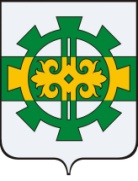 МЭРИЯ   ГОРОДА   АРГУНПОСТАНОВЛЕНИЕот 07.10.2016г.                                                                                                     №73-пОб утверждении Паспорта муниципальной программы «Комплексное развитие систем коммунальной инфраструктуры муниципального образования город Аргун Чеченской Республики на 2016-2020г.г.»В соответствии с Федеральный закон от 30.12.2004 года № 210-ФЗ «Об основах регулирования тарифов организаций коммунального комплекса» (в редакции Федерального закона от 25.06.2012 года № 93-ФЗ), Приказа Министерства регионального развития Российской федерации «О разработке программ комплексного развития систем коммунальной инфраструктуры муниципальных образований» от 06.05.2011 г. №204, постановлением Правительства РФ от14.06.2013г. № 502 «Об утверждении требований к программам комплексного развития систем коммунальной инфраструктуры поселений, городских округов», руководствуясь Положением о мэрии города Аргун, на основании ст. 7, ч.6 ст.43 ФЗ от 06.10.2003г. № 131-ФЗ,ПОСТАНОВЛЯЮ:1. Утвердить Паспорт муниципальной программы «Комплексное развитие систем коммунальной инфраструктуры муниципального образования город Аргун Чеченской Республики на 2016-2020г.г.», согласно Приложению.2. Настоящее постановление опубликовать в городской газете «Аргун» и разместить на официальном сайте.3. Контроль за исполнением данного постановления возложить на заместителя Мэра города Аргун Л.Ш. Гокаева.И.о. Мэра города Аргун                                                                 С-Х.С-М. ДудаевПРИЛОЖЕНИЕк постановлениюот 07.10.2016г. №73-п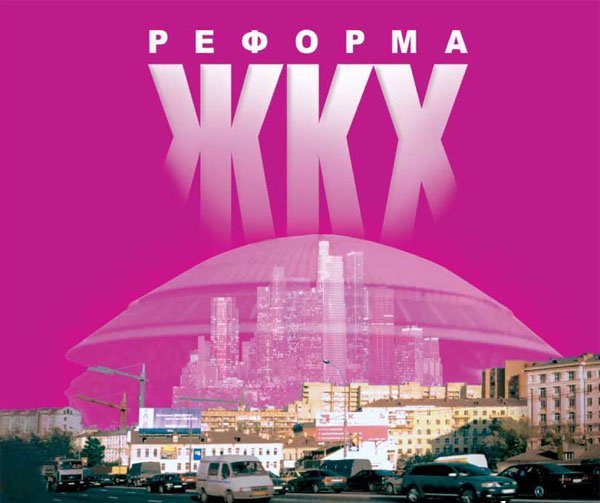 МУНИЦИПАЛЬНАЯ ПРОГРАММА «КОМПЛЕКСНОЕ РАЗВИТИЕ СИСТЕМ КОММУНАЛЬНОЙ ИНФРАСТРУКТУРЫ  МУНИЦИПАЛЬНОГО ОБРАЗОВАНИЯ ГОРОД АРГУН ЧЕЧЕНСКОЙ РЕСПУБЛИКИНА 2016 – 2020 ГОДЫ»Структура муниципальной программы "Комплексного развития систем коммунальной инфраструктуры городского округа Аргун на 2016-2020 годы"ПАСПОРТ МУНИЦИПАЛЬНОЙ ПРОГРАММЫ «Комплексного развития систем коммунальной инфраструктуры  муниципального образования город Аргун Чеченской республики на 2016 – 2020 годы»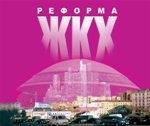 ВВЕДЕНИЕАргун – город республиканского значения (с 1991 г.). Расположен в центральной части Чеченской Республики, к востоку  в 17-и километрах от города Грозный. 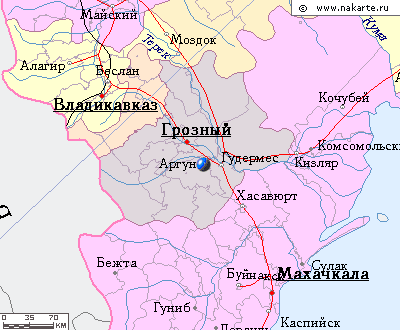 Город граничит:с северо-запада – с Грозненским районом;с юга – с Шалинским районом (с. Мескер-Юрт);с востока - с Гудермесским районом.На западной окраине города, в направлении с юга-запада на северо-восток протекает река Аргун, впадающая севернее города в реку Сунжа.Климат в основном относится к умеренному. Территория города расположена на правобережной пойменной и надпойменной террасах реки Аргун, имеющих ровный рельеф поверхности, характеризующийся небольшим уклоном в направлении на северо-восток, в пределах абсолютных отметок 125-130м., а на юге 100-105 м. Поверхность территории городской черты прорезана многочисленными балками, имеющими общее северо-восточное направление.Наибольшая глубина промерзания грунта в зимнее время составляет 50 см. Грунтовые воды в пределах большей части территории города залегают на глубине 8-19 м. На отдельных участках грунтовые воды выходят на поверхность, образуя небольшие водоемы и заболоченности.Город имеет достаточно четкое функциональное зонирование:-жилая застройка представлена в основном одноэтажными домами с приусадебными участками. Кварталы многоквартирного капитального жилого фонда расположены в юго-восточной и восточной частях города;-коммунально-складские объекты расположены в основном в восточной промышленной зоне;-промышленные предприятия города в подавляющем большинстве расположены в юго-восточной, северной частях города.Аргун представляет собой промышленный пригород города Грозный. Крупными предприятиями города Аргун являются: - по производству оборудования для пищевой промышленности,-сахарный завод;-мясокомбинат;-домостроительный комбинат. По территории городской черты проходит железнодорожная магистраль СКЖД «Баку-Ростов». К железнодорожной станции Аргун примыкает железнодорожный путь «Аргун - Чири-Юрт», проходящий через восточную промышленную зону По центральной части города проходит с запада на восток автомобильное шоссе «Грозный-Гудермес», а по западной части, с севера на юг пролегает автодорога республиканского значения «Грозный-Шали-Ведено-Ботлих».ХАРАКТЕРИСТИКА СУЩЕСТВУЮЩЕГО СОСТОЯНИЯ КОММУНАЛЬНОЙ ИНФРАСТРУКТУРЫгородского округа Аргун ЧЕЧЕНСКОЙ РЕСПУБЛИКИВ городе Аргун функционируют основные типы систем коммунальной инфраструктуры: водоснабжение, водоотведение, газоснабжение, теплоснабжение, электроснабжение.Схема состава и взаимодействия элементов системы коммунальной
 инфраструктуры город Аргун.Водоснабжение.Подача воды в систему водоснабжения городского округа город Аргун производится с 2 водозаборов, состоящих из 7 артезианских скважин. В системе городского водопровода эксплуатируются следующие сооружения:1 водоподъемная станция (ВПС) II подъёма;1повысительная насосная станция (ПНС) с резервуарами запаса воды для повышения давления в распределительной сети водопровода;1повысительная насосная станция (ПНС);1 резервуар хранения (запаса) воды с общим водоизмещением 3,3 тыс. куб. метров;60 ед. пожарных гидрантов;60,4 км водопроводных сетей;640 колодцев и камер на водопроводных и канализационных сетях.Подаваемая в систему водоснабжения питьевая вода используется непосредственно на:-хозяйственно-бытовые нужды населения;-хозяйственно-бытовые нужды промышленных предприятий;-на пожаротушение;-благоустройство города (полив улиц и зелёных насаждений);-технологические и хозяйственно-бытовые нужды водопроводно-канализационного хозяйства.Протяженность разводящей сети города – 20 км. Транспортировка воды осуществляется с помощью насосных станций ВНС-1 и ВНС-П водозаборов, размещение которых диктует рельеф местности.Потребность в питьевой воде населения городского округа обеспечивается водозаборами № 1 и № 2.Фактические показатели за 2015 год в системе водоснабжения город Аргун, эксплуатируемой ГУП «Чечводоканал» (Аргунский филиал)Таблица№1План производства работ на 2016 год по системе водоснабжения, 
эксплуатируемой ГУП «Чечводоканал»Таблица№2Производственные мощности системы водоснабжения, эксплуатируемой ГУП «Чечводоканал» (Аргунский филиал) 2015г.Таблица№3Показатели системы водоснабжения город Аргун, эксплуатируемой ГУП «Чечводоканал»
(Аргунский филиал) 2015г.Таблица№4Расчет нормативного потребления воды населением на расчетный период (2016-2020 г.г).Таблица№5*Норматив холодного водоснабжения в многоквартирном или жилом доме взят в качестве базового без централизованной канализации, оборудованной душем, умывальником, мойкой кухонной, общеквартирные нужды из решения правления государственного комитета цен и тарифов ЧР от 15.10.2012 № 61-Ж (Следует отметить, что на предприятии не ведется мониторинг установленного оборудования в жилых помещениях для правильности применения норматива в жилом помещении: оборудованном ванной с душем, умывальником, мойкойкухонной или с оборудованной душем, умывальником, мойкой кухонной.Это приводит к искажению расчета потребления ресурса в части населения на территории района в отсутствии приборов учета).Фактический учет отпуска питьевой воды ведется расчетным путем исходя из часовой работы насосов, журналы учета рабочего времени насосов ведутся. Дебит воды из скважин установлен расчетным путем, так как проектная документация до настоящего момента не восстановлена.Расчет объемных показателей водоснабжения населения (плановых, фактических) в зависимости от нормативного потребления на расчетный период (2016-2020 г.г.).Таблица№6Справочно: при рассмотрении водного баланса города Аргун обращает на себя следующее – с одной стороны по техническим показателям мощностей на артсважинах огромный профицит (запас резерва) водного ресурса, с другой стороны недополученный объем питьевой воды потребителем и перебои в подаче водного ресурса.Следовательно, в первую очередь необходимо  провести инвентаризацию водопроводных сетей, как магистральных, так и разводящих. В производственные планы организаций эксплуатирующих данную системы поэтапно включать реконструкцию и замену сетей в первую очередь разводящих.Проблемные зоны системы водоснабжения города АргунСистему транспортировки воды в санитарном отношении нельзя считать достаточно надёжной, так как изношенность сетей способствует увеличению содержания в питьевой воде железа, ухудшению органолептических показателей за счёт процессов коррозии труб.Станция ВНС -2 расположенная в восточной части города Аргун, в непосредственной близости от несанкционированной свалки мусора. Это является причиной поступления загрязняющих веществ к скважинам водозаборного сооружения, не позволяющей увеличить мощности, вследствие реальной угрозы попадания загрязнений в систему централизованного водоснабжения.Объем увеличивающейся застройки в центральной части города Аргун, обслуживание которогоосуществляется данным сооружением, требует увеличение мощности водозабора, что по вышеуказанным причинам не представляется возможным.Потери на разводящих сетях за счет возникновения аварийных ситуаций(в среднем 2 аварии приходится на 1 км сетей)приводят к значительному уменьшению в объемах подачи воды питьевого качества.Наблюдается рост жилищного строительства, что вызывает необходимость увеличения мощности водозаборных сооружений в городском округе и строительство новых.Фактический объём подачи воды в город составляет 12,5 тыс. м3 в сутки. Потребность в питьевой воде в городском округе город Аргун составляет около 25 тыс. м3 в сутки. Разница между потребностью города в питьевой воде и ее фактической подачей составляет около 12,5 тыс. м 3в сутки. Таким образом, водозаборы работают без резерва эксплуатационных мощностей, что является нарушением СНиП 2.04.02-84* «Водоснабжение. Наружные сети и сооружения».ВодоотведениеСуществующая система водоотведения города Аргун включает в себя систему инженерного оборудования на канализационных насосных станциях в количестве – 5 единиц, канализационные сети общей протяженностью 32,17 км.с износом 60%, 15 км. дворовых и квартальных канализационных сетей, а так же 3 км. коллекторов имеющих износ 60%Фактические показатели за 2015 год в системе водоотведения город Аргун, эксплуатируемой ГУП «Чечводоканал» (Аргунский филиал)Таблица№7План производства работ на 2016 год по системе водоотведения, 
эксплуатируемой ГУП «Чечводоканал»(Аргунский филиал)Таблица№8Мощности канализационных насосных станций по городу АргунТаблица№9Показатели системы водоотведения город Аргун, эксплуатируемые ГУП «Чечводоканал»
 (Аргунский филиал) 2015г.Таблица№10Справочно:г. Аргун ОСК – 9500м3/сут. Биологическая очистка. Расположен в южной части  села 500м  по дороге на г. Гудермес.Сброс бытовых стоков производится в канал, рядом с ОСК.Проблемные зоны системы водоотведения города Аргун В городском округе город Аргун услугой централизованного водоотведения имеют возможность пользоваться 18 тысяч человек, что составляет 58,8% населения городского округа. В некоторых кварталах жилищного фонда и кварталах индивидуальной застройки отсутствует система централизованного водоотведения. Население данных жилых застроек использует системы отведения сточных вод - выгребные ямы. Значительные проблемы в системе транспортировки сточных вод ухудшают санитарно-эпидемиологическую обстановку территорий, а также снижает уровень благоустройства (комфортность проживания) домовладений.Главная насосная станция КНС №1 эксплуатируется с 1951 года. В настоящее время КНС находится в аварийном состоянии, производительность не соответствует реальной потребности.В настоящее время интенсивно застраивается центральная часть города и новые жилые поселки в южной, восточной и северной частях города, что диктует необходимость проведения мероприятий по проектированию и строительству новых ГНС и увеличению производительной мощности существующих в целях:-приведения системы водоотведения до нормального эксплуатационного состояния;-организации водоотведения частного сектора;-организации централизованного водоотведения в новых жилых поселках городского округа.Показатели по услугам водоснабжения по категории потребителей – населениеТаблица№11Исследование водного балансаПри исследовании водного баланса Аргунского филиала ГУП «Чечводоканал» выяснено, что отсутствует:составление водного (водохозяйственного) баланса предприятием по административному делению городского округа город Аргун  в целом, что затрудняет получении информации и составление полной картины работы систем водоснабжения и водоотведения;полноценная система расчета с населением по услугам водоснабжения и водоотведения;структуризация неучтенных расходов воды;оценка методов учета воды и определения потери воды;поиск утечек, нелегальных присоединений и трассировка сетей; манометрическая и расходомерная съемка;расчет важного показателя работы предприятия в системе водоснабжения по признаку административного деления городского округа- соотношение забранной воды и полезно использованных объемов в связи с отсутствием приборов учета, как на системе подъема воды, так и на системе отпуска воды, на территории городского округа;выявление источников нерационального и повышенного водопользования, производства стоков.Неучтенные расходы и потери воды в системе водоснабжения Аргунского городского округа включают в себя ряд компонентов, обусловленных различными причинами: скрытые утечки, сверхнормативное водопотребление, нелегальное водопользование, погрешность приборов учета. Для исследования всех этих факторов в настоящее время необходимо:выбрать зоны контролируемого расхода с минимальным количеством питающих трубопроводов;составить балансы водопотребления этих зон;произвести обследование распределительной сети (с выявлением скрытых утечек, незарегистрированных присоединений, проверить водомеры).На основе результатов водного баланса произвести структуризацию неучтенных расходов и потерь воды, создается план мероприятий по их снижению и повышению эффективности работы распределительной сети водопровода.Газоснабжение.Газовое хозяйство на территории Городского округа Аргун Чеченской Республики включает в себя газораспределительную системы.Газоснабжение города Аргун Чеченской Республики по направлениям:поставки природного газа представляет ЗАО «Газпром межрегионгаз Грозный»,по технической эксплуатации газовых сетей представляет ОАО «Чеченгаз».Природный газ поступает к потребителям через АГРС Аргун установленную на магистральном газопроводе «Аксай – Гудермес – Грозный».В городской округ Аргун  природный газ поступает  по газопроводам высокого давления общей протяженностью -14,89 км и дальше по разветвленной сети низкого и среднего давления протяженностью 131,287 км и 52,911 км поступает потребителям. Доставку газа по трубопроводам высокого давления производит ФГУП «Чеченгазпром», среднего и низкого – ОАО «Чеченгаз».Газопроводы высокого давления служат для питания распределительных сетей низкого и среднего давления, а также для газоснабжения коммунально-бытовых объектов и предприятий. Газопроводы низкого давления являются основными артериями, питающими город, служат для транспортирования газа к жилым и общественным зданиям и мелким коммунальным потребителям.Показатели сбыта природного газа по городскому округу АргунТаблица№12Справочно: отметим, что по данным абонентов жилищном секторе городского округа - 9825, в то же время по данным абонентского отдела гарантирующего поставщика -7452, однако сведения о реализации населению сжиженного (баллонного) газа в целях приготовления пищи отсутствуют.Объем потребления населением в общем объеме потребления природного газа в городском округе Аргун составляет в удельном весе 85,6%Расчет нормативного потребления газа населением городского округа АргунТаблица№13Потребителями газа являются население, предприятия общественного питания, коммунально-бытовые учреждения и предприятия, бытовые печи, сельскохозяйственные и промышленные предприятия.Основным потребителем газа в городе Аргун является население, но с активизацией процесса восстановления и развития экономики, в структуре потребления газа повышается доля промышленности, сельского хозяйства и других отраслей экономики.Газоснабжение городского округа Аргунисходя из гидравлических расчетов обеспечивают газораспределительные станциями, которые эксплуатируется ОАО «Чеченгаз»:Технические характеристики газораспределительных станцийТаблица№14Характеристика систем газоснабжения городского округа АргунТаблица№15Срок эксплуатации системы газоснабженияТаблица№16Характеристика состояния защиты стальных газопроводовТаблица»17Состав и количественные показатели отключающих
устройств на газопроводахТаблица№18Показатели аварийности на газопроводных сетяхТаблица№19Категория потребителей, имеющая технологическое
 подключение к внешним сетямТаблица№20Данные о газификации жилфонда городского округа АргунТаблица№21Проблемные зоны в системе газификацииСуммарный расход газа уже работающих на газовом топливе предприятий города и проживающего в нем населения составляет около 53,57тыс. м3/час. Результаты гидравлического расчета показали, что с фактическими нагрузками потребителей газораспределительная система города обеспечивает бесперебойное газоснабжение в часы максимального потребления газа. С разрешенными максимально-часовыми расходами газа 54,78 тыс. м3/час система не обеспечивает устойчивого газоснабжения всех потребителей из-за значительного падения давления (менее 4 кгс/см3) в сети в часы максимального потребления газа. Разрешенные расходы природного газа потребителями значительно превышают фактическое значение, что сокращает возможность подключения новых потребителей. Возникает необходимость проведения ревизии с целью уточнения расходов газа и сопоставления данных по разрешенным и фактическим расходам. Несмотря на достаточно активную газификацию потребителей, анализ текущей ситуации выявил ряд проблем, в том числе: низкое развитие газификации потребителей от существующих источников газоснабжения (газораспределительных станций), что создает ограничения по подключению новых потребителей; недостаток собственных финансовых средств у населения на оплату оборудования и подключение к уличным газопроводам; не урегулированность взаимоотношения между газораспределительными организациями и органами местного самоуправления, в результате возникает дополнительная нагрузка на местные бюджеты по содержанию газового комплекса; невозможность подключения новых потребителей к системе газоснабжения без строительства газораспределительных станций. Таким образом, исходя из интересов стратегического развития городского округа Аргун и учитывая, что проблемы газификации являются комплексными, для их решения необходимо применение программно-целевого подхода.Среди задач на ближайшие 5лет – создание условий надежного обеспечения природным газом потребителей городского округа Аргун и оптимизация загрузки существующей системы газоснабжения, развитие системы газоснабжения городского округа Аргун, оказание содействия населению при газификации домовладений. Система программных мероприятий в значительной мере определяется задачами программы и предусматривает формирование и реализацию единой модели рынка газораспределения и газопотребления в городском округе Аргун; ревизию выданных разрешений на использование природного газа с целью определения общей потребности в природном газе городского округа Аргун, учитывая также и возможную разработку актуализированных схем газоснабжения городского округа Аргун, создание условий для реконструкции и модернизации объектов газификации, в том числе использование технологий когенерации в отсутствие средств на модернизацию системы газоснабжения. Исследование газового балансаОсновной проблемой коммерческих отношений при поставках газа по городскому округу Аргун является дисбаланс, возникающий при физическом учете объема газа от поставщика к потребителю.Основные факторы, определяющие возникновение данного дисбаланса в учете газа, приведены на схеме.Свести дисбаланс в учете газа на территории города Аргун к нулю практически невозможно, но крайне важно свести его к минимуму в границах определенной степени достоверности.Решение этой проблемы возможно при внедрении в сложный и разветвленный комплекс транспортировки и распределения газа как единой многоуровневой системы учета.Достоверная и прозрачная система измерения и учета газа в настоящее время становится актуальной в связи с возрастанием цен на энергоресурсы, увеличением участников газового рынка, усложнением газохозяйственного комплекса в целом.Единая система учета газа должна обеспечивать решение следующих основных задач:- высокий уровень достоверности измерения объема газа от ГРП, ШРП до конечного потребителя на всех уровнях распределения и потребления как основы для коммерческих расчетов и сведения баланса «подача – потребление» газа (как физического, так и финансового);- возможность ее эффективного использования для:а) совершенствования технологического контроля и, как следствие, снижение потерь и других непроизводственных затрат;б) выработки и применения гибкой тарифной политики, направленной на рациональное потребление газа (экономию).Эффективная система измерения и учета объема газа на всех уровнях является базой для перехода к измерению и учету энергетической ценности газа как основного параметра для коммерческих расходов.Основными принципами построения ЕСУ являются: по уровневый узловой учёт; единая база измерений, основанная на иерархическом уменьшении средней погрешности измерения расхода на каждом уровне; повсеместный (тотальный) учет у конечных потребителей; централизация и автоматизация сбора данных о потреблении со всех уровней РК и их автоматическая обработка.Проблема дисбаланса должна решаться путем внедрения государственных, региональных и отраслевых программ по введению приборного учета, предусматривающих соответствующие инвестиционные бюджеты.Поэтапная реализация концепции тотального по уровневого учета смягчит финансовую нагрузку на инвестиционные бюджеты при этом увеличивая достоверность картины баланса с внедрением каждого следующего этапа:1. Оснащение приборами учета всех пунктов газораспределения (ГРП и ШРП). Внедрение этого этапа позволит получать картину баланса между уровнем 0 (см. рис. 2) и уровнями основного распределения газа. Кроме того, внедрение приборного учета на узлах распределения газа даст картину потребления газа по каждой группе потребителей, получающих газ от данного распределительного пункта.2. Оснащение приборами учета «групповых потребителей» газа, которыми могут быть:- многоквартирный жилой дом;- группа индивидуальных потребителей, подключенных к одному распределительному пункту.3. Оснащение приборами учета каждого бытового потребителя. Этот процесс может быть ускорен после внедрения приборов коммерческого учета на группу потребителей и дифференцированной тарификации оплаты за газ потребителей с приборами учета и без таковых.Централизация и автоматизация сбора данных о потреблении со всех уровней РК и их автоматическая обработка.Эффективность внедрения ЕСУ будет максимальной в случае организации тотального учета на всех уровнях. Причем система объединяет в одно информационное пространство все группы потребителей газа и промежуточные узлы учета иерархической структуры газораспределительной сети.Организационная структура должна быть максимально адаптирована к информационным потокам. С целью осуществления контролирующих полномочий в силу действующего законодательства администрация района, города должна иметь доступ к синтетическому отчету по функционированию системы газоснабжения всех уровней на территории района.На рисунке представлена обобщенная структурная схема ЕСУ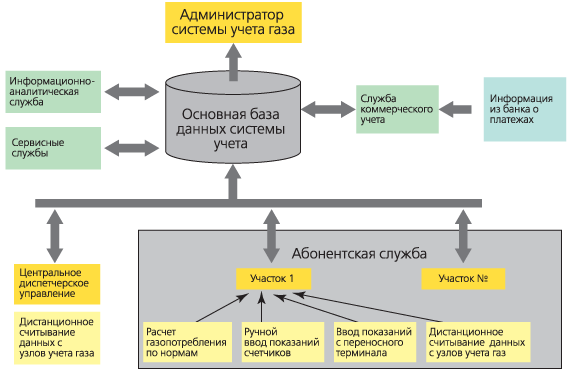 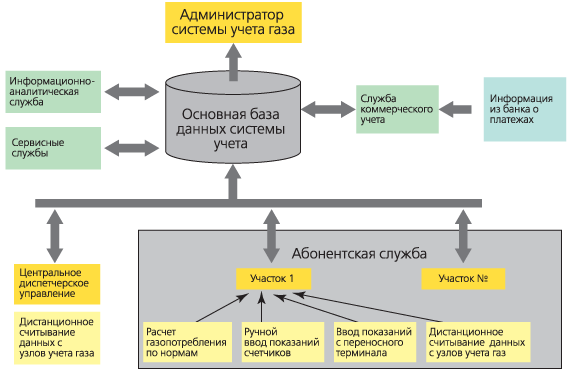 В настоящий момент одна из основных функций федеральных органов государственной власти и органов государственной власти субъектов федерации - государственного контроля соблюдением правил содержания общего имущества собственников помещений в многоквартирном доме, соответствием жилых домов, многоквартирных домов требованиям энергетической эффективности и требованиям их оснащенности приборами учета используемых энергетических ресурсов, а также за соответствием жилых помещений, качества, объема и порядка предоставления коммунальных услуг установленным требованиям.В отношении федерального государственного жилищного фонда данная функция государственных органов указана в п.17 ст.12 ЖК, а применительно к жилищному фонду субъекта федерации - в п.8 ст.13 ЖК. В отношении же муниципального жилищного фонда соответствующая функция осуществляется органами местного самоуправления (п.9 ст.14 ЖК).Энергоснабжение.Электроснабжение городского округа Аргун осуществляется от ОАО «Дагэнерго». Выдача мощности осуществляется по ВЛ:Л-162 п/ст ТЭЦ-4 – п/ст Шали.Распределение электроэнергии по городу от подстанции 110кВ осуществляется по сетям напряжением 6 кВ через РП и ТП 6/0,4. Количество ТП  в районе – 153 шт. Прокладка электросетей кабельная и воздушная.Общая протяженность эксплуатируемых линий электропередач – 280,48 км, из них:протяженность ВЛ 6 кВ составляет 58,12 км, с общим износом 80%протяженность ВЛ 0,4 кВ составляет 116,04 км, с общим износом 70%Удельный годовой расход электроэнергии на коммунально-бытовые нужды в среднем по городу составляет 418 кВтч на человека. В среднем общий объем электропотребления с каждым годом возрастает на 10-15%. Увеличение электропотребления связано с активизацией процесса восстановления и развития экономики, в структуре потребления электроэнергии будет повышаться доля промышленности и других отраслей экономики.Следует отметить, что необходима диагностика существующих трансформаторов с целью определения необходимых мероприятий для дальнейшей нормальной эксплуатации. До настоящего времени кабельные линии эксплуатировались  без капитального ремонта в течении длительного периода времени, как следствие наблюдается старение изоляции в связи с химической активностью грунта, имеется большое количество соединительных муфт. Линии малого сечения неспособны удовлетворить в полном объеме растущую нагрузку сетей.Возникают значительные затраты связанные с необходимостью регулирования напряжения на своих многочисленных трансформаторных подстанциях.Общие показатели по оборудованию 
          системы электроснабжения
 городского округа Аргун, эксплуатируемые АО «Чеченэнерго»Таблица№22Общие показатели по электрическим сетям
 системы электроснабжения
 городского округа Аргун, эксплуатируем АО «Чеченэнерго»Таблица№23Техническая характеристика системы электроснабжения городского округа АргунТаблица№24Техническая характеристика сетей уличного освещения городского округа АргунТаблица№25Информация о численности потребителей по фидерам от центров питания АО "Чеченэнерго"Таблица№26Распределение электрических нагрузок существующих городского округа Аргун по центрам питания 110 кВТаблица№27*) – мощность трансформаторов с учетом генерации ТЭЦ на шины 10 кВВ настоящее время при отсутствии проектных документов огромную роль играет наличие статистических данных по техническим и количественным данным системы и сбыта данного ресурса. Статистические показатели дают возможность в оперативном режиме расчетным путем просчитывать нагрузку и коридор возможности  технологического присоединения к источнику питания и (или) предусмотреть период на открытие новой линии по источникам питания.Объем продаж электрической энергии на территории городского округа Аргун ОАО «Чеченэнерго».Таблица №28Расчет нормативного потребления электрической энергии населением на территории городского округа Аргун.Таблица№29Проблемными зонами электроснабжения являются:•	износ основного энергетического оборудования;•	необходимость диагностики трансформаторов;•	необходимость замены устаревших трансформаторов;•	необходимость установки дополнительных КТП.;•	отсутствие достаточного финансирования ремонтно-восстановительных работ по ЛЭП-6кВ, по ЛЭП-0,4кВ;•	необходимость строительства новых ВЛ 10кВ, ВЛ 6 кВ и разводящих сетей 0,4 кВ с применением новых энергосберегающих технологий и современных материалов.Теплоснабжение.В городе Аргун производство и отпуск потребителям тепловой энергией осуществляется МУП «ПУЖКХ г. Аргун»с установленной мощностью 21 МВт.Таблица№30Выработку тепловой энергии в городе осуществляет 
МУП «ПУЖКХ г.Аргун».Автоматизированные системы коммерческого учета энергетических ресурсов, позволяющие использовать более точные коэффициенты коррекции в целях определения фактического расхода природного газа в системах энергоснабжения не внедрены.Использование природного газа в качестве основного вида энергетического ресурса для выработки тепловой энергии не соответствует приоритетам, обозначенным в Энергетической стратегией России на период до 2030 года в части диверсификации топлива и развития альтернативной энергетики.Общая протяженность тепловых сетей на территории городского округа в двухтрубном исчислении на начало 2016 года составила 13,911 км.Утилизация (захоронение) ТБО.На территории города Аргун сбор и транспортирование ТБО осуществляет специализированное предприятие МУП «ПУЖКХ г. Аргун».Транспортирование ЖБО осуществляют специализированные предприятия МУП «ПУЖКХ г. Аргун» и Аргунский филиал ГУП «Чечводоканал».Специализированное предприятие МУП «ПУЖКХ г. Аргун» имеет лицензию на осуществление деятельности по размещению отходов от 25.09.2008г. № ОТ-33-000101 (95).В настоящее время состояние транспортно-производственной базы специализированного предприятия является неудовлетворительным. Имеющийся парк спецтехники не обеспечивает всего комплекса работ по санитарной очистке территорий населенных пунктов. Краткая характеристика спецавтотранспорта представлена в таблице.Количество и характеристика спецавтотранспорта.Таблица№33Специализированная техника, применяемая в настоящее время морально и физически устарела.Степень изношенности спецавтотранспорта составляет:-  МУП «ПУЖКХ г. Аргун» – 90 %;- Аргунский филиал ГУП «Чечводоканал» – 65%.Тарифы на вывоз ТБО, предоставляемые специализированным предприятием МУП «ПУЖКХ г. Аргун», утвержденные Постановлением мэрии города Аргун от 27.07.2015г. № 88-п , составляют 390,25 руб. за 1 м3.Тарифы на вывоз ЖБО, предоставляемые специализированным предприятием МУП «ПУЖКХ г. Аргун», утвержденные Постановлением мэрии города Аргун от 27.07.2015г. № 88-п № 88-п, составляют 230,0 руб. за 1 м3.Анализ системы формирования действующих тарифов на услуги по сбору, вывозу и утилизации ТБО на территории города показал, что она существует практически в отрыве от реальных условий финансирования специализированных предприятий, качества услуг и соблюдения установленных технологий, а также экологических и санитарных требований. Существующая практика формирования тарифов на базе фактических затрат за предшествующий период и использование устаревших, не отвечающих современным требованиям норм и нормативов, не только не стимулирует, но и делает невозможным привлечение инвестиционных ресурсов, так как структура себестоимости, заложенная в тарифе, не соответствует структуре реальных финансовых потребностей предприятий.Обеспечение необходимых стандартов качества требует комплексного подхода к удалению бытовых отходов, в том числе к механизации всех технологических процессов, улучшению технико-экономических показателей применяемых машин и оборудования. Одной из основных целей планирования текущей деятельности и развития специализированных предприятий является определение минимально допустимого уровня суммарного финансирования с учетом, с одной стороны, предотвращения критического переизноса машин и оборудования, ведущего к снижению качества предоставляемых услуг и экологической безопасности, а с другой, - предельных возможностей бюджета территории и доходов населения.В этих условиях возрастает роль экономически обоснованных тарифов как основы планирования и прогнозирования уровня жилищно-коммунального обслуживания, одним из основных видов, деятельности которого является сбор, вывоз и утилизация твердых бытовых отходов.Организация работ по сбору, транспортированию и захоронению ТБО.В настоящее время действующие среднегодовые нормы накопления ТБО для жителей, проживающих в благоустроенных жилых домах, составляют 1,5 м3/год на 1 человека и для жителей (0,125м3/мес.), проживающих в частном секторе, - 2,24 м3/год на 1 человека  (0,187м3/мес.) (утверждены Постановлением Мэрии города Аргун).Данные нормы накопления ТБО являются заниженными, по сравнению с утвержденными нормами накопления ТБО на территории населенных пунктов Северо-Кавказского федерального округа.Усредненные нормы накопления твердых и жидких бытовых отходов для объектов инфраструктуры и жилищного фондаТаблица №34Организованный сбор ТБО на территории города Аргун осуществляется контейнерным и позвонковым методами.Сбор ТБО контейнерным методом осуществляется в металлические контейнеры объемом 0,75-1,0 м3, расположенные на контейнерных площадках. Контейнерные площадки в большинстве не соответствуют современным требованиям:находятся в неудовлетворительном санитарном состоянии, обусловленном постоянным переполнением контейнеров;не имеют организованных мест для сбора КГО;подъездные пути к контейнерным площадкам во многих случаях не соответствуют требованиям для выполнения работ специализированных коммунальных машин;контейнерные площадки фактически не закреплены за населением или природопользователями.Количество контейнеров, применяемых для сбора ТБО, представлено в таблице.Количество и характеристика контейнеров для сбора ТБОТаблица№35Количество обслуживаемого населения контейнерным методом сбора ТБО составляет 9980 человек, что составляет около 25% от населения города. Транспортирование ТБО осуществляется ежедневно с помощью мусоровоза МК-20-01.В частном жилищном фонде города применяется позвонковый сбор ТБО. Сведения о транспортировании ТБО представлены в таблице Сведения о транспортировании ТБО (система мусороудаления с использованием бестарного позвонкового метода).Таблица№36Охват населения организованным сбором и транспортированием ТБО составляет около 30% от общей численности населения города, это связано с тем, что специализированное предприятие не заключает индивидуальные договора со всеми гражданами, проживающими в частном жилищном секторе. Граждане, которые проживают в частных домах, расположенных неподалеку от многоквартирных домов, пользуются контейнерами для отходов, установленными у многоквартирных домов и не заключаютсо специализированным предприятием договора на сбор и транспортирование отходов, или эти отходы сжигают. Организованный сбор крупногабаритных отходов на территории района не осуществляется. На балансе специализированного предприятия отсутствуют бункеры и бункеровозы. Вывоз КГО осуществляется по заявкам с помощью тракторов.Источниками образования ТБО кроме населения и объектов инфраструктуры являются промышленные предприятия. Промышленные предприятия для вывоза ТБО используют собственный транспорт. В настоящее время сбор информации о точном количестве отходов, размещаемых этими предприятиями на свалках, осложнен отсутствием у ряда промышленных предприятий природоохранной документации (Проекта норматива образования отходов и лимитов на их размещение). Тем не менее, этот поток отходов также требует контроля и точного подсчета. Инвентаризацию отходов, образующихся на данных объектах необходимо провести в ближайшее время.Специализированное предприятие МУП «ПУЖКХ г. Аргун» транспортировала ТБО на несанкционированную свалку, расположенную в юго-восточной части города Аргун. Эксплуатация свалки осуществлялось с октября 2004 года. Общая площадь свалки составляет 1,25 га. В связи с тем, что свалка не соответствовала санитарно-эпидемиологическим и экологическим требованиям, в июне 2008 года она была закрыта.До 10.01.2012 года основная масса ТБО, образующая на территории города Аргун, транспортировалась на полигон «Андреевская долина», который расположен в п. Андреевская долина. Площадь полигона составляет 631959 м2.Размещение свалки ТБО соответствует требованиям СанПиН 2.2.1/2.1.11200-03 «Санитарно-защитные зоны и санитарная классификация предприятий, сооружений и иных объектов» в части размещения относительно селитебных территорий.После 10.01.2012 года заключен договор №35 с МУП «ПУЖКХ  Аргунского района» на утилизацию ТБО в объеме 200 м3 в месяц.Организация работ по сбору и транспортировке ЖБО.В городе Аргун жилищный фонд имеет все виды современного инженерного оборудования. В жилых неканализованных районах города ЖБО накапливаются в специальных емкостях – септиках, выгребах туалетов и помойных ямах. Транспортирование ЖБО на территории города осуществляют специализированные предприятия МУП «ПУЖКХ г. Аргун» и Аргунский филиал «ГУП Чечводоканал» с помощью вакуумных машин КО-503В по заявкам.Сведения о вывозе ЖБО от населения представлены в таблице.Сведения о вывозе ЖБО от населения Таблица№38В настоящее время ЖБО вывозятся на очистные сооружения канализации мощностью 9,5 м3/сут., которые требуют ремонтно-восстановительных работ. В городе построена производственная система канализации, промышленные стоки системой самотечных коллекторов отводятся в насосную станцию перекачки, которая перекачивает их на очистные сооружения. Проектная мощность очистных сооружений составляет 9,5 тыс. м3/сут., в настоящее время осуществляются ремонтно-восстановительные работы.Организация комплексной уборки улицОбщая протяженность дорог в городе Аргун составляет 188,39 км, общая площадь – 1,13 км2.В летнее время на территории города Аргун на проезжих частях и тротуарах накапливается большое количество пыли, грязи, опавшей листвы, уличного мусора (смета).Летняя уборка территорииЛетом на дорогах образуются загрязнения, состав, количество и санитарно-гигиеническая характеристика которых в большой степени зависят от состояния окружающей среды, в первую очередь атмосферы и прилегающей территории. Технологические операции летних уборок территорий представляют собой операции, носящие постоянный характер в весенне-летний период и отражены в таблице.Перечень основных операций технологического процесса летней уборки автодорог.Таблица №39Периодичность операций устанавливается в зависимости от значимости улиц в соответствии с таблицей.Периодичность выполнения основных операций летней уборки улицТаблица №40* Интенсивность приведенного транспорта (один грузовой соответствует двум легковым, одному автобусу и троллейбусу).Примечание. В скобках приведено количество загрязнений q(г/м2), накапливаемых в прилотковой полосе в течение 1 ч. Среднее суточное накопление принимается равным 10*q.Зимняя уборка территорийВажнейшим условием обеспечения нормальной жизнедеятельности муниципального хозяйства является качественное и своевременное выполнение работ по зимней уборке. При несвоевременной уборке выпавший снег под воздействием колес автомобилей уплотняется и на покрытии образуются снежные колеи и снежно-ледяной накат, что значительно ухудшает условия движения транспортных средств. Ликвидация снежно-ледяного слоя, остающегося после удаления вала снега в результате несоблюдения сроков удаления снежных валов, требует выполнения дополнительных уборочных операций (скалывание, зачистка лотков, скучивание и вывоз), отличающихся большой трудоемкостью.Технологический процесс зимней уборки автодорог включает в себя операции отраженные в таблице.Перечень основных операций и средств механизации при зимней уборке улиц.Таблица№41После обеспечения свободного проезда транспорта коммунальные предприятия приступают к очередным операциям зимнего содержания дорог.Рекомендуемые сроки вывоза снегаТаблица№42Очистку автомобильных дорог от снега производят специальными снегоочистительными машинами, характеристики, применения которых, приведены в таблице.Характеристика применения снегоочистительных машин.Таблица №43Для предупреждения образования снежного наката необходимо проводить в -период снегопада обработку дорожного покрытия пескосоляной смесью.В период снегопада интенсивностью 1-3 мм/ч к распределению пескосоляной смеси по поверхности дороги приступают через 10-15 мин после начала снегопада. При слабом снегопаде интенсивностью 0,5-1 мм/ч, пескосоляную смесь начинают распределять по поверхности дороги не более чем через 20-30 мин.Основные показатели технологического процесса снегоочистки при применении пескосоляной смеси.Таблица№44Основным противогололедным реагентом является соль. Технология с применением пескосоляной смеси (20% соли, 80% песка), может применяться в любых эксплуатационных условиях проездов с интенсивным движением транспортных средств.Оперативность и своевременность работ по зимней уборке в первую очередь зависит от работы распределяющих машин и организации погрузки технологических материалов. Поэтому необходимо обеспечить расположение баз для хранения технологических материалов, при котором пробеги распределителей с обслуживаемого участка на заправку были бы минимальными (не более 3 - 5 км). Пескосоляная смесь распределяется на обрабатываемой поверхности из расчета 250 - 300 г/м2. На 1000 м2 обрабатываемой площади приготовляется на зиму 6 - 8 м3 смеси. В зимнее время года производится ручная профилактическая обработка дорожных покрытий песком для ликвидации гололеда. Краткая характеристика базы по складированию песка представлена в таблице.Размещение и состояние базы по складированию песка Таблица№45Жилищный фонд.Важнейшей частью социальной инфраструктуры, призванной обеспечивать удовлетворение социально-бытовых нужд человека, является жилье и его качество.Жилые зоны в городе Аргун Чеченской Республики подразделяются на:зоны индивидуальной жилой застройки;зоны многоквартирной жилой застройки;зоны отводов под жилищное строительство.В городе Аргун в настоящий время показатель жилищной обеспеченности чуть выше – 17 м2 на человека Средняя обеспеченность жильем на 1 жителя в городе постепенно возрастает, этот показатель в настоящее время однако ниже среднероссийского уровня (по России на 1 жителя в 2014 году приходилось 22,4 кв. метров площади жилья).Увеличение жилого фонда в городе Аргун за последние годы происходило преимущественно за счет строительства индивидуальных жилых домов, построенных населением за счет собственных средств.В городе Аргун жилищный фонд состоит из 6380 индивидуальный домов находящихся в частной собственности граждан и 97 многоквартирных жилых домов.Жилищный фонд размещен в каменных, деревянных и панельных домах.В городе Аргун 97многоквартирных жилых дома.Уровень благоустройства жилищного фонда за последние годы вырос значительно, за исключением жилья, оборудованного центральным отоплением, удельный вес которого упал.Техническая характеристика и степень благоустройства многоквартирных жилых домов города АргунТаблица№46Справочно: в городе 97многоквартирных дома. В городе Аргун наибольший удельный вес благоустройства жилого фонда по видам инженерного оборудования приходится на газоснабжение, наименьший на оборудование централизованным водоотведением, центральным отоплением. Но, учитывая, что подавляющее большинство жилого фонда представлено объектами индивидуального жилищного строительства, оборудованного автономными системами отопления и горячего водоснабжения, уровень данных видов благоустройства достигает 97%.Степень благоустройства жилого фонда городского округа АргунТаблица№47Существующее качество жилья не может отвечать потребностям населения. Показатели благоустройства жилого фонда в многоквартирных домахсредние.Проблема обеспечения населения жильем остается острой. Недостаточными темпами осуществляется обновление ветхого и аварийного жилищного фонда. Необходимо проведение направленной жилищной политики в районе с целью развития жилищного строительства.Краткий анализ состояния установки приборов учета и 
энергоресурсосбережения у потребителей.Во исполнение требований Федерального закона от 23 ноября 2009 года №261-ФЗ «Об энергосбережении и о повышении энергетической эффективности и о внесении изменений в отдельные законодательные акты Российской Федерации» и на основании Распоряжения Правительства Чеченской  Республики №338-р от 19.07.2010 г. «О разработке республиканской комплексной программы «Энергосбережение и повышение энергетической эффективности в Чеченской Республике на 2011 – 2013 годы и на перспективу до 2020 г.» разработана муниципальная программа «Энергосбережение и повышение энергетической эффективности городе Аргунв 2011 – 2013 г.г. и на период до 2020 года».Программа направлена на улучшение качества жизни населения и переход городского округа Аргун на энергосберегающий путь развития на основе обеспечения рационального использования энергетических ресурсов при их производстве, передаче, потреблении и создание условий для повышения энергетической эффективности муниципальной экономики и социальной сферы.В условиях наличия ограниченных энергетических ресурсов динамичное развитие муниципальной экономики невозможно без проведения взвешенной и результативной политики в области энергосбережения и повышения энергетической эффективности их использования. Поэтому меры, направленные на улучшение энергетической эффективности, должны стать важнейшим элементом новой энергетической политики города в структуре приоритетов его социально-экономического развития.В настоящее время информационное поле по оснащению приборами учета в сфере оказания коммунальных услуг и приобретения коммунальных ресурсов отражено в таблицах.Оснащенность многоквартирных домов общедомовыми приборами учета энергоресурсов по муниципальному образованию на 01.01.2016г.Таблица№48Оснащенность приборами учета энергетических ресурсов в бюджетной сфереТаблица№49Программа реализации мер по энергосбережению в бюджетной сфереТаблица№50ПЕРСПЕКТИВЫ РАЗВИТИЯ городского округа АргунСтратегические направления развития городского округа Аргун Чеченской РеспубликиТаблица№51Инвестиционные проекты района.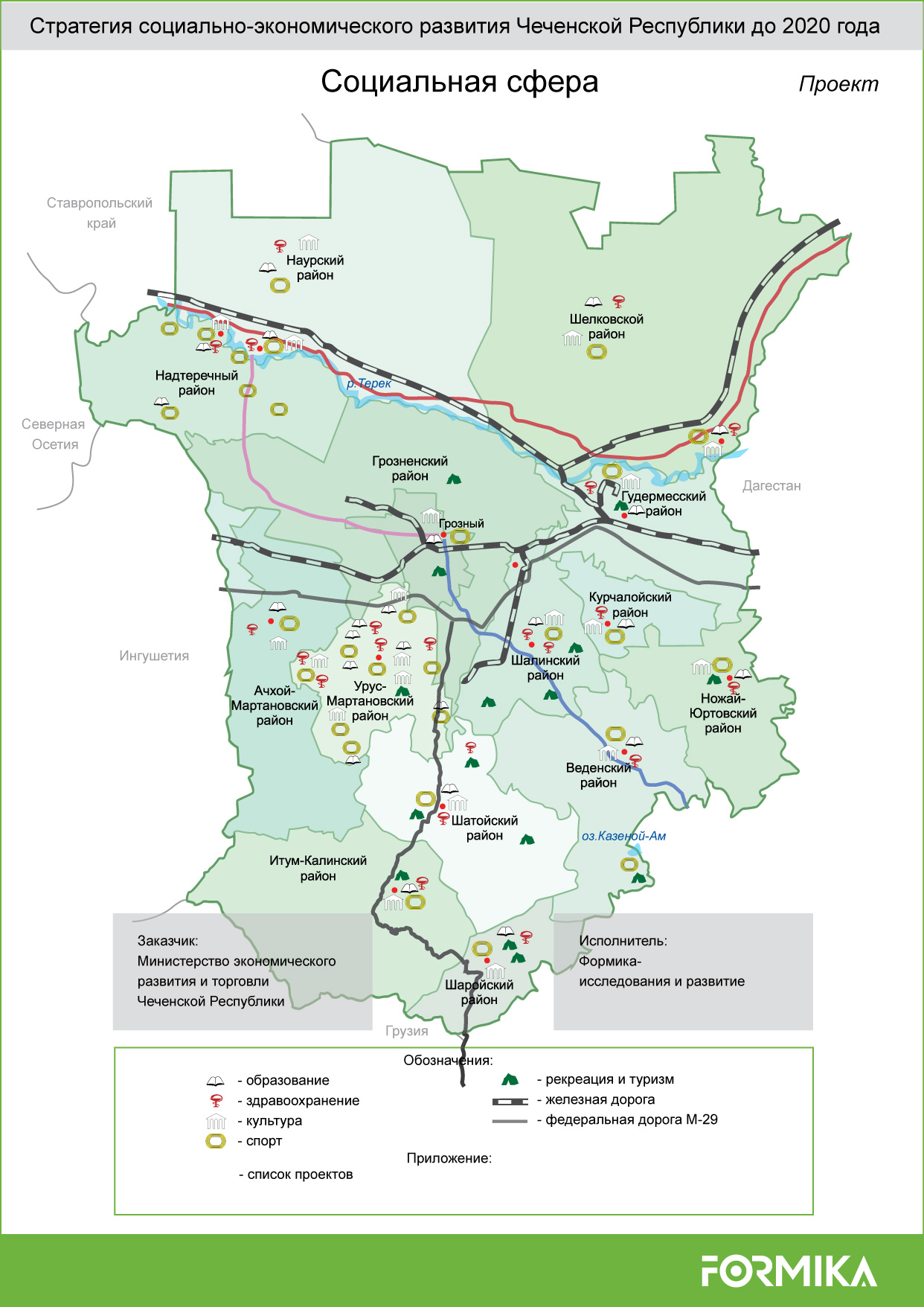 Инвестиционные проекты в социальной сфере городского округа Аргун Чеченской Республики 
(образование, здравоохранение, спорт, туризм)Таблица№52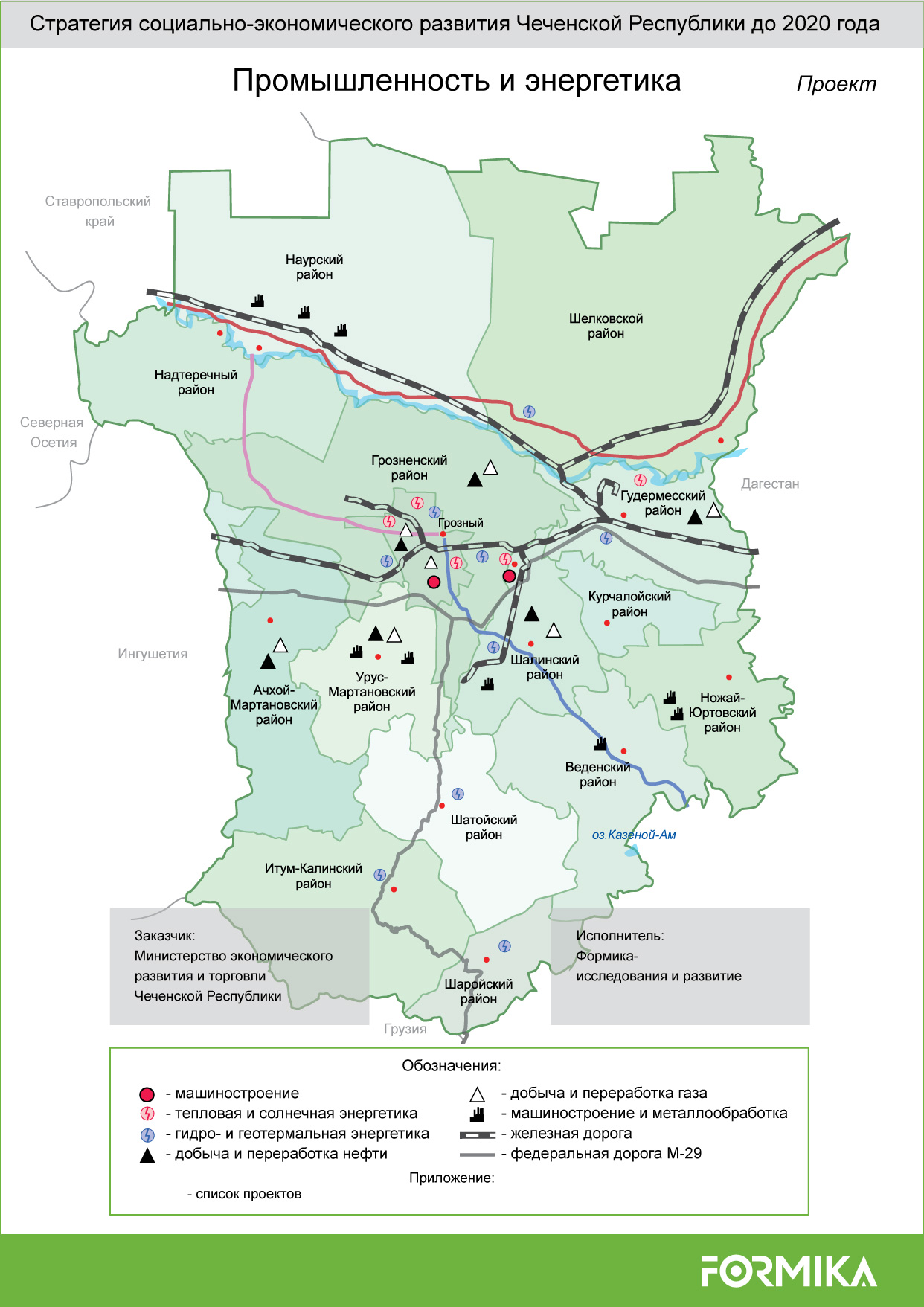 Инвестиционные проекты в сфере промышленности и энергетики городского округа Аргун Чеченской РеспубликиТаблица№53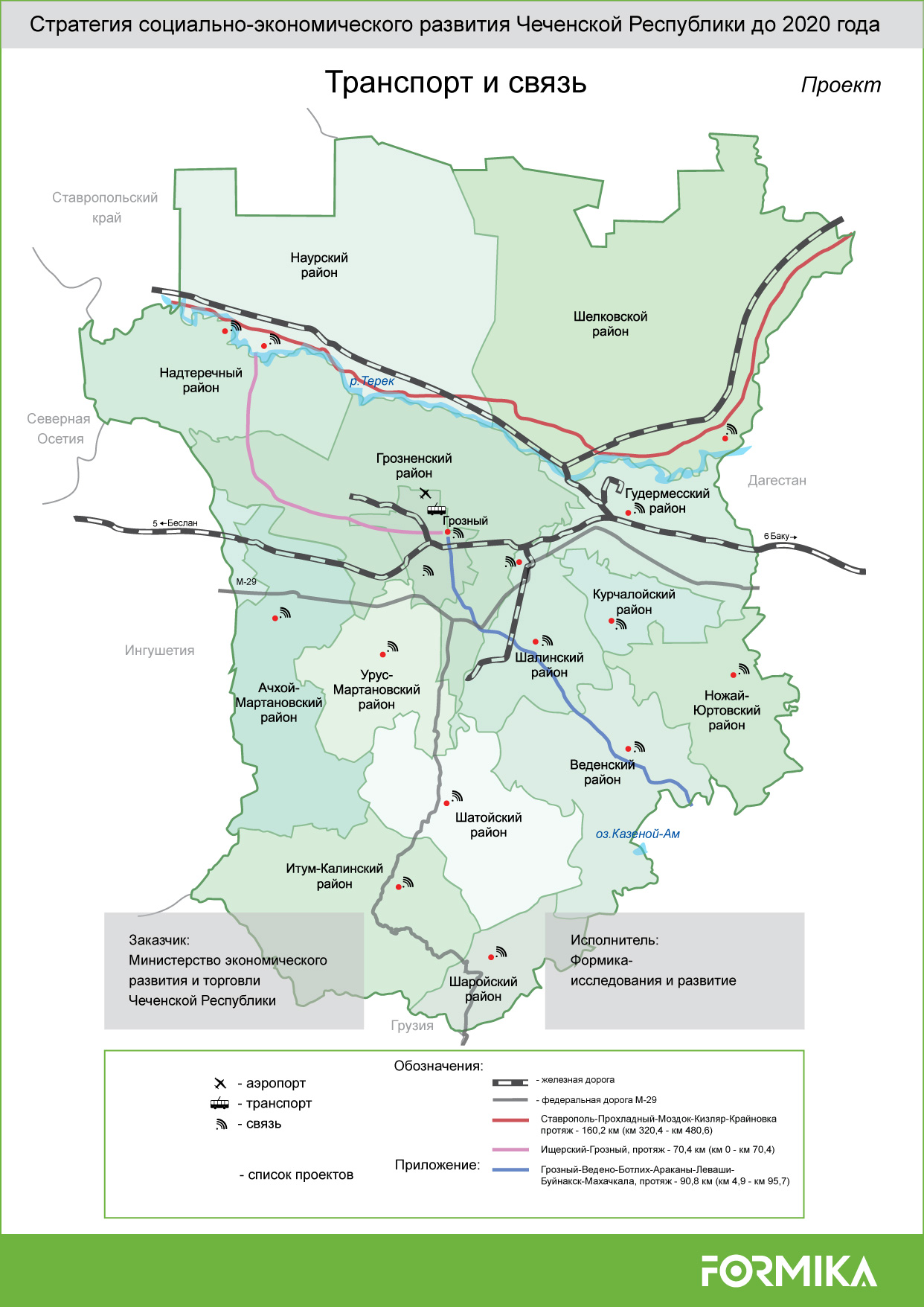 Инвестиционные проекты городского округа Аргун 
Чеченской Республики в сфере развития транспорта и связи.Таблица№54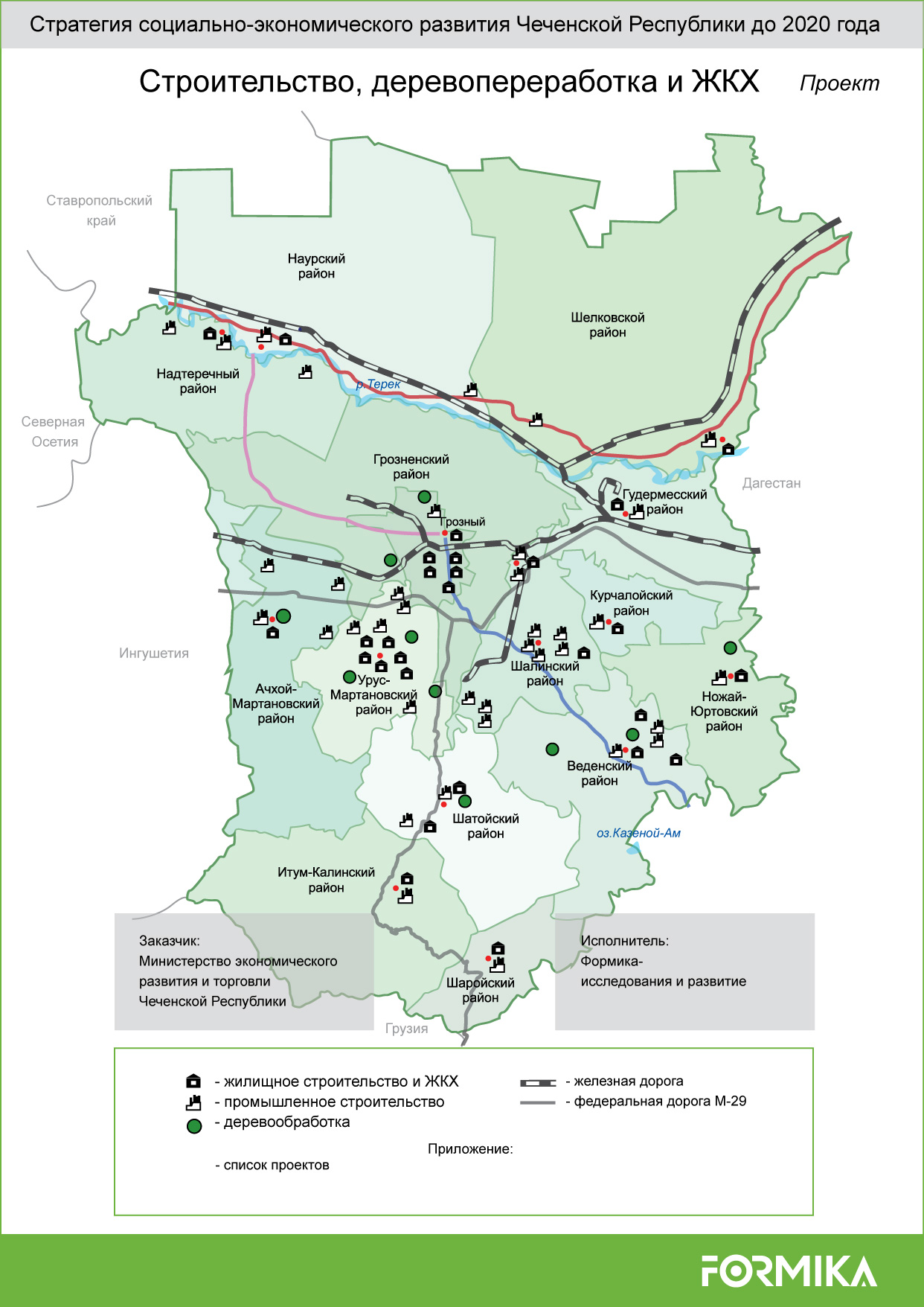 Инвестиционные проекты в сфере строительства, деревообработки и ЖКХ городского округа Аргун Чеченской РеспубликиТаблица№55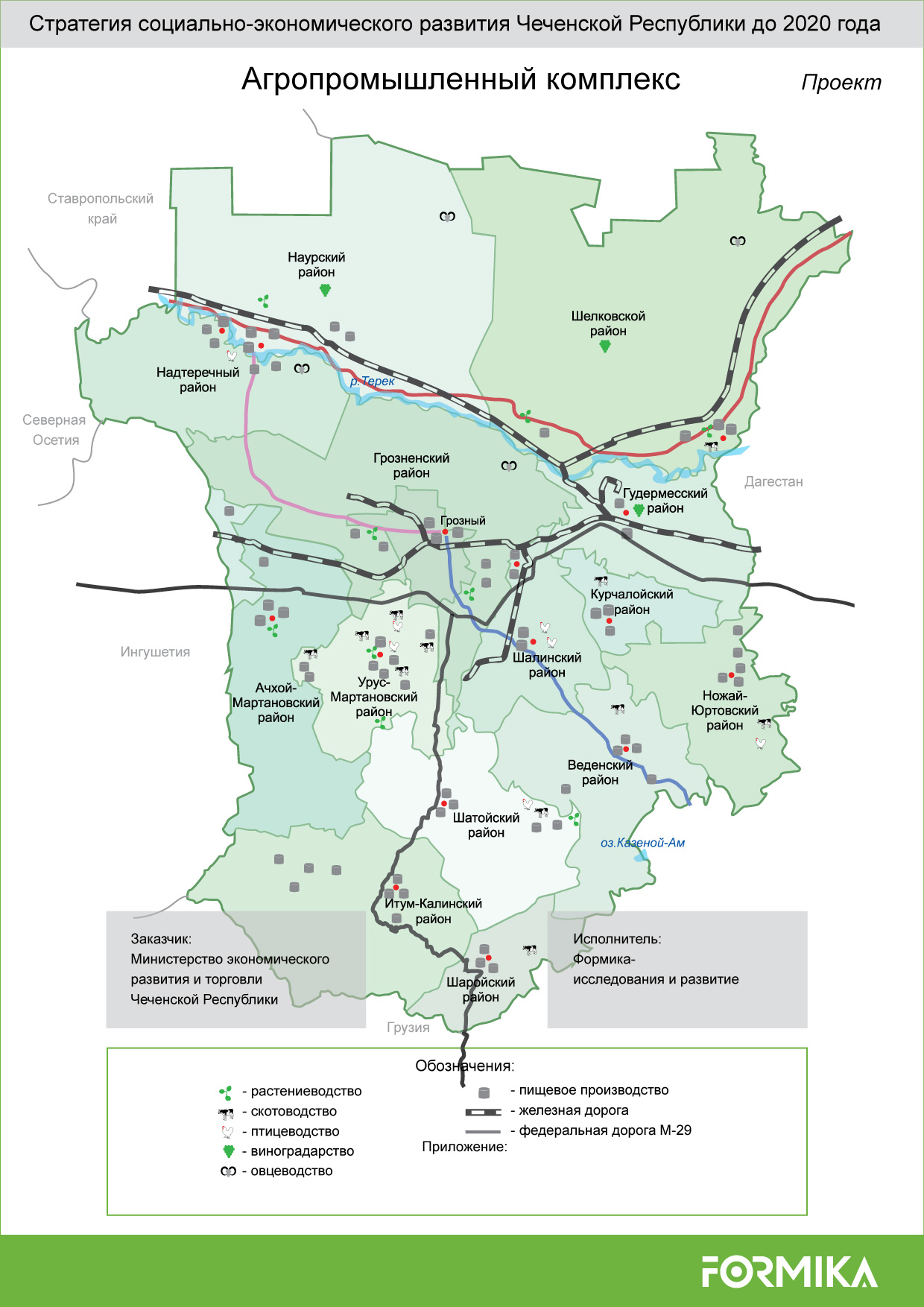 Инвестиционные проекты в сфере развития агропромышленного комплекса городского округа Аргун Чеченской Республики.Таблица№56Демографическая ситуация в районеОбщая численность постоянного населения по городу Аргун
 Чеченской РеспубликиТаблица№57Миграционный  и естественный прирост.Таблица№58Занятость в районеУровень безработицыТаблица№59Ситуационный анализ рынка трудаТаблица№60Социальная сфера районаОриентировочные годовые доходы населения г. Аргун без учета доходов от приусадебных и дачных участков (за 2015).Таблица№61Общее количество граждан, получающих услуги, носящие адресный характер (социально-бытовые, социально-медицинские, социально-психологические и др.).Таблица№62Характеристика экономики районаЦелевые показатели комплексного плана модернизации города Аргун Чеченской РеспубликиТаблица №63Показатели деятельности крупных и средних промышленных предприятий города 
Аргун Чеченской Республики Таблица№64Показатели деятельности сельскохозяйственных  предприятий города Аргун
Чеченской Республики за 2015 годТаблица №65Динамика развития  малого бизнеса города Аргун  Чеченской Республики Таблица№66Динамика развития потребительского рынка города Аргун Чеченской Республики Таблица№67ПЕРСПЕКТИВНЫЕ ПОКАЗАТЕЛИ СПРОСА НА КОММУНАЛЬНЫЕ РЕСУРСЫПоказатели жилого фонда городского округа Аргун.Таблица№68Степень износа жилищного фонда городского округа Аргун.Таблица№69Форма собственности правообладателя жилого фонда города Аргун.Таблица№70Справочно: необходимо провести инвентаризацию по правообладателям жилых помещений в многоквартирных домах на территории городского округа Аргун через регистрационную палату. В случае выяснения наличия двух и более правообладателей жилой площади в многоквартирном доме, необходимо исключить дом как объект из муниципальной собственности и определить за муниципалитетом право собственности  только в доле общей и жилой площади.Степень благоустройства жилого фонда городского округа АргунТаблица№71Нормы накопления ТБО для населения и объектов инфраструктуры
городского округа Аргун.Таблица№72Доля расходов на коммунальные услуги в совокупном доходе семьи по городскому кругу Аргун (без учета субсидий и льгот).Таблица№73Уровень оплаты населением  платежей за коммунальные услуги по городскому округу Аргун.Таблица№74Тарифная политика городского округа Аргун Чеченской республики.Таблица№75Нормативы потребления коммунальных ресурсов 
городского округа Аргун.Таблица№76В целях недопущения резкого роста платы граждан за коммунальные услуги Правительством Российской Федерации принято решение об установлении Федеральной службой по тарифам предельных индексов максимально возможного изменения установленных тарифов на товары и услуги организаций коммунального комплекса в сфере водоснабжения, водоотведения и очистки сточных вод в среднем по субъектам Российской Федерации на 2011 год (распоряжение Правительства Российской Федерации от 18.10.2010 №1802-р).Указанные индексы были утверждены приказом ФСТ России от 28.10.2010 № 267-э/2. При этом в среднем по Российской Федерации предельный индекс максимально возможного изменения установленных тарифов на товары и услуги организаций коммунального комплекса, оказывающих услуги в сфере водоснабжения, водоотведения и очистки сточных вод, с учетом надбавок к тарифам на товары и услуги организаций коммунального комплекса, оказывающих услуги в сфере водоснабжения, водоотведения и очистки сточных вод в 2011 году не превысил 118%.В целях ограничения роста тарифов на тепловую энергию в 2012 году приказом Федеральной службы по тарифам от 06.10.2011 № 242-э/7 установлены предельные максимальные уровни тарифов на тепловую энергию, поставляемую теплоснабжающими организациями потребителям, в среднем по субъектам Российской Федерации.В условиях переходного периода при переносе сроков установления цен (тарифов) на продукцию (услуги) субъектов естественных монополий с 1 января на 1 июля очередного года календарного года и отсутствие повышения регулируемых цен (тарифов) на газ и электроэнергию в 1 полугодии 2012 года пересмотр  утвержденных тарифов осуществляется с 1 июля 2012 года. На территории субъекта Российской Федерации Чеченской Республики пересмотр утвержденных тарифов на:-водоснабжение, водоотведение и очистку сточных вод осуществляется с 01.07.12 по 31.08.2012, с 01.09.2012 по 31.12.2012;-энергоснабжение осуществляется с 01.07.2012 по 31.12.2012;-газоснабжение осуществляется с 01.07.2012 по 31.12.2012.Таким образом, с учетом решений принятых на федеральном уровне и уровне субъекта Российской Федерации Чеченской Республики, динамика изменения тарифов для населения на товары и услуги в сфере водоснабжения, водоотведения, газоснабжения, электроснабжения, в среднем по субъекту Российской Федерации Чеченской Республики будет выглядеть следующим образом.Перспективная динамика изменения тарифов для населения на товары и услуги в сфере теплоснабжения, водоснабжения, водоотведения, газоснабжения  и электроснабжения.Таблица№77При вышеуказанных условиях роста цен (тарифов) на товары и услуги субъектов инфраструктурных секторов экономики основное повышение платы за коммунальные услуги приходятся на середину 2016 года и в целом по субъекту Российской Федерации Чеченской Республики не превысит 12% при среднегодовом увеличении совокупной стоимости коммунальных услуг (платежей) для населения, не превышающем уровень инфляции.Вместе с тем, в случае ограниченного набора коммунальных услуг, как это наблюдается на территории городского округа Аргун Чеченской Республики Российской Федерации (при отсутствии централизованного отопления в части индивидуального сектора жилого фонда и приготовления горячей воды) при данных условиях роста цен (тарифов) на коммунальные ресурсы, увеличение платы граждан за коммунальные услуги, в связи с увеличением доли оплаты услуг газоснабжения (до 61%) в совокупном платеже гражданина, являющего пользователем данных услуг на территории городского округа Аргун, с июля 2016 достигнут 11,2%.Таким образом, максимальный рост платы граждан за коммунальные услуги на территории городского округа Аргун Чеченской Республики с учетом предоставляемых из бюджетов различных уровней гражданам субсидий (льгот) сложится на уровне, не превышающем 15% при сопоставимых условиях, то есть без дополнительного прироста платы за счет увеличения объема потребления услуг по индивидуальным приборам учета и без изменения набора коммунальных услуг.Дополнительно необходимо отметить, что возможные превышения роста платы граждан свыше 115% в 2016 году (а с 2017 по 2020 годы превышение среднегодового увеличении совокупной стоимости коммунальных услуг (платежей) для населения уровня инфляции) должны быть нивелированы за счет механизмов предоставления адресных субсидий на уровне субъекта Российской Федерации  – Чеченской Республики.Одновременно необходимо акцентировать внимание на Правила установления и определения нормативов потребления коммунальных услуг, в редакции Постановления Правительства Российской Федерации от 28 марта 2012 №258, где в главе IV установлены основные требования к составу нормативов потребления коммунальных услуг в жилых помещениях и нормативов потребления  коммунальных услуг на общедомовые нужды, а именно:- в нормативы  потребления коммунальных услуг по холодному водоснабжению и горячему водоснабжению в жилых помещениях включает расход воды исходя из расчета холодно и горячей воды, необходимого для удовлетворения физиологических, санитарно-гигиенических, хозяйственных потребностей человека в жилом помещении, а также исходя из того, что данные коммунальные услуги соответствуют требованиям к качеству, установленным правилами предоставления коммунальных услуг собственникам и пользователям помещений в многоквартирных домах и жилых домах, которые утверждаются Правительством Российской Федерации;-норматив потребления коммунальной услуги по водоотведению в жилых помещениях определяется исходя из суммы нормативов холодного водоснабжения и горячего водоснабжения в жилых помещениях;-в норматив потребления коммунальной услуги по отоплению в жилых помещениях включается расход тепловой энергии для обеспечения температурного режима жилых помещений с учетом требований к качеству данной коммунальной услуги, установленных правилами предоставления коммунальных услуг;-в норматив потребления коммунальной услуги по электроснабжению в жилых помещениях включается расход электрической энергии, необходимый для освещения жилых помещений и использования бытовых приборов в жилых помещениях, в том числе стационарных плит для приготовления пищи и электроводонагревателей для нагрева воды;-в норматив потребления коммунальной услуги по газоснабжению в жилых помещениях включается расход природного или сжиженного углеводородного газа исходя из того, что данная коммунальная услуга соответствует требованиям к качеству, установленным правилами предоставления коммунальных услуг, в зависимости от вида потребления:для приготовления пищи;подогрева воды;для отопления жилых помещений;-нормативы потребления коммунальных услуг на общедомовые нужды по каждому виду  коммунальных услуг включаются нормативные технологические потери коммунальных ресурсов и не включаются расходы коммунальных ресурсов, возникшие в результате нарушения требований технической эксплуатации внутридомовых инженерных сетей, правил пользования жилыми помещениями  и содержания общего имущества в многоквартирном доме. Норматив потребления коммунальной  услуги по водоотведению на общедомовые нужды определяется исходя из суммы нормативов потребления коммунальных услуг по холодному водоснабжению и горячему водоснабжению на общедомовые нужды;-в норматив потребления коммунальной услуги при использовании земельного участка и надворных построек по каждому направлению использования коммунальной услуги включается расход коммунального ресурса на единицу величины показателя, характерного для каждого направления использования коммунальной услуги.Нормативы потребления коммунальных услуг в жилых помещениях  и жилых домах на период 2016 года.Таблица №78Тарифная политика.Рассмотрение и утверждение тарифов на жилищно-коммунальные услуги осуществляется в соответствии с Федеральным законом от 30 декабря 2004 г. № 210-ФЗ «Об основах регулирования тарифов организаций коммунального комплекса».Структура тарифа не соответствует реальным финансовым потребностям предприятия, поскольку в тариф не включаются либо включаются в недостаточном размере элементы затрат, необходимые для обеспечения надежности предоставляемых услуг (ремонтный фонд, амортизация и др.). Иначе говоря, существующая процедура регулирования цен на услуги ЖКХ не обеспечивает ни учета реальных задач по повышению качества и надежности, ни того, что ресурсосберегающие мероприятия требуют определенных вложений. В результате в условиях хронического бюджетного недофинансирования у предприятий нет собственных средств для развития, повышения надежности работы и качества оказываемых услуг.Для организаций коммунального комплекса на территории городского округа Аргун предоставляющие услуги по водоснабжению, водоотведению, электроснабжению , газоснабжению не утверждались тарифы на подключение, и не утверждалась инвестиционная надбавка.Прогноз потребности в коммунальных ресурсах в городском округе Аргун.Таблица№79На уровне муниципального образования на первом этапе (2016-2017 г.) реализации программы необходимо предусмотреть создание  стартовых условий для привлечения организациями коммунального комплекса долгосрочных инвестиций и кредитных ресурсов в модернизацию объектов коммунальной инфраструктуры, включая:-	разработку ПКР и утверждение инвестиционных программ организаций коммунального комплекса;-	оснащение многоквартирных жилых домов и. муниципальных объектов социальной сферы приборами коммерческого учета потребления коммунальных ресурсов, оборудованных АСКУПЭ;-	внедрение систем и технологий расчетов за жилищные и коммунальные услуги, формирующих понятные и прозрачные для потенциальных инвесторов и кредиторов финансовые и ресурсные потоки коммунального сектора;-	формирование и внедрение ЕРМБИР в качестве единой информационной основы, обеспечивающей использование достоверных и непротиворечивых данных для актуализации программ комплексного развития коммунальной инфраструктуры, многовариантного расчета критериев доступности коммунальных услуг для граждан на среднесрочную перспективу, применения методов долгосрочного тарифного регулирования, планирования объемов и форм социальной поддержки, создания прозрачных систем начисления и распределения платежей за жилищно-коммунальные услуги.На втором этапе реализации программы (2017-2020 годы) производить реализацию инвестиционных проектов в составе утвержденных программ комплексного развития и модернизации жилищно-коммунального хозяйства субъектов Российской Федерации на основе кредитных ресурсов Внешэкономбанка с привлечением к долгосрочному финансированию инвестиционных проектов коммерческих банков и частных инвесторов.Задачами второго этапа реализации программы являются: -увеличение объемов кредитования долгосрочных инвестиционных проектов.-модернизации коммунальной инфраструктуры с переходом от прямого финансирования исполнителей мероприятий программы к рефинансированию и кредитованию коммерческих банков и предоставлению им поручительств;-консолидация средств федерального бюджета, направляемых на цели модернизации коммунальной инфраструктуры по различным федеральным программам;-уточнение механизмов и объемов финансирования подпрограммы с учетом накопленного опыта.Формирование и внедрение ЕРМБИР в качестве единой информационной основы, обеспечивающей использование достоверных и непротиворечивых данных для разработки и актуализации ПКР, расчета критериев доступности коммунальных услуг для граждан, долгосрочного тарифного регулирования, планирования объемов и форм социальной поддержки, начисления и распределения платежей за жилищно-коммунальные услуги.Целью создания единых муниципальных баз информационных ресурсов является инвентаризация и объединение существующих разрозненных локальных и ведомственных баз данных субъектов муниципального образования, содержащих сведения об используемых коммунальных ресурсах, о потребителях жилищных и коммунальных услугах, об объектах жилищного фонда, показаниях приборов учета, расчетах за коммунальные ресурсы - в единую интегрированную систему с последующим объединением муниципальных баз информационных ресурсов в единую региональную базу информационных ресурсов.Единые муниципальные базы информационных ресурсов формируются путем автоматизации технологических процессов организаций жилищно-коммунального комплекса муниципальных образований, что обеспечивает достоверность и непротиворечивость данных и позволяет гражданам, субъектам жилищно-коммунального комплекса и органам местного самоуправления получать информацию в режиме реального времени.ПРОГРАММА ИНВЕСТИЦИОННЫХ ПРОЕКТОВ СИСТЕМ КОММУНАЛЬНОЙ ИНФРАСТРУКТУРЫ ГОРОДСКОГО ОКРУГА АРГУН ЧЕЧЕНСКОЙ РЕСПУБЛИКИРазвитие систем водоснабжения.Поскольку источники воды с которых производится водоснабжение городского округа Аргун ограничены и это является основной проблемой в части развития города в целом на перспективу, не сбрасывая со счетов проблемы: наличие заболоченных территорий в северо-восточной части города, образующихся в результате выхода грунтовых вод в районе расположения производственных баз; боковой и донной эрозии реки Аргун, выражающейся в подрыве и обрушении склонов реки и сейсмичности района, равную 8-9 баллов;просадочности грунтов, требующей глубоких инженерно-геологических изысканий,необходима четкая стратегия в части развития системы водоснабжения в городе, которая предусматривает полное выполнение производственной программы, возможность получения и задействования инвестиционной составляющей тарифа в части амортизационных отчислений, плановой прибыли на данном участке в ГУП «Чечводоканал».Наименование работ необходимых для нормальной эксплуатации существующих объектов системы водоснабжения город Аргун, эксплуатируемый ГУП «Чечводоканал» (Аргунский филиал)Таблица№80Развитие системы водоотведенияНаименование работ необходимых для нормальной эксплуатации существующих объектов системы водоотведения город Аргун, эксплуатируемый ГУП «Чечводоканал» (Аргунский филиал)Таблица№81В целях решения задач по:сокращению дефицита питьевой воды за счет ввода в эксплуатацию новых мощностей;улучшению качества питьевой воды путем строительства новых и модернизации имеющихся систем очистки и обеззараживания;повышению надежности функционирования системы водоснабжения за счет реализации водоохранных мероприятий;повышению обеспеченности населения централизованным водоснабжением и водоотведением,была принята муниципальная целевая программа «Чистая вода городского округа город Аргун на 2013 – 2016 годы» целевые индикаторы, которые предусматривают следующее:Целевые индикатора ПрограммыТаблица№82Объемы и источники финансирования мероприятийТаблица№83Мероприятия по развитию систем водоснабженияТаблица№84Мероприятия по развитию систем водоотведенияТаблица№85Развитие системы газоснабженияГазовое хозяйство на территории городского округа Аргун Чеченской Республики включает в себя газотранспортную и газораспределительную системы.Газоснабжение городского округа Аргун Чеченской Республики по направлениям:поставки природного газа представляет ЗАО «Газпром межрегионгаз Грозный»,по технической эксплуатации газовых сетей представляет ОАО «Чеченгаз».В соответствии с заключенным соглашением между Правительством Чеченской Республики и ОАО «Газпром» концерном предусмотрено строительство межпоселковых газопроводов, а реконструкция и новое строительство внутрипоселковых газопроводов будет производиться средствами Чеченской Республики.По отношению к распределительным газопроводам реконструкция охватывает два вида мероприятий:Мероприятие №1 «Переустройство действующих объектов с заменой и модернизацией оборудования».Проверки системы газоснабжения подлежащей реконструкции на соответствие следующим критериям:1. Гидравлические критерии:1.1. Давление газа у конечных потребителей.1.2. Пропускная способность газопровода.1.3. Производительность существующих регуляторов.1.4. Производительность ГРП (ШРП).1.5. Пропускная способность газопроводов к рассматриваемому объекту газоснабжения.2. Эксплуатационно-технические критерии:2.1. Исправность и работоспособность ГРП и газопроводов, в т.ч. анализ аварийности.2.2. Необходимость проведения модернизации и технического перевооружения системы газораспределения.2.3. Соответствие требованиям объектов системы газоснабжения действующей нормативной документации.2.4. Срок эксплуатации газопровода.2.5. Срок эксплуатации газорегуляторного пункта.2.6. Исправность и работоспособность отдельных элементов газораспределительной системы, т.ч. анализ аварийности на ее объектах.3. Схемно-режимные критерии:3.1. Удаленность от источника газоснабжения с учетом рельефа местности (перепада высот) и необходимость организации дополнительных источников газоснабжения.3.2. Необходимость обустройства закольцовки газопровода.3.3. Необходимость ликвидации (предотвращения) последствий  природных и техногенных воздействий.3.4. Необходимость изменения местоположения элементов системы.3.5. Необходимость изменения режима газоснабжения.Анализ внутригородских газопроводов города Аргун и оборудования на них на соответствие приведенным выше критериям обосновывает принятие решения о выборе ее реконструкции, а именно – комплексной реконструкции газовых объектов, предусматривающий перевод распределительных и городских газопроводов на среднее давление с применением полимерных технологий, преимущественно протяжки, с установкой квартального ГРП (ШРП). Внутри квартала подача газа потребителям предусматривается по газопроводам – вводам  низкого давления, выполненным с применением полимерных технологий и  с полным отказом от системы ЭХЗ.Объекты реконструкции по системе газоснабжения.Таблица№86Протяженность и сумма инвестиционных вложений на реконструкцию внутригородских газопроводов города Аргун.Таблица №87Мероприятие №2 «Изменение технических характеристик действующих объектов в связи со строительством новых газопроводов или выводом объектов газоснабжения из эксплуатации (см. гидравлическую схему Шалинского района)».Новое строительство газопроводов в первую очередь обусловлено социальными обязательствами перед населением и направлена на реализацию целевых программ, как федеральных, так и региональных.Объекты нового строительства.Таблица№88Протяженность и сумма инвестиционных вложений на новое строительство внутригородских газопроводов города АргунТаблица №89Требуемый объем финансирования  - оценочная стоимость в работах (реконструкции) - принимался без наличия проектов, стоимости объектов, не имеющих проектной оценки в связи с отсутствием готовых проектов, исходя из аналогии, включающей в себя стоимость проектирования и должна уточняться ежегодно. Оценка стоимости реконструкции и строительства новых объектов по имеющимся проектным и пред проектным решениям и проработкам принята в соответствии со сводно-сметными расчетами и данными проектов.Стоимость подключения населения к газораспределительным сетям оценивается из расчета 80-100 тысяч рублей с учетом установки котлов и приборов учета, что при уровне прожиточного минимума по городскому округу Аргун говорит о необходимости субсидирования части населения. Инвестирование  в объеме 60 процентов от потребности финансирования на данное мероприятие так же заложено в Программе газификации.Объемы финансирования по позициям и по годам.Таблица№90Исходя из расчетов при сохранении намеченной тенденции роста конечных потребителей ожидаемый прирост спроса на природный газ в расчетном периоде 2016-2020 годы составит не более 10%. При этом наибольший его прирост составит в 2019 году. Анализируемые данные потребления показали, что наибольшее (пиковое значение) приходится на период январь-февраль. Минимальный расход газа приходится на период июль-август, что связано в первую очередь с природно-климатическими условиями данного региона и отсутствием централизованного теплоснабжения в городе Аргун Чеченской Республики. Данная структура потребления свидетельствует, что основным потребителем природного газа является население района, и доля производственного сектора существенно не влияет на объемы потребления в целом.На основе проведенного структурного анализа загрузки газотранспортной системы на территории города Аргун  Чеченской Республики  в целом можно сделать следующие выводы:- эксплуатация распределительных газопроводов ведется на пониженных режимах давления газа в связи с их физическим и техническим износом.- газопроводы-отводы ОАО «Чеченгазпром» эксплуатируются со средним коэффициентом загрузки (31,1%), что несколько выше среднего по Российской Федерации в целом (27%).В рамках разработки Программы газификации Чеченской Республики на 2011-2013 годы, с перспективой до 2020 года, утвержденной Постановлением Правительства Чеченской Республики от 02.05.2012 года №90 были проведены следующие мероприятия:-трассировка межпоселковых газопроводов на электронной картографической основе масштаба 1:200 000 (в 1 см 2 км);-гидравлический расчет схемы газоснабжения.Принимаемые технические решения по реконструкции и развитию системы газоснабжения города Аргун Чеченской Республики и региона в целом с учетом ее перспективы направлены на:- определение основных принципов объемов реконструкции существующих объектов и нового строительства на основе стратегии развития района и Чеченской Республики как субъекта Российской Федерации;- обеспечение единой технической политики в проектировании, строительстве и эксплуатации газораспределительных систем;- применение наиболее эффективных и экономичных технологий при реконструкции и строительстве, современных приборов и оборудования при эксплуатации газораспределительных систем. Сравнительная оценка показывает, что использование полиэтиленовых трубопроводов при реконструкции газораспределительных сетей имеет ощутимые преимущества перед использованием стальных газопроводов. Это связано со стоимостью материалов,  с используемыми технологиями и, соответственно  с затратами на выполнение строительно-монтажных работ. При учете необходимости затрат на электрохимическую защиту стальных газопроводов в сравнении с технологией использования полиэтиленовых трубопроводов эффективность наиболее ощутима. Кроме того, протяжка полиэтиленовых газопроводов является оптимальным вариантом реконструкции в застроенной зоне. Данный вариант применения технологии  наиболее эффективный при переходе с низкого давления на среднее. Анализ схем с преобладанием  среднего давления  и схем с преобладанием низкого давления  показал, что  в первом случае меньше затраты при строительстве (реконструкции) и эксплуатации для линейной части, а во втором случае меньше затраты при строительстве (реконструкции) и эксплуатации ГРП. Следовательно суммарные затраты в значительной степени зависят от количества ГРП  при переходе с низкого давления на среднее. Применение индивидуальных домовых регуляторов при возможности произвести протяжку полиэтиленового газопровода внутри  изношенного стального газопровода низкого давления представляется целесообразным при изменении категории давления. Для сокращения сроков строительства и реконструкции преимущественно применять ШРП, блочные ГРП или технологические  модули заводской  готовности;- создание условий для надежной и безопасной эксплуатации газораспределительных систем, обеспечение бесперебойной поставки газа потребителю. Для повышения уровня безопасности  эксплуатации газораспределительных сетей на ответвлении в месте присоединения газопровода – ввода к распределительному газопроводу рекомендуется устанавливать систему «Газ-стоп», перекрывающую поток газа к потребителю при повреждении распределительного газопровода. Преимущественная установка станций катодной защиты, обеспечивающих работу в режиме автоматического  поддержания потенциала. Повсеместная установка электроизолирующих соединений. Автоматизированные системы управления процессом транспортировки газа должны обеспечивать непрерывное газоснабжение потребителей, безопасную эксплуатацию объектов системы газораспределительных сетей, систем электрохимической защиты, снижать риск аварий.Эффект от рационального и своевременного проведения работ по реконструкции в рамках данной Программы составит 10% от капитальных затрат на проведение работ по реконструкции. Основным видом снижения эксплуатационных затрат в результате реконструкции является экономия  на затратах по осмотру, обходу и техническому обследованию (разница в затратах по ежедневному обходу газораспределительных сетей и при обходе  этих объектов 1 раз в месяц).Мероприятия по развитию системы газоснабжения в городе Аргун, предусматривают следующие мероприятия:Реконструкцию существующих газопроводных сетей;Прокладку газопроводных сетей и строительство ГРП в новых жилых застраиваемых территориях районах;Проверку расчетом на пропускную способность существующих газораспределительных сетей с учетом их дальнейшего использования и развития;Проведение работ по диагностике магистральных газопроводов и газопроводов-отводов с целью выявления и замены дефектных участков, а так же переиспытание после проведенных работ. Применение прогрессивных технологий при ремонте и изоляции газопроводов;Оснащение ГРС энергосберегающими редуцирующим оборудованием с установкой линий малого расхода;Оснащение узлов учета автоматическими средствами измерений;Ревизию технологического оборудования на ГРС (пыльники, регуляторы, конденсатосборники, запорная арматура), своевременная настройка предохранительных клапанов;Контроль магистральных газопроводов с целью обнаружения пропусков, утечек газа, незаконных врезок;Обеспечение системы установкой учета расхода газа;Проведение единой политики по номенклатуре применяемых приборов учета газа, схем подключения;Оборудование существующего, восстановленного и вновь построенного жилого фонда приборами учета газа.Реализация данной Программы позволит обеспечить надежность и стабильность работы жилищно-коммунальной инфраструктуры городского округа Аргун Чеченской Республики, способствовать  экономическому развитию и позволит :снизить потери газа на 7%;предотвратить несанкционированный отбор газа из газопроводов до 30%.Развитие системы энергоснабжения	Проблемной зоной существующей системы электроснабжения городского округа Аргун является инженерное оборудование, физически и морально устаревшее, а так же высокий уровень тарифов на электрическую энергию, что вызвало необходимость преобразований в энергетике. 	Наряду с организационными мероприятиями по реформированию энергетического комплекса города  приоритетным направлением является обновление энергетического хозяйства. В Чеченской Республики действует целевая программа «Энергосбережение и повышение энергоэффективности в Чеченской Республике на 2009-1013 годы».	В городском округеАргун намечены необходимые меры, позволяющие обеспечить бездефицитность растущего спроса на электроэнергию, надежное и бесперебойное электроснабжение.	Проблемными зонами в действующей системе электроснабжения являются:износ электрических сетей и передаточных устройств;низкая устойчивость электрических сетей и оборудования напряжением 0,4-10(6) кВ к воздействиям климатических условий;необходимость модернизации распределительных пунктов;значительными потерями энергии во всех элементах тепло- и электроснабжения;низкой обеспеченностью приборами учета;неэффективным потреблением электрической энергии, отсутствием экономичных режимов систем освещения, значительными потерями в системах распределения и потребления;отсутствием нормативно-правовой базы, регулирующей отношения в сфере энергосбережения и энергоэффективности;отсутствием должного финансирования для внедрения энергосберегающих технологий;отсутствием стимулов к энергосбережению.	Системный подход в устранении проблемных зон дает решения для устойчивого обеспечения населения и экономики энергоносителями, обеспечение электроэнергией новых потребителей за счет расширения существующих сетевых мощностей (с учетом реализации приоритетных национальных проектов и целевых программ) и обеспечение надежности функционирования электросети, перевода экономики на энергосберегающий, энергоэффективный путь развития, уменьшение негативного воздействия энергетического хозяйства на окружающую среду и сдерживание роста платежей бюджета и населения за энергоресурсы.Система решения предусматривает следующие мероприятия:Сокращение сверхнормативных, а также и нормативных потерь в электрических сетях;Оснащение до 2019года потребителей бюджетной сферы и жилищно-коммунального хозяйства приборами учета расхода электроэнергии;Внедрение современного электроосветительного оборудования, обеспечивающего экономию электрической энергии на 30%;Перевод уличного освещения населенных пунктов района на вечерне-ночной режимы;Замена провода линий электропередач 0,4 кВ на большее сечение;Установка контрольных приборов учета электроэнергии на входящих фидерах подстанций;Развитие финансово-экономических механизмов и нормативного правового обеспечения энергоэффективности;Реализация проектов по внедрению инновационных решений, связанных с созданием условий для высокоэффективных энергосберегающих технологий;Создание правовой, нормативной и методической баз, обеспечивающих условия реализации программных мероприятий;Развитие конкурентного рынка энергосберегающей техники, отработка мер государственного регулирования в сфере энергоэффективности.Вопросы ввода в эксплуатацию, реконструкции, ремонта существующих центров питания на перспективу и строительство новых источников энергии решаются по техническим условиям энергоснабжающих компаний Чеченской Республики и техническим разработкам специализированных организаций.В городском округе Аргун при прогнозируемых темпах увеличения электропотребления появится дефицит существующих мощностей, в следствии чего необходимо решать вопрос увеличения мощности путем установки дополнительных ТП(КТП), реконструкции действующих и строительства новых разводящих сетей 10 (6)-0,4 кВ.Все потребители электроэнергии в городском округе согласно выданных им техническим условиям и договору на электроснабжение являются потребителями третьей категории, допускающие согласно п. 1.2.21 ПУЭ перерывы в электроснабжении, необходимые для ремонта или замены поврежденного элемента системы электроснабжения, продолжительностью до 1 суток. При возникновении реально такой ситуации, особенно в условиях зимних отрицательных температур воздуха, многие объекты жизнеобеспечения населенных пунктов могут быть выведены из строя, так как не имеют резервного электроснабжения.Расчетные электрические нагрузки подстанций 110 кВтСхема развития электрической сети напряжением 110 кВт энергосистемы городского округа Аргун Чеченской Республики разработана для уровня нагрузок, соответствующего «расчетному» варианту 489 МВт.В результате обработки вышеперечисленной информации определены  расчетные электрические нагрузки действующих подстанций 110 кВт в период до 2020 года.В таблице «Распределение электрических нагрузок существующих, проектируемых и перспективных потребителей городского округа Аргун Чеченской Республики по центрам питания 110 кВт» показаны основные составляющие, из которых складывается максимальная нагрузка существующих и новых подстанций 110 кВт на расчетном этапе 2020 года и в соответствии с расчетной максимальной нагрузкой подстанций даны рекомендации по  мощности трансформаторов в 2019 году.Расчет максимальной нагрузки подстанций 110 кВт выполнялся  исходя из следующих условий:- за исходную принята нагрузка подстанций в максимум режимного дня 16.12.2009 г.;- естественный рост нагрузки на существующих подстанциях принят 1,0 % в год;- учитывались наиболее крупные  новые потребители с нагрузкой  выше 1 МВт в соответствии с данными реестра заявок на технологическое присоединение потребителей к сетям ОАО «Чеченэнерго».- расчетная нагрузка новых потребителей определена  с учетом коэффициента одновременности и х максимум нагрузки 0,9.В таблице «Распределение электрических нагрузок существующих, проектируемых и перспективных потребителей городского округа Аргун Чеченской Республики по центрам питания 110 кВт» приведены нагрузки подстанции 110 кВт в энергосистеме города Аргун Чеченской Республики, принимаемые для расчетов режимов работы электрической сети напряжением 110 кВт и выше в максимум нагрузки энергосистемы на этапе 2020 года.При определении нагрузок подстанций 110 кВт для нагрузок новых потребителей применялся коэффициент их попадания в максимум нагрузки энергосистемы городского округа Аргун Чеченской Республики равный 0,9, что рассмотрено в таблице «Расчетные нагрузки подстанций 110 кВт в максимум на 2020 г.».Оценка соответствия отключающей способности выключателей, установленных в РУ-110 кВ подстанции энергосистемы городского  округа Аргун перспективным токам к. з. с учетом развития электрических сетей в период до 2020 годаТаблица№91Анализ данных показывает, что расчетные величины токов короткого замыкания на подстанции на этапе развития схемы электрических сетей 2020 г. не превышают отключающую способность установленных в ОРУ 110 кВ выключателей на действующей подстанции.Распределение электрических нагрузок существующих, проектируемых и перспективных потребителей городского округа Аргун по центрам питания 110 кВТаблица№92*) – мощность трансформаторов с учетом генерации ТЭЦ на шины 10 кВРасчетная нагрузка подстанции напряжением 110 кВ в максимум энергосистемы городского округа Аргун на 2020 г.Таблица 92АНеобходимые мероприятия по системе энергоснабжения в системе городского округа Аргун, эксплуатируемые ГУП «Чечкоммунэнего» на период 2016-20 г.гТаблица№93В целях решения задач по:реализации требований федерального законодательства об энергосбережении и повышении энергетической эффективности, в том числе проведение обязательных энергетических обследований и паспортизации потребителей энергетических ресурсов; оснащению приборами учета используемых энергетических ресурсов;внедрению энергосберегающих технологий и энергоэффективного оборудования в экономике и социальной сфере городского округа Аргун;развитию рынка энергосервисных услуг на территории городского округа Аргун;проведению необходимых мероприятий по энергосбережению и повышению энергетической эффективности муниципальных учреждений городского округа Аргун;пропаганде и обучению в области энергосбережения и повышения энергетической эффективности, активному вовлечению всех групп потребителей в энергосбережение и повышение энергетической эффективности,была принята муниципальная программа «Энергосбережение и повышение энергетической эффективности в городе Аргун в 2011-2013 гг. и на период до 2020 года».Распределение средств из бюджетов всех уровней и внебюджетных источников, предусматриваемых на финансирование муниципальной программы «Энергосбережение и повышение энергетической эффективности в городе Аргун в 2011-2013 гг. и на период до 2020 года»Таблица№94Реализация данной Программы позволит обеспечить надежность и стабильность работы жилищно-коммунальной инфраструктуры городского округа Аргун Чеченской Республики, способствовать его экономическому развитию  и позволит:-снизить потери электрической энергии на 3,4%;-предотвратить несанкционированный отбор потребляемой электрической энергии до 15%Развитие объектов используемых для утилизации (захоронения) ТБО.Мероприятия для решения задач по санитарной очисткеДля решения задач по санитарной очистке территории города Аргун в соответствии с «Генеральной схеме очистки территорий населенных пунктов (город, район) Чеченской Республики» предлагается:На основании анализа существующей системы санитарной очистки города Аргун на 2016-2020 г.г. организовать сбор ТБО и КГО от жилищного фонда и объектов инфраструктуры с использованием несменяемых контейнеров объемом 1,1 м3 и бункеров объемом 8,0 м3. Сводная таблица по контейнерам и бункерамТаблица№95Приобретение расчетного количества контейнеров и бункеров необходимо планировать равномерно в течение действия плановых мероприятий, исходя из реального срока службы контейнеров 5 лет. Для мойки контейнеров предлагается приобретение 1 машину ТГ-100 на I очередь.Для организации селективного сбора ТБО от жилищного фонда и объектов инфраструктуры необходимо обеспечить условия для создания приемных пунктов сбора вторичных материальных ресурсов, которые в последующем предлагается доставлять на городской склад первичной переработки и временного хранения.Расчетное количество приемных пунктовТаблица№96В целях организации планово-регулярной очистки территории города Аргун от ТБО и КГО необходимо иметь расчетное количество спецавтотранспорта.Сводная таблица по спецавтотранспорту для вывоза ТБО и КГОТаблица№97Для своевременного и качественного обслуживания неканализованного жилищного фонда и вывоза ЖБО необходимо иметь расчетное количество вакуумных машин.Сводная таблица по спецавтотранспорту для вывоза ЖБОТаблица№98Для обеспечения своевременной и качественной механизированной уборки на территории муниципального образования рекомендуется приобретение на 2016-2020 г.г. 3 комбинированной машине, 2 подметально-уборочной машине, 1 тротуароуборочной машине.Для измельчения веток и сучьев предлагается приобретение мобильной установки «Ивета».Развивать конкуренцию в сфере предоставления услуг по санитарной очистке и обращению с отходами и повышение качества предоставляемых коммунальных услуг.Обеспечить сбор денежных средств от населения и предприятий всех форм собственности за представленные услуги по сбору, транспортированию, обезвреживанию и размещению не утильной части ТБО и ЖБО по утвержденным тарифам.Финансирование перспективного плана по совершенствованию муниципальной системы санитарной очистки территорий города АргунФинансирование перспективного плана обеспечивается за счет бюджета муниципального образования, а также привлеченных средств инвесторов.Объем финансирования по годам представлен в таблице Ориентировочные капиталовложения на 2016-2020Таблица №99Полный перечень мероприятий перспективного плана и ориентировочные объемы финансирования представлены в таблицахПеречень мероприятий и сроки их выполнения для решения основных проблем санитарной очистки на 
территории города АргунТаблица№100Ориентировочные капиталовложения в систему санитарной очистки на территории города АргунТаблица№101ХАРАКТЕРИСТИКА ОСНОВНЫХ ИСТОЧНИКОВ ФИНАНСИРОВАНИЯ И ДОСТУПНОСТЬ ПРОГРАММЫ ДЛЯ НАСЕЛЕНИЯОсновные мероприятия программы направлены на привлечение бюджетных и внебюджетных инвестиций в обеспечение комплексного развития систем коммунальной инфраструктуры городского округа Аргун Чеченской республики, а так же на внедрение механизмов, обеспечивающих осуществление планируемого строительства новых, реконструкции и комплексного обновления (модернизации) существующих систем коммунальной инфраструктуры.Необходимо отметить, что в формировании предполагаемого финансирования обеспечения комплексной программы развития организаций коммунального комплекса на территории городского округа Аргун участвовали две региональные программы:Программа газификации Чеченской Республики на 2011-2013 годы, с перспективой до 2020 года, (утвержденная постановлением Правительства Чеченской Республики от 02.05.2012 г. №90);Программа развития электроэнергетики Чеченской Республики на 2012-2020 годы, (утвержденная постановлением Правительства Чеченской Республики от 11.10.2011 г. №164), в программах не предусмотрен разрез в аналитике финансирования по периодам (годам) в разрезе муниципальных образований Чеченской Республики.Собственных полноценных программ по развитию систем водоснабжения, газоснабжения, электроснабжения ресурсоснабжающие и (или) эксплуатирующие соответствующие системы организации не имеют. Аналитический учет по своим структурным подразделениям в полном объеме, для предоставления достоверной информации не ведут, что искажает возможность получения фактической себестоимости единицы поставляемого ресурса в конкретном муниципальном образовании. Структура финансового обеспечения программы по 
реализации мероприятий.Таблица№102Как видно из плана финансирования мероприятий в сфере коммунальной инфраструктуры городского округа Аргун, удельный вес финансирования падает на федеральный и на республиканский бюджеты, поэтому программа городского округа Аргун жестко завязана на исполнение комплексной программы в части исполнения мероприятий и освоения финансирования следующих средств:Удельный вес инвестиций в Программе.Таблица №103Критерием физической доступности товаров и услуг организаций коммунального комплекса для населения является обеспеченность текущей потребности в данных услугах и гарантия предоставления требуемого объема услуги для потребителей. Данный показатель определен на основании расчета коэффициента обеспеченности текущей потребности в услугах и составляет по району более 62,1%, не превышая предельного значения – 100%.Экономическая доступность услуг организаций коммунального комплекса отражает соответствие платежеспособности потребителей установленной стоимости коммунальных услуг.Уровень оплаты населением коммунальных услугТаблица№104Данный показатель для города не должен быть менее 90 %.Ориентировочные годовые денежные доходы населения без учета доходов от приусадебных и дачных участковТаблица №105Прогноз совокупного платежа населения городского округа Аргун
 за коммунальные услуги без учета льгот и субсидий.Таблица№106При установленных на территории городского округа Аргун Чеченской Республики тарифах на коммунальные услуги, нормативах потребления коммунальных услуг, региональном стандарте нормативной площади жилого помещения для одиноко проживающих граждан (18 кв. м.), а также установленном стандарте стоимости жилищно-коммунальных услуг в 2015 году на одиноко проживающего гражданина (1230,04 руб. мес.) максимальное значение платы за коммунальные услуги для семьи из 4 (четырех) человек в 2015 году - 2290 руб./мес., что составляет 13,4% от среднемесячного совокупного дохода семьи из 4 человек (17094,0 руб. /мес.). Этот показатель не превышает предельного значения доли расходов на коммунальные услуги в совокупном доходе семьи из 4 (четырех) человек -  22%.Бюджетное финансирование Программы комплексного развития систем коммунальной инфраструктуры городского округа Аргун должно осуществляться в рамках оптимизации и совершенствования бюджетного планирования, направленного на решение следующих задач:Формирование источников финансирования Программы комплексного развития систем коммунальной инфраструктуры города Аргун на уровне бюджета.Создание механизма мониторинга экономии бюджетных средств от реализации Программы комплексного развития систем коммунальной инфраструктуры города Аргун.Создание механизма аккумуляции полученной экономии с использованием аккумулированных средств на цели Программы комплексного развития систем коммунальной инфраструктуры города Аргун: погашения обязательств, рефинансирования мероприятия, материального поощрения участников.Без формирования бюджетной поддержки (субъекта) реализации мероприятий Программы комплексного развития систем коммунальной инфраструктуры города Аргун привлечение внебюджетных источников проблематично.Для формирования бюджетных источников финансирования мероприятий необходимо выделить в городском муниципальном бюджете, в бюджете субъекта Чеченской Республики статью «Комплексное развитие систем коммунальной инфраструктуры». По данной статье возможно перечисление следующих средств:•	бюджетные средства, выделяемые на подготовку к отопительному  периоду;•	не менее 10% средств соответствующих бюджетов, субсидии ОКК на приобретение топлива и прочие, предоставление социальной поддержки гражданам по оплате коммунальных услуг;•	не менее 10% затрат на электро-, газо-, водоснабжение/водоотведение бюджетных организаций.Для налаживания процесса планирования и учета расходов и экономии по Программе комплексного развития систем коммунальной инфраструктуры города Аргун необходимо включить в перечень обязательных приложений к бюджетам города, специальной справки «Прохождение средств Подпрограмме комплексного развития систем коммунальной инфраструктуры города Аргун» с выделением в ней статей:В доходной части:-«Получение средств по кредитам и займам»;-«Получение средств из бюджетов других уровней, республиканского фонда энергосбережения»;-«Экономия средств от реализации мероприятий Программы комплексного развития систем коммунальной инфраструктуры города Аргун»;В расходной части:-«Затраты на реализацию Программы комплексного развития систем коммунальной инфраструктуры города Аргун»;-«Затраты на погашение кредитов, займов, энергосервисных договоров в рамках Программы комплексного развития систем коммунальной инфраструктуры города Аргун».Для налаживания процесса мониторинга экономии бюджетных средств необходимо уточнить базовый объем потребления жилищно-коммунальных услуг, используемых в процессе бюджетного планирования.Создание механизма аккумуляции полученной экономии позволит использовать часть средств на цели рефинансирования Программы комплексного развития систем коммунальной инфраструктуры города Аргун, погашения обязательств и материального поощрения участников.Для определения и последующего формирования финансовых средств необходимо выполнение следующих условий:•	плановый объем дотаций и субсидий по проекту должен рассчитываться исходя из объемов потребления коммунальных услуг в базовом периоде;•	экономия ТЭР должна определяться относительно базового объема потребления;•	средства (льготы и субсидии) должны выделяться из бюджета в полном объеме (защищенная статья).В процессе исполнения бюджетов должны учитываться факторы, ведущие к увеличению дотаций.Вся полученная экономия должна оставаться в распоряжении муниципального городского образования.Экономия (перерасход) бюджетных средств рассчитывается как разница планового и фактического объемов дотации определяется тремя факторами:•	эффектом, полученным от реализации Программы комплексного развития систем коммунальной инфраструктуры города Аргун;•	погодными условиями;•	демографическими изменениями;•	прочими факторами.Для совершенствования управления и повышения контроля над финансированием Программы комплексного развития систем коммунальной инфраструктуры города Аргун необходимо создать в структуре органов исполнительной власти, а также в составе ОКК службы финансово-экономического контроля.Данным службам должны вменяться следующие функции:•	повышение эффективности управления финансами жилищно-коммунального хозяйства;•	снижение потребностей в краткосрочном заимствовании на покрытие разрывов в финансировании мероприятий;•	финансовый и казначейский контроль осуществления платежей запланированным направлениям.Финансовые службы ОКК обязаны выстроить четкий и однозначных контроль расходования средств по объемам, источникам и графикам реализации. Отчетность о проведении мероприятий Программы комплексного развития систем коммунальной инфраструктуры города Аргун от ОКК должна в установленном порядке предоставляться финансовым службам городского округа.На базе расчетов экономической эффективности каждого раздела Программы комплексного развития систем коммунальной инфраструктуры города Аргун был проведен итоговый экономический анализ всех разделов, приведены расчеты масштабов совокупного экономического эффекта от реализации Программы  комплексного развития систем коммунальной инфраструктуры города Аргун.В целом экономические показатели Программы являются достаточно привлекательными. При выборном горизонте планирования данной Программы (3-5 года) цифры экономической эффективности вписываются в средние показатели характерные для отрасли жилищно-коммунального хозяйства. Проанализированный объем мероприятий в рамках каждой из инфраструктурных систем в комплексном подходе формируют финансово привлекательный объект инвестирования средств.УПРАВЛЕНИЕ ПРОГРАММОЙОтветственными за реализацию Программы являются все структурные подразделения Мэрии Аргунского городского округа, организации коммунального хозяйства, осуществляющие деятельность по производству, транспортировке, распределению и  сбыту коммунальных ресурсов при условии их участия в реализации Программы.	Практическая реализация мероприятий предлагаемой Программы позволит достичь ряда стабилизации и положительных структурных эффектов следующих позиций:•	Надежность и качество оказываемых жилищно-коммунальных услуг.•	Техническая и экономическая доступность коммунальных услуг.•	Экологическая безопасность.•	Эффективность функционирования организаций коммунального комплекса, сбережения топливно-энергетических и водных ресурсов.•	Создание предпосылок для дальнейшего развития площади застройки в жилом и промышленном секторе за счет расширения мощностей производственных фондов коммунальной инфраструктуры.•	Стабильность в функционировании систем и объектов коммунальной инфраструктуры в соответствии с потребностями жилищного и промышленно-аграрного комплекса города Аргун в целом.•	Повышение инвестиционной привлекательности города Аргун Чеченской Республики в целом.Исходные условия.Успешная реализация Программы возможна только при условии четкого разграничения полномочий и ответственности между организационными структурами, а так же формирование понятных и однозначных процедур контроля и корректировки реализации Программы.Основные полномочия и условия управления и реализации Программы регламентируются Постановлением Мэрии городского округа Аргун Чеченской Республики.•	Городской совет Аргуна-утверждает Программу комплексного развития систем коммунальной инфраструктуры города;-осуществляет контроль за реализацией Программы комплексного развития систем коммунальной инфраструктуры города Аргун;-определяет условия применения мер ответственности за неэффективную реализацию Программы комплексного развития систем коммунальной инфраструктуры города Аргун.•	Мэрия городского округа Аргун в пределах установленной сферы деятельности:-предоставляет Программу комплексного развития систем коммунальной инфраструктуры города Аргун и основные ее компоненты органам государственной власти Чеченской Республики, Правительству РФ и российским инвесторам;-осуществляет общее руководство реализацией Программы комплексного развития систем коммунальной инфраструктуры города Аргун, координирует деятельность органов местного самоуправления по реализации Программы комплексного развития систем коммунальной инфраструктуры города Аргун;-обеспечивают бюджетное планирование и функционирование финансово-экономических механизмов реализации Программы комплексного развития систем коммунальной инфраструктуры города Аргун на уровне городского совета;-обеспечивают бюджетные гарантии возврата инвестиций под займы, привлекаемые на реализацию муниципальных разделов Программы комплексного развития систем коммунальной инфраструктуры города Аргун;-определяют организации, ответственные за реализацию муниципальных разделов Программы комплексного развития систем коммунальной инфраструктуры города Аргун.Мониторинг и корректировка Программы.Целью мониторинга Программы комплексного развития систем коммунальной инфраструктуры города Аргун является периодический контроль ситуации в сфере коммунального хозяйства, а также анализ выполнения мероприятий по модернизации и развитию коммунального комплекса, предусмотренных Программой.Мониторинг Программы комплексного развития систем коммунальной инфраструктуры городаАргун включает в себя периодический сбор информации о результатах выполнения мероприятий Программы, а также информации о состоянии и развитии систем коммунальной инфраструктуры.По ежегодным результатам мониторинга осуществляется своевременная корректировка Программы. Решение о корректировке Программы принимается представительным органом городского округа Аргун по итогам результатов реализации Программы.Наименование ПрограммыМуниципальная программа «Комплексного развития систем коммунальной инфраструктуры городского округа Аргун Чеченской Республики  на 2016 – 2020 годы» (далее Программа)Основание для разработки ПрограммыФедеральный закон от 30.12.2004 года № 210-ФЗ «Об основах регулирования тарифов организаций коммунального комплекса» (в редакции Федерального закона от 25.06.2012 года № 93-ФЗ)Приказ Министерства регионального развития Российской федерации «О разработке программ комплексного развития систем коммунальной инфраструктуры муниципальных образований « от 06.05.2011 г. № 204Заказчик ПрограммыМуниципальное учреждение «Мэрия города Аргун»Разработчик ПрограммыМуниципальное учреждение «Мэрия города Аргун», организации коммунального комплекса  муниципального образования, НП Ставропольских предприятий ЖКХИсполнитель мероприятий ПрограммыВсе структурные подразделения мэрии городского округа Аргун, организации коммунального комплекса при условии их участия в реализации ПрограммыЦели ПрограммыОбеспечение потребителей коммунальными ресурсами нормативного качества при доступной стоимости и обеспечение надежной и эффективной работы коммунальной инфраструктуры городского округа Аргун.Системное решение проблем обеспечения устойчивого функционирования и развития коммунального комплекса на территории городского округа Аргун.Обеспечение наиболее экономичным образом качественного и надежного предоставления коммунальных услуг потребителям, при негативном минимальном воздействии на окружающую среду.Задачи ПрограммыПовышение энергоэффективности и энергосбережения.Создание условий для развития жилищного сектора и осуществления комплексного освоения земельных участков под жилищное строительство.Повышение качества и надежности предоставления коммунальных услуг населению, возможность обеспечения наращивания и модернизации коммунальной инфраструктуры в местах существующей застройки для обеспечения целевых параметров улучшения их состояния и увеличения объемов жилищного строительства.Повышение  уровня   обеспеченности   объектамикоммунальной   инфраструктуры   сельского и городского населения городского округа Аргун.Сроки реализации Программы2016 – 2020 годыВажнейшие целевые показатели ПрограммыФункционирование систем и объектов коммунальной инфраструктуры в соответствии с потребностями жилищного и промышленного строительства.Качественные услуги для потребителей.Улучшение экологической ситуации на территории городского округа Аргун.Техническая и экономическая доступность коммунальных услуг.Повышение уровня жизни населения за счет строительства новых объектов коммунальной инфраструктуры.Объемы и источники финансирования ПрограммыОбщий объем финансирования Программы составляет 2998,87758 руб., в том числе:  Федеральный бюджет –  2390,951822 млн. руб., Республиканский бюджет –  607,925758 млн. руб.,Организация контроля за реализацией ПрограммыМэрия городского округа Аргун;Постоянные комиссии мэрии городского округа Аргун:- по местному самоуправлению, связи с общественностью, средствам массовой информации, социальной политике, по бюджету, финансам и налоговой политике;Городской совет депутатов.СтранаРоссияСубъект федерацииЧеченская РеспубликаГородской округАргунКоординатыКоординаты: 43°18′00″ с. ш. 45°52′00″ в. д. (G) (O) (Я)
Показать географическую карту43°18′00″ с. ш.45°52′00″ в. д. (G) (O) (Я)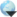 ОснованXVIII векПрежние названияОрга, Устар-Гардой, КолхозноеГород с1967Площадь4418гаНаселение▲ 35847 человек (2015)Национальный составчеченцыКонфессиональный составмусульмане-суннитыЭтнохоронимаргу́нцы, аргу́нецЧасовой поясUTC+4ПоказателиЕдиница измеренияФактическийФактическийНаличие водопроводных сооруженийНаличие водопроводных сооруженийНаличие водопроводных сооруженийНаличие водопроводных сооруженийЧисло водопроводов и отдельных водопроводных сетейед.22Из них: число отдельных водопроводных сетейед.00Число уличных водоразборов(будок, колонок,кранов)ед.00Число насосных станций 1-го подъемаед.66Число насосных станций 2-го и 3-го подъемаед.11Установленная производственная мощность насосных станций 1-го подъематыс.м3/сут.19,619,6Установленная производственная мощность насосных станций 2-го подъематыс.м3/сут.36,036,0Установленная производственная мощность очистных сооруженийтыс.м3/сут.8,08,0Установленная производственная мощность водопроводатыс.м3/сут.19,619,6Одиночное протяжение водопроводакм.8,38,3в том числе нуждающихся в заменекм.7,07,0уличной водопроводной сетикм.27,827,8в том числе нуждающейся в заменекм.16,016,0внутриквартальной и внутридворовой сетикм.15,915,9в том числе нуждающейся в заменекм.8,08,0Заменено водопроводных сетей-всего:км.00в том числе: водоводовкм.00уличной водопроводной сетикм.00внутриквартальной и внутридворовой сетикм.00Работа водопровода за годРабота водопровода за годРабота водопровода за годРабота водопровода за годПоднято воды насосными станциями 1-го подъематыс.м3тыс.м33363,8в том числе подземнойтыс.м3тыс.м33363,8Подано в сеть-всеготыс.м3тыс.м33363,8в том числе: своими насосамитыс.м3тыс.м33363,8самотекомтыс.м3тыс.м30воды,полученной со сторонытыс.м3тыс.м30Пропущено воды через очистные сооружениятыс.м3тыс.м32916,7из нее нормативно очищеннаятыс.м3тыс.м32916,7Отпущено воды всем потребителям тыс.м3тыс.м32916,7в том числе: своим потребителям (абонентам)тыс.м3тыс.м32916,7из них населениютыс.м3тыс.м32799,2бюджето-финансируемым организациямтыс.м3тыс.м3104,2прочим организациямтыс.м3тыс.м313,3Утечка и неучтенный расход водытыс.м3тыс.м3447,1Число аварийед.ед.80из них на водопроводных сетяхед.ед.80ЭнергосбережениеЭнергосбережениеЭнергосбережениеЭнергосбережениеРасход электроэнергии на весь объем произведенных ресурсовтыс.кВт/частыс.кВт/час1170Затраты на мероприятия по энергосбережениютыс.руб.тыс.руб.0Экономия от проведенных мероприятий по энергосбережениютыс.руб.тыс.руб.0п/пПоказательЕд. изм.Объем1Добыча воды тыс.м33985,202Отпуск водытыс.м33586,683В том числе населениютыс.м33490,924Устранение  порывовшт.165Прокладка нового водопроводакм.06Замена глубинных насосовшт.27Ремонт глубинных насосовшт.38Восстановление водопров.сетейкм.09Замена запорной арматурышт.910Ревизия и ремонт запорной арматурышт.1511Ремонт и Замена (СУЗ)шт.312Очистка водяных колодцевшт.2613Ремонт водяных колодцевшт.514Обустройство устья артскважинышт.4,015Ремонт башен «Рожновского»шт.116Ремонт резервуаровшт.2№ п/пНаименование и номер артскважины (ВНС)Место расположенияГод 
вводаМарка установленного насосаПроектная мощность м3/сут.Фактическая мощность м3/сут.1Артскважина №957агород Аргун, ул. Тенистая, пос. Индийский1 989ЭЦВ 6-10-1101 0378642Артскважина №2город Аргун, ул. Чечелхинская, пос. Индийский1 991ЭЦВ 6-10-1101 0378643ВНС №2город Аргун, ул. Кадырова1 9611Д 500-63 - 4 шт., Д 320-70 - 1 шт.36 00036 000 ИТОГО:    ИТОГО:    ИТОГО:    ИТОГО:    ИТОГО:   38 07437 7281Артскважина №22,город Аргун, ул. Сахзаводская1 9632Артскважина №362город Аргун, ул. Сахзаводская1 9843Артскважина №650 (501)город Аргун, ул. Кадырова1 968Наименование населенных 
пунктовАртскважиныАртскважиныВодозаборы/артскважины
на территории водозабораВодозаборы/артскважины
на территории водозабораВНС/ артскважины на территории ВНСВодопроводные сети, км.Водопроводные сети, км.Наименование населенных 
пунктоврабочиене рабочиерабочиене рабочиеВНС/ артскважины на территории ВНСрабочиене рабочиегород Аргун322/3-/1-52,00-город Аргун, хутор Мовсар-------город Аргун, совхоз Московский--1/1----Итого:323/4-/1-52,00-Населенный пунктМощность водозаборовМощность водозаборовМощность водозаборовМощность водозаборовЧисленностьЧисленностьЧисленностьЧисленностьЧисленностьНорматив потребления, м3/чел. в мес.*Расчет нормативного потребления воды населением, м3/чел.Расчет нормативного потребления воды населением, м3/чел.Расчет нормативного потребления воды населением, м3/чел.Расчет нормативного потребления воды населением, м3/чел.Расчет нормативного потребления воды населением, м3/чел.Населенный пунктПлан, м3/сут.План, м3/мес.Факт.м3/сут.Факт.м3/мес.2016г.2017г.2018г.2019г.2020г.Норматив потребления, м3/чел. в мес.*2016 г.2017 г.2018 г.2019 г.2020г.г. Аргун5440016592009564,2291708,130622311583165832150321805,96182507185702188682191614191650Населенный пунктМощность водозаборовМощность водозаборовРасчет нормативного потребления воды населением, м3/чел.Расчет нормативного потребления воды населением, м3/чел.Расчет нормативного потребления воды населением, м3/чел.Расчет нормативного потребления воды населением, м3/чел.Расчет нормативного потребления воды населением, м3/чел.Расчет нормативного потребления воды населением, м3/чел.Расчет нормативного потребления воды населением, м3/чел.Расчет нормативного потребления воды населением, м3/чел.Расчет нормативного потребления воды населением, м3/чел.Расчет нормативного потребления воды населением, м3/чел.Расчет нормативного потребления воды населением, м3/чел.Расчет нормативного потребления воды населением, м3/чел.Расчет нормативного потребления воды населением, м3/чел.Расчет нормативного потребления воды населением, м3/чел.Расчет нормативного потребления воды населением, м3/чел.Населенный пунктПлан, м3/мес.Факт.м3/мес.201620162016201720172017201820182018201920192019202020202020Населенный пунктПлан, м3/мес.Факт.м3/мес.НормативОтклонение от планаОтклонение от фактаНормативОтклонение от планаОтклонение от фактаНормативОтклонение от планаОтклонение от фактаНормативОтклонение от планаОтклонение от фактаНормативОтклонение от планаОтклонение от фактаг. Аргун1659200291708,1274148,11385051,9 17560,0 275470,81383729,2 16237,3 278340,21380859,8 13367,9 281430,31377769,7 10277,8 2821751377649,810072,6ПоказателиЕдиница измеренияФактически Фактически Наличие канализационных сооруженийНаличие канализационных сооруженийНаличие канализационных сооруженийНаличие канализационных сооруженийЧисло канализаций и отдельных канализационных сетейед.11Из них: число отдельных канализационных сетейед.00Число канализационных насосных станцийед.33Установленная мощность канализационных насосных станцийтыс. м3/сут.26,026,0Установленная производственная мощность очистных сооружений,тыс. м3/сут.9,59,5в том числе: сооружений механической очисткитыс. м3/сут.00сооружений биологической очисткитыс. м3/сут.00Мощность сооружений по обработке осадкатыс. м3/сут.00Площадь иловых площадоктыс. м2.8,58,5Одиночное протяжение: главных коллекторов,км.6,96,9в том числе нуждающихся в заменекм.2,02,0уличной канализационной сетикм.7,57,5в том числе нуждающейся в заменекм.00внутриквартальной и внутридворовой сетикм.11,711,7в том числе нуждающейся в заменекм.00Заменено канализационных сетей всего:км.00в том числе: главных коллекторовкм.00уличной канализационной сетикм.00внутриквартальной и внутридворовой сетикм.00Работа канализаций за годРабота канализаций за годРабота канализаций за годРабота канализаций за годПропущено сточных вод всеготыс. м3тыс. м32438,4в том числе: от населениятыс. м3тыс. м32362,3от бюджетофинансируемых организацийтыс. м3тыс. м374,9от промышленных предприятийтыс. м3тыс. м31,2Пропущено сточных вод через очистные сооружения-всего:тыс. м3тыс. м32438,4в том числе: на полную биологическую очистку тыс. м3тыс. м32438,4из неё: нормативно очищенной тыс. м3тыс. м32438,4недостаточно очищеннойтыс. м3тыс. м30Количество утилизированного осадкатоннтонн0,0Число аварийед.ед.175из них на канализационных сетяхед.ед.175ЭнергосбережениеЭнергосбережениеЭнергосбережениеЭнергосбережениеРасход электроэнергии на весь объем произведенных ресурсовтыс. кВт/частыс. кВт/час185,8Затраты на мероприятия по энергосбережениютыс. руб.тыс. руб.0Экономия от проведенных мероприятий по энергосбережениютыс. руб.тыс. руб.0п/пПоказательЕд. изм.Объем1Пропуск стоковтыс.м31828,52Вывоз нечистоттыс.м32,43Ликвидация подпоров в системе канализациишт.2974Очистка канализационных  колодцевшт.2455Промывка канализационных сетейкм.25,006Очистка полей фильтрациига07Ремонт канализационных сетейкм.08Ремонт канализационных колодцевшт.0ОбъектМощность, тыс. м3/сут.ОбъектМощность, тыс. м3/сут.КНС-115,6КНС-42,4КНС-25,2КНС-52,4КНС-35,2Наименование филиалов и населенных пунктовКНСКНСКанализационные сети, км.Канализационные сети, км.ОСКОСКНаименование филиалов и населенных пунктоврабочиене рабочиерабочиене рабочиерабочиене рабочиегород Аргун3-26,1-11город Аргун, хутор Мурушкино3-17,53---город Аргун, совхоз Московский------Итого:6-43,63-11Общее количествопотребителей, (чел.)Количествозаключенных договоров на 01.01.2015г.Количествозаключенных договоров на 01.01.2015г.Количество 
заключенных договоров на 01.01.2016г.Количество 
заключенных договоров на 01.01.2016г.Общее количествопотребителей, (чел.)количество абонентовколичество потребителейколичество абонентовколичество потребителей42 7973 5563 6634 01610 173г. Аргунотпуск газа по всем потребителям ,м3отпуск газа по всем потребителям (без включения объема потерь ,м3)в том числе по населению:в том числе по населению:в том числе по населению:в том числе по населению:в том числе по населению:потерипотериг. Аргунотпуск газа по всем потребителям ,м3отпуск газа по всем потребителям (без включения объема потерь ,м3)количество договоров,
 шт.количество потребителей, 
чел.Объем реализацииОбъем реализацииобъем оплаты ,руб.потерипотериг. Аргунотпуск газа по всем потребителям ,м3отпуск газа по всем потребителям (без включения объема потерь ,м3)количество договоров,
 шт.количество потребителей, 
чел.м3руб.объем оплаты ,руб.м3%г. Аргун987534504872271674522857036734980,6176442174,8540782973,765003073450,7Населенный пунктЧисленностьЧисленностьЧисленностьЧисленностьНорматив потребления, м3/чел. в мес.* Расчет нормативного потребления газа населением, м3/чел.Расчет нормативного потребления газа населением, м3/чел.Расчет нормативного потребления газа населением, м3/чел.Расчет нормативного потребления газа населением, м3/чел.г. Аргун2012 г.2013 г.2014 г.2015 г.Норматив потребления, м3/чел. в мес.* 2012 г.2013 г.2014 г.2015 г.Приготовление пищи3062231158316583215015,78483215491673499563507327Приготовление горячей воды3062231158316583215026,98826182840643854133867407Итого по городу/мес.:30622311583165832150-1309397133231613536961374734Итого по городу/год.:30622311583165832150-15712760,6415987792,9616244352,9616496808Справочно**:15,6414251569,9514251569,9514251569,9514251569,95Всего29964330,5930239362,9130495922,9130748377,95Справочно***:216958,5 м2216958,5 м2216958,5 м2216958,5 м2216958,5 м2216958,5 м2216958,5 м2216958,5 м2216958,5 м2*Норматив газоснабжения в многоквартирном или жилом доме взят в качестве базового из решения правления государственного комитета цен и тарифов ЧР от 30.08.2012 № 49-Ж (на приготовление пищи, на приготовление горячей воды в условиях отсутствия централизованного горячего водоснабжения с использованием газового водонагревателя).*Норматив газоснабжения в многоквартирном или жилом доме взят в качестве базового из решения правления государственного комитета цен и тарифов ЧР от 30.08.2012 № 49-Ж (на приготовление пищи, на приготовление горячей воды в условиях отсутствия централизованного горячего водоснабжения с использованием газового водонагревателя).*Норматив газоснабжения в многоквартирном или жилом доме взят в качестве базового из решения правления государственного комитета цен и тарифов ЧР от 30.08.2012 № 49-Ж (на приготовление пищи, на приготовление горячей воды в условиях отсутствия централизованного горячего водоснабжения с использованием газового водонагревателя).*Норматив газоснабжения в многоквартирном или жилом доме взят в качестве базового из решения правления государственного комитета цен и тарифов ЧР от 30.08.2012 № 49-Ж (на приготовление пищи, на приготовление горячей воды в условиях отсутствия централизованного горячего водоснабжения с использованием газового водонагревателя).*Норматив газоснабжения в многоквартирном или жилом доме взят в качестве базового из решения правления государственного комитета цен и тарифов ЧР от 30.08.2012 № 49-Ж (на приготовление пищи, на приготовление горячей воды в условиях отсутствия централизованного горячего водоснабжения с использованием газового водонагревателя).*Норматив газоснабжения в многоквартирном или жилом доме взят в качестве базового из решения правления государственного комитета цен и тарифов ЧР от 30.08.2012 № 49-Ж (на приготовление пищи, на приготовление горячей воды в условиях отсутствия централизованного горячего водоснабжения с использованием газового водонагревателя).*Норматив газоснабжения в многоквартирном или жилом доме взят в качестве базового из решения правления государственного комитета цен и тарифов ЧР от 30.08.2012 № 49-Ж (на приготовление пищи, на приготовление горячей воды в условиях отсутствия централизованного горячего водоснабжения с использованием газового водонагревателя).*Норматив газоснабжения в многоквартирном или жилом доме взят в качестве базового из решения правления государственного комитета цен и тарифов ЧР от 30.08.2012 № 49-Ж (на приготовление пищи, на приготовление горячей воды в условиях отсутствия централизованного горячего водоснабжения с использованием газового водонагревателя).*Норматив газоснабжения в многоквартирном или жилом доме взят в качестве базового из решения правления государственного комитета цен и тарифов ЧР от 30.08.2012 № 49-Ж (на приготовление пищи, на приготовление горячей воды в условиях отсутствия централизованного горячего водоснабжения с использованием газового водонагревателя).*Норматив газоснабжения в многоквартирном или жилом доме взят в качестве базового из решения правления государственного комитета цен и тарифов ЧР от 30.08.2012 № 49-Ж (на приготовление пищи, на приготовление горячей воды в условиях отсутствия централизованного горячего водоснабжения с использованием газового водонагревателя).** Норматив потребления газа на отопление индивидуальных жилых домов** Норматив потребления газа на отопление индивидуальных жилых домов** Норматив потребления газа на отопление индивидуальных жилых домов** Норматив потребления газа на отопление индивидуальных жилых домов** Норматив потребления газа на отопление индивидуальных жилых домов** Норматив потребления газа на отопление индивидуальных жилых домов** Норматив потребления газа на отопление индивидуальных жилых домов** Норматив потребления газа на отопление индивидуальных жилых домов** Норматив потребления газа на отопление индивидуальных жилых домов** Норматив потребления газа на отопление индивидуальных жилых домов***Общая площадь газифицированного жилого фонда городского округа Аргун***Общая площадь газифицированного жилого фонда городского округа Аргун***Общая площадь газифицированного жилого фонда городского округа Аргун***Общая площадь газифицированного жилого фонда городского округа Аргун***Общая площадь газифицированного жилого фонда городского округа Аргун***Общая площадь газифицированного жилого фонда городского округа Аргун***Общая площадь газифицированного жилого фонда городского округа Аргун***Общая площадь газифицированного жилого фонда городского округа Аргун***Общая площадь газифицированного жилого фонда городского округа Аргун***Общая площадь газифицированного жилого фонда городского округа АргунГРСРвх 1=Рвых 1=Рвых2=Qч=Qг=АГРС Аргун=0,6 МПа27,89 тыс.м3/час105,2 млн.м3/годГРС Мескер-Юртлиния Шали=1,2 МПа=0,6 МПа23,0тыс.м3/час181,7млн.м3/годГРС Северная Джалка=0,6 МПа3,89тыс.м3/час12,5млн.м3/годГГРП Аргун=1,08 МПа=0,6 МПаГРП Аргун=0,42 МПа31,77 тыс.м3/часНаименование показателейЕд. изм.ВсегоВ городеВ поселкеНаружные газопроводы на балансе организации, всего:км112,383112,383Наружные газопроводы, обслуживаемые ГРО, всего:км151,685151,685по имущественной принадлежности:по имущественной принадлежности:по имущественной принадлежности:по имущественной принадлежности:по имущественной принадлежности:на балансе, обслуживаемые собственными силамикм151,685151,685- бесхозяйныекм39,30239,302по назначению:по назначению:по назначению:по назначению:по назначению:- распределительныекм142,908142,908из них межпоселковыекм5,4605,460по давлению:по давлению:по давлению:по давлению:по давлению:- высокого давления 1 категории (0,6-1,2 Мпа)км5,4605,4600,000- высокого давления 2 категории (0,3-0,6 Мпа)км4,7804,7800,000- среднего давлениякм36,93336,933- низкого давлениякм104,512104,512по расположению относительно поверхности земли:по расположению относительно поверхности земли:по расположению относительно поверхности земли:по расположению относительно поверхности земли:по расположению относительно поверхности земли:- подземныекм30,19830,198- надземные121,487121,487Протяженность обслуживаемых подземных газопроводов, в том числе:км30,19830,198- полиэтиленовыекм0,00- стальные, из них:               км30,19830,198требующих реконструкциикм9,3549,354требующих диагностированиякмПротяженность подземных стальных газопроводов, со сроком эксплуатации:Протяженность подземных стальных газопроводов, со сроком эксплуатации:Протяженность подземных стальных газопроводов, со сроком эксплуатации:Протяженность подземных стальных газопроводов, со сроком эксплуатации:Протяженность подземных стальных газопроводов, со сроком эксплуатации:- до 15 леткм10,32410,324- от 15 до 30 леткм7,6797,679- от 30 до 35 леткм1,3601,360- от 35 до 39 леткм0,9920,992- 39 леткм00- 40 леткм00- от 41 до 50 леткм6,7776,777- от 50 до 60 леткм3,0663,066- свыше 60 леткм0,000Стальные подземные газопроводы со сроком эксплуатации 40 и более лет, из них:км9,8439,8430,000Протяженность внутренних газопроводов, всегокм24,73224,732Газорегуляторное оборудованиеГазорегуляторное оборудованиеГазорегуляторное оборудованиеГазорегуляторное оборудованиеГазорегуляторное оборудованиеКоличество газорегуляторных пунктов, установок (ГРП, ГРПБ, ГРУ), всегошт.44- на балансешт.00- отработавших более 20 летшт.33в т.ч. прошли диагностированиешт.00по типу размещения оборудования: по типу размещения оборудования: по типу размещения оборудования: по типу размещения оборудования: по типу размещения оборудования: - газорегуляторный пункт (ГРП) шт.44- газорегуляторный пункт блочный (ГРПБ)шт.11- газорегуляторная установка (ГРУ)шт.0по типу обогрева:по типу обогрева:по типу обогрева:по типу обогрева:по типу обогрева:- с системой местного отопленияшт.0в т.ч. на электрическомшт.0- с центральным отоплениемшт.0- без отопленияшт.440Количество шкафных газорегуляторных пунктов (ШРП), из них:шт.4949- на балансешт.3838- отработавших более 20 летшт.11в т.ч. прошли диагностированиешт.44- с пропускной способностью регулятора до 50 м3/чшт.11- с пропускной способностью регулятора свыше 50 м3/чшт.4848Наименование показателяЕд. изм.ВсегоВ городеВ поселкеОбщая протяженность металлических газопроводов, всегокм151,685151,685      до 15 лет:км59,60059,600      от 15 до 30 лет:км50,70050,700      от 30 до 40 лет:км26,17426,174      свыше 40 лет:км15,21115,2110,000в том числе по диаметрам и наработке:в том числе по диаметрам и наработке:в том числе по диаметрам и наработке:в том числе по диаметрам и наработке:в том числе по диаметрам и наработке:- диаметр 500 ммкм0,5760,5760,000      до 15 лет:км0,0000,0000,000      от 15 до 30 лет:км0,5760,5760,000      от 30 до 40 лет:км0,0000,0000,000      свыше 40 лет:км0,0000,0000,000- диаметр 400 ммкм3,8243,8240,000      до 15 лет:км0,0000,0000,000      от 15 до 30 лет:км3,8243,8240,000      от 30 до 40 лет:км0,0000,0000,000      свыше 40 лет:км0,0000,0000,000- диаметр 350 ммкм1,3121,3120,000      до 15 лет:км0,0000,0000,000      от 15 до 30 лет:км0,0000,0000,000      от 30 до 40 лет:км0,0000,0000,000      свыше 40 лет:км1,3121,3120,000- диаметр 300 ммкм1,0601,0600,0      до 15 лет:км1,0601,0600,000      от 15 до 30 лет:км0,0000,0000,000      от 30 до 40 лет:км0,00,0000,0      свыше 40 лет:км0,0000,0000,000- диаметр 200 ммкм15,20015,200      до 15 лет:км6,8486,8480,000      от 15 до 30 лет:км4,6400,000      от 30 до 40 лет:км1,4110,000      свыше 40 лет:км2,3010,000- диаметр 150 ммкм20,723      до 15 лет:км11,9430,000      от 15 до 30 лет:км5,897      от 30 до 40 лет:км2,8000,000      свыше 40 лет:км0,0830,0000,000- диаметр 100 ммкм54,40454,404      до 15 лет:км21,002      от 15 до 30 лет:км17,107      от 30 до 40 лет:км11,297      свыше 40 лет:км4,9980,000- диаметр 89-76 ммкм34,04034,040      до 15 лет:км13,8490,000      от 15 до 30 лет:км8,938      от 30 до 40 лет:км6,7970,000      свыше 40 лет:км4,4560,000- диаметр до 57 включительно, ммкм20,546      до 15 лет:км4,900      от 15 до 30 лет:км9,718      от 30 до 40 лет:км3,867      свыше 40 лет:км2,0610,000Наименование показателяЕд. изм.ВсегоВ городеВ поселкеПротяженность подземных металлических газопроводов, в том числе: км30,19830,1980- природного газа, из них:км30,19830,1980требуют активной защитыкм30,19830,1980- имеют активную защитукм0,00- не имеют активной защитыкм30,19830,1980Процент защищенности газопроводов%0,000,000,00Количество сквозных коррозионных повреждений стальных газопроводов за год, из них:шт.110- выявленное в результате приборного обследованияшт.110Местоположение сквозных коррозионных повреждений:Местоположение сквозных коррозионных повреждений:Местоположение сквозных коррозионных повреждений:Местоположение сквозных коррозионных повреждений:Местоположение сквозных коррозионных повреждений:- на сооружениях (сифон, гидрозатвор)шт.000- на теле трубышт.110- на вводахшт.000Наименование показателяЕд. изм.ВсегоВ городеВ поселкеКоличество отключающих устройств на подземных газопроводахшт.2727- в газовых колодцах по диаметрам:шт.2727- запорная арматура в бесколодезном исполнении, по диаметрам:шт.000Количество отключающих устройств в надземном исполнении на надземных и подземных газопроводах, по диаметрам шт.191191диаметр до 50 мм включительношт.3939диаметр 80 ммшт.1818диаметр 100 ммшт.9292диаметр 150 ммшт.2424диаметр 200 ммшт.99диаметр 250 ммшт.440диаметр 300 ммшт.0диаметр 400 ммшт.33диаметр 450 ммшт.22Наименование показателяЕд. изм.ВсегоВ городеВ поселкеКоличество АДСшт.110,000Количество аварийных заявок за отчетный годшт.0,000  в том числе по ВДГОшт.1313,000,000Количество аварийных заявок за отчетный год на 100 единиц ВДГОшт./100 ед.0,130,150,000Отношение числа аварийных заявок за отчетный год к предыдущему году%1,001,000,000Категория потребителяЕд. изм.ВсегоВ городеВ поселкеКоличество газифицированных промышленных предприятийшт.12120- из них обслуживаются по договорамшт.660Количество газифицированных коммунально-бытовых предприятийшт.8181- из них обслуживаются по договорамшт.6666Количество газифицированных сельскохозяйственных объектовшт.000- из них обслуживаются по договорамшт.000Количество газифицированных котельныхшт.000Количество бытовых газовых плит, из них:шт.51735173Количество проточных водонагревателей, из них:шт.26260Количество  водонагревательных и отопительных аппаратов, из них:шт.27582758Количество отопительных печей на газовом топливешт.487487Количество бытовых газовых счетчиковшт.23402340Транспортировка газа по газораспределительным сетям, всего:тыс. м341217083412170830,00- транзиттыс. м30,000,000,00- до конечных потребителей, из них:тыс. м341217083412170830,00промышленным предприятиямтыс. м30,00коммунально-бытовым предприятиямтыс. м3населениютыс. м33219773632197736Расход газа ГРО, в том числе:тыс. м32594532594530,00- на собственные нуждытыс. м31239312393- на технологические нуждытыс. м34118041180- потери в газораспределительных сетяхтыс. м3205880205880Наименование показателейЕд. изм.ВсегоВ городеВ поселкеНаличие единиц жилищного фондаед.89498 949из них не подлежащих газификацииед.000Число газифицированных населенных пунктов природным газомед.11Число газифицированных населенных пунктов сжиженным газомед.000Количество газифицированных квартир, в том числе:ед.8,9498 949- природным газомед.8,9498,949из них ВДГО на балансеед.000Уровень газификации природным и сжиженным газом%100,00100,00100,00Уровень газификации природным газом%100,00100,00100,00Уровень газификации сжиженным газом%0,000,000,00Наименование объектовВсего. штСуммарная мощность, кВАВосстановленные, шт.Суммарная мощность, кВАВ рабочем состоянии, шт.Суммарная мощность, кВАРП-1ТП-29КТП-110МТП-131965373011226019653730Наименование объектовВсего.кмВ рабочем состоянии, кмВЛ-0,4 кВ110,13110,13КЛ-0,4 кВ29,129,1ВЛ-6, 10 кВ64,6864,68КЛ-6, 10 кВ32,7932,79Итого:236,7236,7№ п/пДиспетчерское наименованиеАдрес объекта6 кВ6 кВРуст.транс-форматораРуст.транс-форматора0,4 кВ0,4 кВПитающая
ЛЭП 6 кВПитающая
ЛЭП 6 кВГод 
ввода в эксплуатацию№ п/пДиспетчерское наименованиеАдрес объектаВЛ (км)КЛ (км)№1№2ВЛ (км)КЛ (км)ЦП№Год 
ввода в эксплуатацию1ТП-21ж.д. МРО СХТ0,501003,30пс "АКХП"119912ТП-29 ул.Кадырова (КНС-1)0,251,740000пс "АКХП"13ТП-31Водоканал (Очист.соор)01,181600,120пс "АКХП"14КТП-38пр.Кадырова1,0502502,250пс "АКХП"120085МТП-43ул.Тимирова0,302502,260пс "АКХП"120096КТП-45ул.Кадырова0,3501000,850пс "АКХП"120107КТП-55пр.Кадырова0,201602,30пс "АКХП"120088ТП-57 Водоканал (1 подъем)3,3040000пс "АКХП"19ТП-58Водоканал (2 подъем)0,8040000пс "АКХП"110КТП-73 ул.Кадырова (фир.Кавказ)0,25025000пс "АКХП"111КТП-74ул.Мантаева0,4502502,520пс "АКХП"1200912КТП-80ул.Сахзаводская0,1016000пс "АКХП"1200813КТП-82ул.Кадырова (Товар.двор)0,35010000пс "АКХП"1200814ТМ-87ул.Гудермесская0,4502505,041,26пс "АКХП"1200615КТП-88 пост "Отвага"1,906300,09пс "АКХП"1200916КТП-91ул.Кадырова0,1502500пс "АКХП"117КТП-94ул.Кадырова (Хьаси)00400,30пс "АКХП"1200718КТП-109ул.Кадырова (Алхазуров)0,3504000пс "АКХП"119КТП-114пр.Кадырова0,402502,10пс "АКХП"1200720КТП-115пр.Кадырова0,550631,80пс "АКХП"1201121КТП-129ул.Кадырова0,302500пс "АКХП"122КТП-138ул.Абубакарова0,3502500,20пс "АКХП"1201123КТП-148Склад (Ибрагим)0,904000,60пс "АКХП"124КТП-149ул.Низинная0,3502500,450пс "АКХП"1201125КТП-150ул.Вайнахская0,2502500,320пс "АКХП"1201126КТП-151ул.Кадырова(Н.О.)0,1506302,51пс "АКХП"1201127КТП-153ул.Кадырова(Арка-Н.О.)0010002,44пс "АКХП"ГРЭС201128РП-1ул.Сахзаводская05,840040002,5пс "АКХП"3201129КТП-10пер.Школьный0,7502501,494пс "АКХП"3197430МТП -11ул.Чапаева0,602504,080пс "АКХП"3197431КТП-12ул.Красноарм-я0,5502502,40пс "АКХП"3199632МТП-14 ул.Матросова0,702503,790пс "АКХП"3197433МТП-16ул.Шерипова0,5602502,750пс "АКХП"3199634МТП-17ул.Мира0,302502,530пс "АКХП"3199635МТП-18ул.Луговая0,402502,560пс "АКХП"3197436КТП-23ул.Кадырова (Адмнст)0,104000,090,1пс "ТЭЦ-4"3201137КТП-24ул.Кадырова (Соцразв)0,05010000пс "ТЭЦ-4"3200838МТП-32ул.Заводская0,306302,190пс "АКХП"3196939ТМ-35 ул.Старозавод-я0,502502,70пс "АКХП"3200640ТП-47Школа № 10,602501,429,91пс "АКХП"3197541КТП-48   ул. Завод.-Садовая0,601001,20пс "АКХП"3200642КТП-50ул.Степная-Ж.дорж.0,202501,450пс "АКХП"3201043КТП-75 ул.Мельничная (Сити)0,4063000пс "АКХП"3201044КТП-79ул.Устаргордоевская0,202500пс "АКХП"3201045КТП-81(ФСБ)0,05010000пс "ТЭЦ-4"3201046КТП-84ул.Гудерм-я(Прокур-ра)00,8210000пс "ТЭЦ-4"347КТП-93ул.Кадырова (ЦЗН)00,1125000пс "ТЭЦ-4"3200848КТП-97 ул.Устар-Горд.(УПФ)0,106300,7пс "АКХП"3200949КТП-101 ул.Станционная (Мегафон)1,102500пс "АКХП"3200950КТП-102ул.Шерипова (Мегафон)0,402500пс "АКХП"3200951КТП-103ул.Шерипова01,382502,10пс "АКХП"3200852КТП-108ул.Сахзаводская0,0502500пс "АКХП"3201053ТП-130Аргун-сити01,41000100000пс "АКХП"3201154ТП-131Аргун-сити01,41000100000пс "АКХП"3201155КТП-15 Школа № 30,05010000,12пс "АКХП"756КТП-19ул.Транспортная(Золотое руно)0,702500,450пс "АКХП"757ТП-22 ул.Комарова0,403201,650пс "АКХП"7196958ТП-33 ж.д.№ 950,30,8463063001,6пс "АКХП"7196059ТП-34ж.д.№ 9702,8263001,7пс "АКХП"7198860ТП-36 ул.Кадырова (Коменд-ра)0,25063000пс "АКХП"761ТП-37ул.Транспортная0,25010000пс "АКХП"762МТП-39 ул. Московский(детсад)0,404000,380пс "АКХП"763МТП-40ул.Лесная0,402503,90пс "АКХП"7199664ТП-41ХПП0,5040000пс "АКХП"765ТП-42пос.ЧИВС0,801601,430пс "АКХП"766ТП-44 ГУП "АЗЖБИ"0,9025000пс "АКХП"767КТП-49РБУ0,25040000пс "АКХП"768КТП-51ул.Транспортная(ОВД)02,71000,250пс "АКХП"7201069КТП-52ул.Исаева02,24000,750,71пс "АКХП"7201170КТП-71ул.Кадырова (УПТК)0,2063000пс "АКХП"771КТП-72с-з Московский(РБУ)0,5040000пс "АКХП"772КТП-76"Билайн"0,4502500пс "АКХП"773КТП-83 с-з Московский0,7016000пс "АКХП"774КТП-89ул.Азака0,802502,10пс "АКХП"7200675КТП-92Дацаев0,05025000пс "АКХП"776КТП-104пос.Моск.-Водозабор1,1025000пс "АКХП"7201177КТП-105"РБУ"0,25040000пс "АКХП"7201178КТП-107ул.Комарова (Билайн)0,4502500пс "АКХП"779КТП-110ПКП "Возрождение-ИС"1,101000,250пс "АКХП"780КТП -118ул.Махачкалинская 0,204000,560пс "АКХП"781КТП-125Дачные участки0,302500,650пс "АКХП"7200982КТП-126"Карьер"1,2040000пс "АКХП"783КТП-133ул.Центральная (4 поле)0,606301,50пс "АКХП"7201184ТП-135АЗЖБИ0,15040000пс "АКХП"785КТП-136МТС0,102500пс "АКХП"786КТП-140Элеватор0,6063000пс "АКХП"7201187КТП-141Труб. База0,806300пс "АКХП"7201188КТП-144АЗЖБИиК0,2010000пс "АКХП"7201189КТП-152ул.Транспортная0010002,48пс "АКХП"7201190КТП-154ул.Дачная001000,40пс "АКХП"7201191ТП-139з-д "Пищемаш"00,56100000пс "ТЭЦ-4"1092КТП-5ул.Тельмана0,804001,720пс "ТЭЦ-4"17197593МТП-6 ул.Крупская0,704001,240пс "ТЭЦ-4"17196994ТП-13ж.д.№10900,726306300,162,25пс "ТЭЦ-4"17197495ТП-25ул.Титова (ДК)01,84630010,44пс "ТЭЦ-4"17198696КТП-46ул.Ахтаева0,101000,70,85пс "ТЭЦ-4"17201097ТП-53 ул.Сахзаводская (ПУ-30)02,316300,361,26пс "ТЭЦ-4"1798КТП-56Стадион0,55010000пс "ТЭЦ-4"17201099КТП-59ул.Шоссейная,1050,2016000пс "ТЭЦ-4"17100КТП-90ул.Шоссейная,1а(склад)0,106300пс "ТЭЦ-4"172010101КТП-98 ул. Шоссейная (АЗС)0,4010000,11пс "ТЭЦ-4"17102ТМ-121 ул.Тельмана0,301600,420пс "ТЭЦ-4"172008103КТП-132Центральная  мечеть0,651,440000пс "ТЭЦ-4"172011104КТП-134ул.М.Мазаева00,22500,892,8пс "ТЭЦ-4"172011105КТП-142ЦГ Больница0,201600160000пс "ТЭЦ-4"172011106КТП-147ул.Шосс.(Адам)0,5506300пс "ТЭЦ-4"172011107КТП-154ул.Солнечная0,202500,9пс "ТЭЦ-4"172012108ТП-1Школа №202,166306302,020,47пс "ТЭЦ-4"181974109ТП-2ж.д.3400,884004000,690,6пс "ТЭЦ-4"181972110ТП-3 ул. Дружбы Народов04,216306305,372,62пс "ТЭЦ-4"181972111КТП-4 Геологоразведка00,272500,450пс "ТЭЦ-4"181970112ТП-26 ул.Сахзаводская (ПУ-29)01,440040000пс "ТЭЦ-4"18113ТП-28ж.д.ДСК01,22504000,180,89пс "ТЭЦ-4"181975114КТП-70ул.Сахзав.-Горная0,302500,60пс "ТЭЦ-4"182011115КТП-77ул.Гагарина
(роспотребнадзор)00,246300пс "ТЭЦ-4"182010116ТП-85з-д  "Пищемаш"0,4063000пс "ТЭЦ-4"18117КТП-86  Горбольница00,41000,180пс "ТЭЦ-4"182006118КТП-95ул.Гагарина(рынок)0,2506300пс "ТЭЦ-4"182010119КТП-96ул.Сахзаводская-Тимирова0,101000,350пс "ТЭЦ-4"182010120КТП-111ул.Сахзаводская-Титова0,301000,450пс "ТЭЦ-4"182009121КТП-112 "Угольный склад"0,15025000пс "ТЭЦ-4"182007122КТП-113"ПЖДТ"0,25025000пс "ТЭЦ-4"182007123КТП-7ул.Мельничная0,6506302,80пс "ТЭЦ-4"192007124ТП-8ж.д.1130,41,526306300,61,68пс "ТЭЦ-4"191972125КТП-9ул.Калинина0,603203,760пс "ТЭЦ-4"191995126ТП-27ж.д. №13101,666306300,361,6пс "ТЭЦ-4"191972127КТП-30Ибрагим0,2025000пс "ТЭЦ-4"192011128КТП-54ул.8-е Марта0,62501,680пс "ТЭЦ-4"191996129КТП-61 ул.Тенистая (КПЦЛ-2)0,701000,40пс "ТЭЦ-4"19130КТП-62ул.Тенистая3,8502500,760пс "ТЭЦ-4"191991131КТП-63ул.Тенистая0,302503,20пс "ТЭЦ-4"192006132КТП-64ул.Саясановская0,204001,860пс "ТЭЦ-4"191982133КТП-65ул.Жемчужная0,3502501,980пс "ТЭЦ-4"191983134КТП-66ул.Южная0,804001,10пс "ТЭЦ-4"191982135КТП-67ул. Свободы0,650,84001,90пс "ТЭЦ-4"191982136КТП-68 ул.Чечельхинская0,9602502,510пс "ТЭЦ-4"191980137КТП-69ул.Крутова0,302501,770пс "ТЭЦ-4"191981138МТП-78ул.Михайлова0,301000,720пс "ТЭЦ-4"191970139КТП-100ул.Мазаева (Билайн)002500пс "ТЭЦ-4"192011140КТП-106ул.Южная0,302501,890пс "ТЭЦ-4"192011141КТП-116ул.Полевая (детсад)0,202500пс "ТЭЦ-4"192011142КТП-117 ул.Шосс.-УстарГорд0,7501001,20,1пс "ТЭЦ-4"192007143КТП-119ул.Виноградная0,702500,620пс "ТЭЦ-4"192011144КТП-120ул.8-го Марта0,204002,790пс "ТЭЦ-4"192008145КТП-122госхоз "Южный"0,6010000пс "ТЭЦ-4"192010146КТП-123"Мегафон" (ТЭЦ-4)0,0502500пс "ТЭЦ-4"192010147КТП-124ул.Пищевиков (МЧС)0,05025000пс "ТЭЦ-4"192010148ТП-127РТЦ "Беркат"02,3863000пс "ТЭЦ-4"192011149ТП-128РТЦ "Беркат"01,6463000пс "ТЭЦ-4"192011150КТП-137Мечеть006300пс "ТЭЦ-4"192011151КТП-143ИК-20,45010000пс "ТЭЦ-4"192009152КТП-145ул.Тенистая  0010000пс "ТЭЦ-4"192011153КТП-146ул.Гаражная, детсад.00,7440040000пс "ТЭЦ-4"192011154КТП-154ул.Шоссейная(Арка Н.О.)0010001,65пс "ТЭЦ-4"ШРЭС2011Всего:Всего:58,1248,88433909380118,0157,44Наменование объектаНаменование объектаМарка светильникаКол-во све-тильников, шт.Кол-во ламп в светильнике, шт.Тип лампыТип цоколяМощ-ность свет-ка, кВт.Время работы, час/годВысота подвески, мРасстояние между опорами светильников, мТип дорогиПротяженность улиц, км.ул.АбдулхажиРКУ-11-2502020ЛНЕ-400,253922,1735проезжая  часть0,7ул.АбдурахмановаРКУ-11-2503030ЛНЕ-400,253922,1735проезжая  часть1,05ул.АбубакароваРКУ-11-2503333ЛНЕ-400,253922,1735проезжая  часть1,17ул.АвторхановаРКУ-11-2501010ЛНЕ-400,253922,1735проезжая  часть0,34ул.АзакаРКУ-11-2501010ЛНЕ-400,253922,1735проезжая  часть0,35ул.АйдамироваРКУ-11-25077ЛНЕ-400,253922,1735проезжая  часть0,25ул.АйсхановаРКУ-11-25099ЛНЕ-400,253922,1735проезжая  часть0,32ул.АкаеваРКУ-11-25033ЛНЕ-400,253922,1735проезжая  часть0,1пер.АкаеваРКУ-11-25044ЛНЕ-400,253922,1735проезжая  часть0,14ул.АлачараРКУ-11-25022ЛНЕ-400,253922,1735проезжая  часть0,15ул.АлиеваРКУ-11-2501717ЛНЕ-400,253922,1735проезжая  часть0,58ул.АргунскаяРКУ-11-2502525ЛНЕ-400,253922,1735проезжая  часть0,87Арки (3шт)-200200ИРС№91Е-270,0123922,1--проезжая  часть0Арки (3шт)-100100НавигаторЕ-270,0153922,1--проезжая  часть0ул.АрсалиеваРКУ-11-25066ЛНЕ-400,253922,1735проезжая  часть0,2ул.АрсановаРКУ-11-25077ЛНЕ-400,253922,1735проезжая  часть0,25ул.АрсанукаеваРКУ-11-25099ЛНЕ-400,253922,1735проезжая  часть0,31ул.АхмадоваРКУ-11-25077ЛНЕ-400,253922,1735проезжая  часть0,261пер.АхмадоваРКУ-11-25077ЛНЕ-400,253922,1735проезжая  часть0,262пер.АхмадоваРКУ-11-25077ЛНЕ-400,253922,1735проезжая  часть0,263пер.АхмадоваРКУ-11-25077ЛНЕ-400,253922,1735проезжая  часть0,264пер.АхмадоваРКУ-11-25077ЛНЕ-400,253922,1735проезжая  часть0,265пер.АхмадоваРКУ-11-25077ЛНЕ-400,253922,1735проезжая  часть0,26ул.АхтаеваЖКУ-40-701010ДНаТЕ-400,253922,1735проезжая  часть0,31пер.АхтаеваРКУ-11-25033ЛНЕ-400,253922,1735проезжая  часть0,12пер.АхтаеваРКУ-11-25033ЛНЕ-400,253922,1735проезжая  часть0,13пер.АхтаеваРКУ-11-25033ЛНЕ-400,253922,1735проезжая  часть0,14пер.АхтаеваРКУ-11-25033ЛНЕ-400,253922,1735проезжая  часть0,1ул.АхъядоваРКУ-11-25099ЛНЕ-400,253922,1735проезжая  часть0,32ул.БадуеваРКУ-11-25099ЛНЕ-400,253922,1735проезжая  часть0,31ул.БалкарскаяРКУ-11-25077ЛНЕ-400,253922,1735проезжая  часть0,23ул.БахаеваЖКУ-40-711212ДНаТЕ-400,253922,1735проезжая  часть0,42пер.БахаеваРКУ-11-25099ЛНЕ-400,253922,1735проезжая  часть0,31ул.БацуРКУ-11-2501111ЛНЕ-400,253922,1735проезжая  часть0,4ул.БезымяннаяРКУ-11-2501010ЛНЕ-400,253922,1735проезжая  часть0,35пер.1БезымянныйРКУ-11-25066ЛНЕ-400,253922,1735проезжая  часть0,2ул.БеноевскаяРКУ-11-2505050ЛНЕ-400,253922,1735проезжая  часть1,75ул.БерёзоваяРКУ-11-25099ЛНЕ-400,253922,1735проезжая  часть0,32пер.БерёзовыйРКУ-11-25033ЛНЕ-400,253922,1735проезжая  часть0,1ул.БибулатоваРКУ-11-2504646ЛНЕ-400,253922,1735проезжая  часть1,6ул.БисултановаРКУ-11-25055ЛНЕ-400,253922,1735проезжая  часть0,17ул.Брат-в ЗелимхановыхРКУ-11-2503737ЛНЕ-400,253922,1735проезжая  часть1,3ул.ВайнахскаяРКУ-11-2503030ЛНЕ-400,253922,1735проезжая  часть1,06ул.ВахахажиеваРКУ-11-2501616ЛНЕ-400,253922,1735проезжая  часть0,56ул.ВахидоваРКУ-11-2501515ЛНЕ-400,253922,1735проезжая  часть0,51пер.ВахидоваРКУ-11-25055ЛНЕ-400,253922,1735проезжая  часть0,18ул.ВинограднаяРКУ-11-2504141ЛНЕ-400,253922,1735проезжая  часть1,2пер.ВиноградныйРКУ-11-2501717ЛНЕ-400,253922,1735проезжая  часть0,6ул.ВисхановРКУ-11-2501111ЛНЕ-400,253922,1735проезжая  часть0,4ул.ВишневаяРКУ-11-25099ЛНЕ-400,253922,1735проезжая  часть0,3перВишневыйРКУ-11-25044ЛНЕ-400,253922,1735проезжая  часть0,15ул.ВорошиловаЖКУ-40-708686ДНаТЕ-400,253922,1735проезжая  часть3ул.ВорошиловаРКУ-11-2502020ДРЛЕ-400,253922,1735проезжая  частьпер.ВорошиловаРКУ-11-25099ЛНЕ-400,253922,1735проезжая  часть0,3ул.ВыгоннаяРКУ-11-2501414ЛНЕ-400,253922,1735проезжая  часть0,5ул.ГагаринаРКУ-11-2503030ЛНЕ-400,253922,1735проезжая  часть1,05ул.Гагарина,9,11РКУ-11-25088ДРЛЕ-400,253922,1725внутридворовое0ул.ГадаеваРКУ-11-25055ЛНЕ-400,253922,1735проезжая  часть0,17ул.ГайрбековаРКУ-11-25088ЛНЕ-400,253922,1735проезжая  часть0,28ул.ГайсултановаРКУ-11-2501414ЛНЕ-400,253922,1735проезжая  часть0,5ул.ГайтемироваРКУ-11-2501717ЛНЕ-400,253922,1735проезжая  часть0,58ул.ГендергеноевскаяЖКУ-40-702929ДНаТЕ-400,253922,1735проезжая  часть1ул.ГорнаяРКУ-11-25077ЛН0,253922,1735проезжая  часть0,24ул.ГрозненскаяРКУ-11-2508989ДРЛЕ-400,253922,1735проезжая  часть3,1перГрозненскийРКУ-11-2501717ДРЛЕ-400,253922,1735проезжая  часть0,6ул.ДагестанскаяРКУ-11-2502020ЛНЕ-400,253922,1735проезжая  часть0,7ул.ДаттахскаяРКУ-11-25077ЛНЕ-400,253922,1735проезжая  часть0,25ул.ДачаеваРКУ-11-2501212ЛНЕ-400,253922,1735проезжая  часть0,43ул.ДачнаяРКУ-11-2503737ЛНЕ-400,253922,1735проезжая  часть1,3ул.ДениеваРКУ-11-2501111ЛНЕ-400,253922,1735проезжая  часть0,4ул.ДешериеваРКУ-11-25077ЛНЕ-400,253922,1735проезжая  часть0,26ул.ДжамалхановаРКУ-11-25088ЛНЕ-400,253922,1735проезжая  часть0,27ул.ДжойРКУ-11-2501111ЛНЕ-400,253922,1735проезжая  часть0,4ул.ДимаеваРКУ-11-2504949ДРЛЕ-400,253922,1735проезжая  часть1,7ул.Др. НародовРКУ-11-25099ДРЛЕ-400,253922,1735проезжая  часть0,3ул.Др. Народов,10РКУ-11-25044ДРЛЕ-400,253922,1725внутридворовое0ул.ДудаеваЖКУ-40-704646ДНаТЕ-400,253922,1735проезжая  часть1,6пер.ДудаеваРКУ-11-25099ЛНЕ-400,253922,1735проезжая  часть0,31ул.ЖелезнодорожнаяРКУ-11-2503737ЛНЕ-400,253922,1735проезжая  часть1,3пер.ЖелезнодорожныйРКУ-11-25066ЛНЕ-400,253922,1735проезжая  часть0,2ул.ЖемчужнаяРКУ-11-2501111ЛНЕ-400,253922,1735проезжая  часть0,4ул.З.СулеймановойРКУ-11-2501616ЛНЕ-400,253922,1735проезжая  часть0,56ул.ЗавгаеваЖКУ-40-702323ДНаТЕ-400,253922,1735проезжая  часть0,8ул.ЗаводскаяРКУ-11-2504343ДРЛЕ-400,253922,1735проезжая  часть1,5пер.1ЗаводскойРКУ-11-25099ЛНЕ-400,253922,1735проезжая  часть0,3пер.2ЗаводскойРКУ-11-25077ЛНЕ-400,253922,1735проезжая  часть0,25ул.ЗавриеваРКУ-11-2501717ЛНЕ-400,253922,1735проезжая  часть0,6ул.ЗандакскаяРКУ-11-2504747ЛНЕ-400,253922,1735проезжая  часть1,65ул.ЗелимханаРКУ-11-2501717ЛНЕ-400,253922,1735проезжая  часть0,6ул.ЗубайраеваРКУ-11-25066ЛНЕ-400,253922,1735проезжая  часть0,2ул.ИбрагимоваРКУ-11-2503030ЛНЕ-400,253922,1735проезжая  часть1,06ул.ИдрисоваРКУ-11-2502020ЛНЕ-400,253922,1735проезжая  часть0,7ул.ИнтернациональнаяРКУ-11-2502121ЛНЕ-400,253922,1735проезжая  часть0,75ул.ИсаеваРКУ-11-25088ЛНЕ-400,253922,1735проезжая  часть0,28ул.ИсламоваРКУ-11-25099ЛНЕ-400,253922,1735проезжая  часть0,31ул.ИсламскаяРКУ-11-2501717ЛНЕ-400,253922,1735проезжая  часть0,6ул.КавказскаяРКУ-11-2501313ЛНЕ-400,253922,1735проезжая  часть0,46ул.КавказскаяРКУ-11-25033ЛНЕ-400,253922,1735проезжая  частьул.КагатнаяРКУ-11-2502626ЛНЕ-400,253922,1735проезжая  часть0,9ул.КагермановаРКУ-11-2501717ЛНЕ-400,253922,1735проезжая  часть0,6ул.КагермановаРКУ-11-2501111ЛНЕ-400,253922,1735проезжая  часть0,4пер.КагермановаРКУ-11-2501010ЛНЕ-400,253922,1735проезжая  часть0,35ул.КадыроваЖКУ-40-707878ДНаТЕ-400,153922,1735проезжая  часть6,5ул.КадыроваЖКУ-40-70310620ДНаТЕ-400,33922,1735проезжая  частьпер.КадыроваРКУ-11-2501111ЛНЕ-400,253922,1735проезжая  часть0,38пр-тКадыроваРКУ-11-2504545ЛНЕ-400,253922,1735проезжая  часть1,59ул.Кадырова,93,97,99ЖКУ-40-701616ДРЛЕ-400,253922,1725внутридворовое0ул.КазбегиРКУ-11-25066ЛНЕ-400,253922,1735проезжая  часть0,2ул.КалининаРКУ-11-2502323ДРЛЕ-400,253922,1735проезжая  часть0,8пер.КалининаРКУ-11-25066ЛНЕ-400,253922,1735проезжая  часть0,2ул.КантиРКУ-11-25099ЛНЕ-400,253922,1735проезжая  часть0,32ул.КарибоваРКУ-11-2501414ЛНЕ-400,253922,1735проезжая  часть0,5пер.КарибоваРКУ-11-25099ЛНЕ-400,253922,1735проезжая  часть0,32ул.К-МарксаРКУ-11-2503131ЛНЕ-400,253922,1735проезжая  часть1,1пер.К-МарксаЖКУ-40-7066ДНаТЕ-400,253922,1735проезжая  часть0,2ул.КомароваРКУ-11-2503131ЛНЕ-400,253922,1735проезжая  часть1,1ул.КрасноармейскаяРКУ-11-2501515ДРЛЕ-400,253922,1735проезжая  часть0,4пер.КрасноармейскийРКУ-11-25066ЛНЕ-400,253922,1735проезжая  часть0,2ул.КрупскаяРКУ-11-2501616ЛНЕ-400,253922,1735проезжая  часть0,55ул.КрутогоРКУ-11-2502020ЛНЕ-400,253922,1735проезжая  часть0,7ул.КузнечнаяРКУ-11-2502121ЛНЕ-400,253922,1735проезжая  часть0,75ул.КузнечнаяЖКУ-40-7088ДНаТЕ-400,253922,1735проезжая  частьул.КутузоваРКУ-11-2503131ДРЛЕ-400,253922,1735проезжая  часть1,1пер.КутузоваЖКУ-40-701414ЛНЕ-400,253922,1735проезжая  часть0,5ул.ЛермонтоваРКУ-11-25066ЛНЕ-400,253922,1735проезжая  часть0,2ул.ЛеснаяРКУ-11-2501410ЛНЕ-400,253922,1735проезжая  часть0,5ул.ЛинейнаяРКУ-11-250102ЛНЕ-400,253922,1735проезжая  часть0,35ул.ЛуговаяРКУ-11-2501212ЛНЕ-400,253922,1735проезжая  часть0,4ул.М.МерзоеваРКУ-11-2502626ЛНЕ-400,253922,1735проезжая  часть0,9ул.МагомаеваРКУ-11-2501414ЛНЕ-400,253922,1735проезжая  часть0,5ул.МазаеваРКУ-11-2503131ЛНЕ-400,253922,1735проезжая  часть1,1ул.МальсаговаРКУ-11-2501010ЛНЕ-400,253922,1735проезжая  часть0,36ул.МамакаеваРКУ-11-2502626ЛНЕ-400,253922,1735проезжая  часть0,9ул.Мани-ШейхаРКУ-11-2501010ЛНЕ-400,253922,1735проезжая  часть0,35ул.МантаеваРКУ-11-2503030ЛНЕ-400,253922,1735проезжая  часть1,06ул.8МартаРКУ-11-2502315ЛНЕ-400,253922,1735проезжая  часть0,81пер.8МартаРКУ-11-25099ЛНЕ-400,253922,1735проезжая  часть0,3ул.МатросоваРКУ-11-2501313ЛНЕ-400,253922,1735проезжая  часть0,45пер.МатросоваРКУ-11-25066ЛНЕ-400,253922,1735проезжая  часть0,2ул.МахачкалинскаяРКУ-11-2501010ЛНЕ-400,253922,1735проезжая  часть0ул.МациеваРКУ-11-25055ЛНЕ-400,253922,1735проезжая  часть0,17ул.9МаяЖКУ-40-701010ДНаТЕ-400,253922,1735проезжая  часть0,35ул.МельничнаяРКУ-11-2505151ДРЛЕ-400,253922,1735проезжая  часть1,81 перМельничныйРКУ-11-25099ЛНЕ-400,253922,1735проезжая  часть0,32 перМельничныйРКУ-11-25044ЛНЕ-400,253922,1735проезжая  часть0,15ул.МилосердияРКУ-11-2503636ЛНЕ-400,253922,1735проезжая  часть1,25ул.МираРКУ-11-2503131ЛНЕ-400,253922,1735проезжая  часть1,1ул.Митаева А.РКУ-11-2503838ЛНЕ-400,253922,1735проезжая  часть1,34ул.МихайловаРКУ-11-2501717ЛНЕ-400,253922,1735проезжая  часть0,6пер.МихайловаРКУ-11-2501111ЛНЕ-400,253922,1735проезжая  часть0,4ул.МоллаИсраилаРКУ-11-250269ЛНЕ-400,253922,1735проезжая  часть0,9ул.МоллаеваРКУ-11-2503737ЛНЕ-400,253922,1735проезжая  часть1,29ул.МосковскаяРКУ-11-2502020ЛНЕ-400,253922,1735проезжая  часть0,7пер.МосковскаяРКУ-11-2501111ЛНЕ-400,253922,1735проезжая  часть0,4ул.МузаеваРКУ-11-25055ЛНЕ-400,253922,1735проезжая  часть0,17ул.МуталиеваРКУ-11-25099ЛНЕ-400,253922,1735проезжая  часть0,3ул.НабережнаяРКУ-11-2501414ЛНЕ-400,253922,1735проезжая  часть0,5ул.НабережнаяРКУ-11-25077ЛНЕ-400,253922,1735проезжая  часть0,25ул.НагаеваРКУ-11-2501717ЛНЕ-400,253922,1735проезжая  часть0,6пер.НагаеваРКУ-11-25055ЛНЕ-400,253922,1735проезжая  часть0,18ул.НадеждыРКУ-11-2502020ЛНЕ-400,253922,1735проезжая  часть0,7ул.НадречнаяРКУ-11-2501010ЛНЕ-400,253922,1735проезжая  часть0,35ул.НизиннаяРКУ-11-2502222ЛНЕ-400,253922,1735проезжая  часть0,76ул.НоваяРКУ-11-2503737ЛНЕ-400,253922,1735проезжая  часть1,3ул.Ножай-ЮртовскаяРКУ-11-2502020ЛНЕ-400,253922,1735проезжая  часть0,7ул.НурадиловаРКУ-11-2502020ЛНЕ-400,253922,1735проезжая  часть0,7перНурадиловаРКУ-11-25044ЛНЕ-400,253922,1735проезжая  часть0,15ул.ОдносторонняяРКУ-11-2502929ЛНЕ-400,253922,1735проезжая  часть1ул.ОреховаяРКУ-11-2502020ЛНЕ-400,253922,1735проезжая  часть0,7ул.ОрцуеваРКУ-11-2501818ЛНЕ-400,253922,1735проезжая  часть0,63ул.ОшаеваРКУ-11-25077ЛНЕ-400,253922,1735проезжая  часть0,25ул.ПановаРКУ-11-2502525ЛНЕ-400,253922,1735проезжая  часть0,86ул.ПервомайскаяРКУ-11-2502626ЛНЕ-410,253922,1735проезжая  часть0,9ул.ПервомайскаяРКУ-11-25022ЛНЕ-420,253922,1735проезжая  частьул.ПищевиковРКУ-11-2502626ЛНЕ-430,253922,1735проезжая  часть0,9ул.ПодгорнаяРКУ-11-2502222ЛНЕ-440,253922,1735проезжая  часть0,78ул.ПолеваяРКУ-11-2502323ДРЛЕ-400,253922,1735проезжая  часть0,8пер.ПолевойРКУ-11-25099ЛНЕ-400,253922,1735проезжая  часть0,3ул.ПушкинаРКУ-11-2504343ЛНЕ-400,253922,1735проезжая  часть1,51 пер.ПушкинаЖКУ-40-7055ДНаТЕ-400,253922,1735проезжая  часть0,162 пер.ПушкинаРКУ-11-25055ЛНЕ-400,253922,1735проезжая  часть0,16Развязка  "Развилка"ЖКУ-40-705252ДНаТЕ-400,253922,1730проезжая  часть0,4Развязка " Агрун"ЖКУ-40-704040ДНаТЕ-400,253922,1730проезжая  часть0,8Развязка " Агрун"ЖКУ-40-704692ДНаТЕ-400,153922,1730проезжая  частьул.РечнаяРКУ-11-25077ЛНЕ-400,253922,1735проезжая  часть0,23ул.СадаеваРКУ-11-25099ЛНЕ-400,253922,1735проезжая  часть0,31ул.СадоваяРКУ-11-2504343ЛНЕ-400,253922,1735проезжая  часть1,5ул.Садовое кольцоРКУ-11-2501919ЛНЕ-400,253922,1735проезжая  часть0,65пер.Садовое кольцоРКУ-11-25033ЛНЕ-400,253922,1735проезжая  часть0,1ул.СаидоваРКУ-11-25088ЛНЕ-400,253922,1735проезжая  часть0,27ул.СайтиеваРКУ-11-25088ЛНЕ-400,253922,1735проезжая  часть0,27пер.СайтиеваРКУ-11-2501717ЛНЕ-400,253922,1735проезжая  часть0,59ул.СайхановаРКУ-11-25066ЛНЕ-400,253922,1735проезжая  часть0,2ул.СахароваРКУ-11-25044ЛНЕ-400,253922,1735проезжая  часть0,14ул.СахзаводскаяРКУ-11-2507474ДРЛЕ-400,253922,1735проезжая  часть2,6ул.Сахзаводская,1-7ЖКУ-40-702828ДНаТЕ-400,253922,1725внутридворовое0ул.Сахзаводская,32,34ЖКУ-40-702121ДНаТЕ-400,253922,1725внутридворовое0ул.СаясановскаяЖКУ-40-704949ДНаТЕ-400,253922,1735проезжая  часть1,7ул.СвободыРКУ-11-2504040ЛНЕ-400,253922,1735проезжая  часть1,4пер.СвободыРКУ-11-2501414ЛНЕ-400,253922,1735проезжая  часть0,5ул.СеиеваРКУ-11-25044ЛНЕ-400,253922,1735проезжая  часть0,15ул.СимоноваРКУ-11-2502020ЛНЕ-400,253922,1735проезжая  часть0,69ул.СкладскаяРКУ-11-2501717ЛНЕ-400,253922,1735проезжая  часть0,6ул.СовхознаяРКУ-11-2501717ЛНЕ-400,253922,1735проезжая  часть0,6ул.СоколоваРКУ-11-2503131ЛНЕ-400,253922,1735проезжая  часть1,09ул.СолнечнаяРКУ-11-2501414ЛНЕ-400,253922,1735проезжая  часть0,48пер.СолнечныйРКУ-11-25066ЛНЕ-400,253922,1735проезжая  часть0,2ул.СтанционнаяРКУ-11-2502020ЛНЕ-400,253922,1735проезжая  часть0,7ул.СтарозаводскаяРКУ-11-2502626ЛНЕ-400,253922,1735проезжая  часть0,9ул.СтепнаяРКУ-11-2503131ЛНЕ-400,253922,1735проезжая  часть1,1пер.СтепнойРКУ-11-25099ЛНЕ-400,253922,1735проезжая  часть0,3ул.ТагироваРКУ-11-2501010ЛНЕ-400,253922,1735проезжая  часть0,36ул.ТатараеваРКУ-11-25066ЛНЕ-400,253922,1735проезжая  часть0,2ул.ТельманаРКУ-11-2501717ЛНЕ-400,253922,1735проезжая  часть0,6ул.ТенистаяРКУ-11-2504949ЛНЕ-400,253922,1735проезжая  часть1,7ул.ТерешковаРКУ-11-25088ЛНЕ-400,253922,1735проезжая  часть0,28ул.ТерскаяРКУ-11-25066ЛНЕ-400,253922,1735проезжая  часть0,2ул.ТимироваРКУ-11-2503333ЛНЕ-400,253922,1735проезжая  часть1,17пер.1ТимироваРКУ-11-25077ЛНЕ-400,253922,1735проезжая  часть0,26пер.2ТимироваРКУ-11-25088ЛНЕ-400,253922,1735проезжая  часть0,28пер.3ТимироваРКУ-11-25088ЛНЕ-400,253922,1735проезжая  часть0,28пер.4ТимироваРКУ-11-25099ЛНЕ-400,253922,1735проезжая  часть0,3ул.ТитаеваРКУ-11-2503434ЛНЕ-400,253922,1735проезжая  часть1,18ул.ТитоваРКУ-11-2504646ДРЛЕ-400,253922,1735проезжая  часть0,8ул.Титова,9ЖКУ-40-701010ДНаТЕ-400,253922,1725внутридворовое0ул.ТранспортнаяЖКУ-40-703737ДНаТЕ-400,253922,1735проезжая  часть1,3перТранспортнаяРКУ-11-2501111ЛНЕ-400,253922,1735проезжая  часть0,4ул.ТулаевРКУ-11-25099ЛНЕ-400,253922,1735проезжая  часть0,3пер.ТулаевРКУ-11-25066ЛНЕ-400,253922,1735проезжая  часть0,2перТупойРКУ-11-25066ЛНЕ-400,253922,1735проезжая  часть0,2ул.ТуркаеваРКУ-11-25088ЛНЕ-400,253922,1735проезжая  часть0,27ул.ТюнинаРКУ-11-2502727ЛНЕ-400,253922,1735проезжая  часть0,96ул.Устар-ГордоевскаяРКУ-11-2508686ДРЛЕ-400,253922,1735проезжая  часть3пер.Устар-ГордоевскийРКУ-11-25066ЛНЕ-400,253922,1735проезжая  часть0,2ул.ФедькоРКУ-11-2501616ЛНЕ-400,253922,1735проезжая  часть0,56ул.ХаджимурадоваРКУ-11-2503636ЛНЕ-400,253922,1735проезжая  часть1,25ул.ХаладоваРКУ-11-25055ЛНЕ-400,253922,1735проезжая  часть0,18ул.ХамидоваРКУ-11-25066ЛНЕ-400,253922,1735проезжая  часть0,22ул.ХасавюртовскаяРКУ-11-25088ЛНЕ-400,253922,1735проезжая  часть0,28ул.ХасиеваРКУ-11-2501919ЛНЕ-400,253922,1735проезжая  часть0,66ул.2-яХасиеваРКУ-11-2502020ЛНЕ-400,253922,1735проезжая  часть0,7ул.ХасимиковаРКУ-11-2503636ЛНЕ-400,253922,1735проезжая  часть1,26ул.ХасмагомадоваРКУ-11-25088ЛНЕ-400,253922,1735проезжая  часть0,27ул.ХатаеваРКУ-11-2503131ЛНЕ-400,253922,1735проезжая  часть1,09ул.ХачукаеваРКУ-11-2501111ЛНЕ-400,253922,1735проезжая  часть0,4ул.ХрущеваРКУ-11-25099ЛНЕ-400,253922,1735проезжая  часть0,3ул.Центральная РКУ-11-2506363ЛНЕ-400,253922,1735проезжая  часть2,2ул.Центральная усадьбаРКУ-11-25099ЛНЕ-400,253922,1735проезжая  часть0,3перЦентральныйРКУ-11-2502020ЛНЕ-400,253922,1735проезжая  часть0,7пер.ЧапаеваРКУ-11-25066ЛНЕ-400,253922,1735проезжая  часть0,2ул.ЧапаеваРКУ-11-2502727ДРЛЕ-400,253922,1735проезжая  часть0,95ул.ЧентиеваРКУ-11-2501212ЛНЕ-400,253922,1735проезжая  часть0,42ул.1-яЧернореченскаяРКУ-11-25066ЛНЕ-400,253922,1735проезжая  часть0,2ул.2-яЧернореченскаяРКУ-11-25033ЛНЕ-400,253922,1735проезжая  часть0,1ул.ЧечельхинскаяРКУ-11-2501414ЛНЕ-400,253922,1735проезжая  часть0,5ул.ШайхиеваРКУ-11-25066ЛНЕ-400,253922,1735проезжая  часть0,22ул.ШалинскаяРКУ-11-2501616ЛНЕ-400,253922,1735проезжая  часть0,55пер.ШалинскийРКУ-11-2501111ЛНЕ-400,253922,1735проезжая  часть0,4ул.ШахбиеваРКУ-11-2501111ЛНЕ-400,253922,1735проезжая  часть0,38ул.ШевченкоРКУ-11-2502626ЛНЕ-400,253922,1735проезжая  часть0,9ул.ШериповаРКУ-11-2503737ДРЛЕ-400,253922,1735проезжая  часть1,3улШкольнаяРКУ-11-2501414ЛНЕ-400,253922,1735проезжая  часть0,5пер.ШкольныйРКУ-11-25066ЛНЕ-400,253922,1735проезжая  часть0,2ул.ШоссейнаяРКУ-11-250156312ДРЛЕ-400,153922,1735проезжая  часть5,5ул.ШоссейнаяРКУ-11-2508888ДРЛЕ-400,253922,1735проезжая  частьул.Шоссейная (торшеры)РКУ-11-250310620ДРЛЕ-400,053922,1320скверы0ул.ЭдиеваЖКУ-40-701717ДНаТЕ-400,253922,1735проезжая  часть0,59пер.ЭдиеваРКУ-11-25033ДНаТЕ-400,253922,1735проезжая  часть0,1ул.ЭдиловаРКУ-11-2501414ДНаТЕ-400,253922,1735проезжая  часть0,5ул.ЭдильсултановаРКУ-11-2501616ДНаТЕ-400,253922,1735проезжая  часть0,56ул.ЭлеваторнаяРКУ-11-2502626ЛНЕ-400,253922,1735проезжая  часть0,9ул.ЭлихановаЖКУ-40-701616ДНаТЕ-400,253922,1735проезжая  часть0,56ул.ЭльдароваРКУ-11-2502929ДНаТЕ-400,253922,1735проезжая  часть1ул.ЭльмурзаеваРКУ-11-25055ДНаТЕ-400,253922,1735проезжая  часть0,18пер.ЭльмурзаеваРКУ-11-2501111ДНаТЕ-400,253922,1735проезжая  часть0,37ул.ЭнгельсаРКУ-11-25066ЛНЕ-400,253922,1735проезжая  часть0,2ул.ЭнгиноевскаяРКУ-11-2504343ЛНЕ-400,253922,1735проезжая  часть1,52 пер.ЭнгиноевскийРКУ-11-25099ЛНЕ-400,253922,1735проезжая  часть0,3ул.ЭпендиеваРКУ-11-2501616ЛНЕ-400,253922,1735проезжая  часть0,55ул.ЭрсиноевскаяРКУ-11-2502626ЛНЕ-400,253922,1735проезжая  часть0,9ул.ЭрсноРКУ-11-2501111ЛНЕ-400,253922,1735проезжая  часть0,4ул.ЭсамбаеваРКУ-11-25088ЛНЕ-400,253922,1735проезжая  часть0,27ул.ЮжнаяЖКУ-40-704747ДНаТЕ-400,253922,1735проезжая  часть1,65ул.ЯнтарьнаяРКУ-11-2503636ЛНЕ-400,253922,1735проезжая  часть1,25Итого: Итого: Итого: 6181696670175,31Наименование РЭС,подстанции№
ФидераКол-во 
ТПСуммарная
мощностьКоличество
потребителейЧисленность 
населенияЗональность городского округа АргунЗона 
эксплуатационной
ответственностип/с АКХПФ-1102298данных нетАргунские ГЭСп/с АКХПФ-32776731787данных нетАргунские ГЭСп/с АКХПФ-522000Аргунские ГЭСп/с АКХПФ-744119311641данных нет- совхоз Московский;-  хутор Мовсар; - северо восточная частьАргунские ГЭС"Аргунская ТЭЦ" 110/35/6Ф-1011000Аргунские ГЭС"Аргунская ТЭЦ" 110/35/6Ф-16356856549Аргунские ГЭС"Аргунская ТЭЦ" 110/35/6Ф-173011758963данных нет- центральная, западная частьАргунские ГЭС"Аргунская ТЭЦ" 110/35/6Ф-18825361770данных нет- южная и восточная частьАргунские ГЭС"Аргунская ТЭЦ" 110/35/6Ф-193676782746данных нет- юго-западная часть городаАргунские ГЭСИтого193537309456№ п/п№ фидеракол-во подстанцийМощность (кВА)Протяженность (км)Источник питания1ф-11022989,74АКХП2ф-327767316,17АКХП3ф-5220005,08АКХП4ф-7441193120,40АКХП5ф-10110000,56ТЭЦ-46ф-163568569,35ТЭЦ-4Наименование подстанцииСуществующее состояниеСуществующее состояниеНаименование подстанцииМощность 
трансформаторов,
МВАМаксимум нагрузки подстанции,
МВАПС 110/35/10 кВАргунская ТЭЦ2*1619,5УчастокКоличество 
потребителейКоличество договоровОплатаОбъем продаж, кВтчг. Аргун33243859019097441,6824751193,09Населенный пунктЧисленностьЧисленностьЧисленностьЧисленностьЧисленностьНорматив потребления, кВт/час в мес.*Расчет нормативного потребления электроэнергии населением, кВт/часРасчет нормативного потребления электроэнергии населением, кВт/часРасчет нормативного потребления электроэнергии населением, кВт/часРасчет нормативного потребления электроэнергии населением, кВт/часРасчет нормативного потребления электроэнергии населением, кВт/час2016г.2017г.2018г.2019г.2020г.2016 г.2017 г.2018 г.2019 г.2020 г.г. Аргун306223115831658321503267040,101227942,201249435,801269485,801289215,001289750,00Итого по городу/мес.:306223115831658321503267040,101227942,201249435,801269485,801289215,001289750,00Итого по городу/год.:306223115831658321503267040,1014735306,4014993229,6015233829,6015470580,00 2579500,00*Норматив электроснабжения в многоквартирном или жилом доме взят в качестве базового из решения правления государственного комитета цен и тарифов ЧР от 30.08.2012 № 49-Ж  из расчета минимального тарифа на человека проживающего в минимальном количестве жилой площади.*Норматив электроснабжения в многоквартирном или жилом доме взят в качестве базового из решения правления государственного комитета цен и тарифов ЧР от 30.08.2012 № 49-Ж  из расчета минимального тарифа на человека проживающего в минимальном количестве жилой площади.*Норматив электроснабжения в многоквартирном или жилом доме взят в качестве базового из решения правления государственного комитета цен и тарифов ЧР от 30.08.2012 № 49-Ж  из расчета минимального тарифа на человека проживающего в минимальном количестве жилой площади.*Норматив электроснабжения в многоквартирном или жилом доме взят в качестве базового из решения правления государственного комитета цен и тарифов ЧР от 30.08.2012 № 49-Ж  из расчета минимального тарифа на человека проживающего в минимальном количестве жилой площади.*Норматив электроснабжения в многоквартирном или жилом доме взят в качестве базового из решения правления государственного комитета цен и тарифов ЧР от 30.08.2012 № 49-Ж  из расчета минимального тарифа на человека проживающего в минимальном количестве жилой площади.*Норматив электроснабжения в многоквартирном или жилом доме взят в качестве базового из решения правления государственного комитета цен и тарифов ЧР от 30.08.2012 № 49-Ж  из расчета минимального тарифа на человека проживающего в минимальном количестве жилой площади.*Норматив электроснабжения в многоквартирном или жилом доме взят в качестве базового из решения правления государственного комитета цен и тарифов ЧР от 30.08.2012 № 49-Ж  из расчета минимального тарифа на человека проживающего в минимальном количестве жилой площади.*Норматив электроснабжения в многоквартирном или жилом доме взят в качестве базового из решения правления государственного комитета цен и тарифов ЧР от 30.08.2012 № 49-Ж  из расчета минимального тарифа на человека проживающего в минимальном количестве жилой площади.*Норматив электроснабжения в многоквартирном или жилом доме взят в качестве базового из решения правления государственного комитета цен и тарифов ЧР от 30.08.2012 № 49-Ж  из расчета минимального тарифа на человека проживающего в минимальном количестве жилой площади.*Норматив электроснабжения в многоквартирном или жилом доме взят в качестве базового из решения правления государственного комитета цен и тарифов ЧР от 30.08.2012 № 49-Ж  из расчета минимального тарифа на человека проживающего в минимальном количестве жилой площади.*Норматив электроснабжения в многоквартирном или жилом доме взят в качестве базового из решения правления государственного комитета цен и тарифов ЧР от 30.08.2012 № 49-Ж  из расчета минимального тарифа на человека проживающего в минимальном количестве жилой площади.*Норматив электроснабжения в многоквартирном или жилом доме взят в качестве базового из решения правления государственного комитета цен и тарифов ЧР от 30.08.2012 № 49-Ж  из расчета минимального тарифа на человека проживающего в минимальном количестве жилой площади.Название объектаОрганизация,
собственник объектаУстановленная мощность, МВтРасполагаемая мощность, МВтРабочая мощность, МВтОтпущенотепла (2015),тыс. ГкалБМКМУП «ПУЖКХ г. Аргун»210017,321Характеристика тепловых сетей      МУП "ПУЖКХ г. Аргун"       по состоянию на 01.01.2015 г.  Характеристика тепловых сетей      МУП "ПУЖКХ г. Аргун"       по состоянию на 01.01.2015 г.  Характеристика тепловых сетей      МУП "ПУЖКХ г. Аргун"       по состоянию на 01.01.2015 г.  Характеристика тепловых сетей      МУП "ПУЖКХ г. Аргун"       по состоянию на 01.01.2015 г.  Характеристика тепловых сетей      МУП "ПУЖКХ г. Аргун"       по состоянию на 01.01.2015 г.  Характеристика тепловых сетей      МУП "ПУЖКХ г. Аргун"       по состоянию на 01.01.2015 г.  Характеристика тепловых сетей      МУП "ПУЖКХ г. Аргун"       по состоянию на 01.01.2015 г.  Характеристика тепловых сетей      МУП "ПУЖКХ г. Аргун"       по состоянию на 01.01.2015 г.  Характеристика тепловых сетей      МУП "ПУЖКХ г. Аргун"       по состоянию на 01.01.2015 г.  Характеристика тепловых сетей      МУП "ПУЖКХ г. Аргун"       по состоянию на 01.01.2015 г.  Характеристика тепловых сетей      МУП "ПУЖКХ г. Аргун"       по состоянию на 01.01.2015 г.  Наружный диаметр трубопроводов, ммДлина трубопроводов, мДлина трубопроводов, мПрокладка трубопроводов, мПрокладка трубопроводов, мПрокладка трубопроводов, мДавление в сетяхГод ввода в эксплуатациюнадземнаянадземнаябесканальная подземнаябесканальная подземнаяподземная, в каналахподземная, в каналахподземная, в каналахподающегообратногоподающегообратногоподающегообратногоподающегообратного123456789101176138138000013813852009г.891439143900001439143952009г.10831663166472472в резервев резерве2694269452011г.15920522052001200120085285252011г.21914921492290290001202120252009г273968968000096896852009г.325396396000039639652009г377000000000042626792679001822182285785752009г.4780000000000529149114910000149114915680м в  2009г.;811м в 20011г.630000000000072090900000909052011г.1391113911762762302230221012710127На территории городского округа расположены 6 ЦТП. Потребление  и отпуск тепловой энергииТаблица№32На территории городского округа расположены 6 ЦТП. Потребление  и отпуск тепловой энергииТаблица№32На территории городского округа расположены 6 ЦТП. Потребление  и отпуск тепловой энергииТаблица№32На территории городского округа расположены 6 ЦТП. Потребление  и отпуск тепловой энергииТаблица№32На территории городского округа расположены 6 ЦТП. Потребление  и отпуск тепловой энергииТаблица№32На территории городского округа расположены 6 ЦТП. Потребление  и отпуск тепловой энергииТаблица№32На территории городского округа расположены 6 ЦТП. Потребление  и отпуск тепловой энергииТаблица№32На территории городского округа расположены 6 ЦТП. Потребление  и отпуск тепловой энергииТаблица№32На территории городского округа расположены 6 ЦТП. Потребление  и отпуск тепловой энергииТаблица№32На территории городского округа расположены 6 ЦТП. Потребление  и отпуск тепловой энергииТаблица№32На территории городского округа расположены 6 ЦТП. Потребление  и отпуск тепловой энергииТаблица№32На территории городского округа расположены 6 ЦТП. Потребление  и отпуск тепловой энергииТаблица№32На территории городского округа расположены 6 ЦТП. Потребление  и отпуск тепловой энергииТаблица№32На территории городского округа расположены 6 ЦТП. Потребление  и отпуск тепловой энергииТаблица№32На территории городского округа расположены 6 ЦТП. Потребление  и отпуск тепловой энергииТаблица№32На территории городского округа расположены 6 ЦТП. Потребление  и отпуск тепловой энергииТаблица№32На территории городского округа расположены 6 ЦТП. Потребление  и отпуск тепловой энергииТаблица№32На территории городского округа расположены 6 ЦТП. Потребление  и отпуск тепловой энергииТаблица№32На территории городского округа расположены 6 ЦТП. Потребление  и отпуск тепловой энергииТаблица№32На территории городского округа расположены 6 ЦТП. Потребление  и отпуск тепловой энергииТаблица№32На территории городского округа расположены 6 ЦТП. Потребление  и отпуск тепловой энергииТаблица№32На территории городского округа расположены 6 ЦТП. Потребление  и отпуск тепловой энергииТаблица№32На территории городского округа расположены 6 ЦТП. Потребление  и отпуск тепловой энергииТаблица№32На территории городского округа расположены 6 ЦТП. Потребление  и отпуск тепловой энергииТаблица№321.Исходные данные по объектам теплопотребления.1.Исходные данные по объектам теплопотребления.1.Исходные данные по объектам теплопотребления.1.Исходные данные по объектам теплопотребления.1.Исходные данные по объектам теплопотребления.1.Исходные данные по объектам теплопотребления.1.Исходные данные по объектам теплопотребления.1.Исходные данные по объектам теплопотребления.1.Исходные данные по объектам теплопотребления.1.Исходные данные по объектам теплопотребления.1.Исходные данные по объектам теплопотребления.1.Исходные данные по объектам теплопотребления.№ п/пАдресТип зданий, помещенийЭтажностьОбщая  площадь  здания   м2Расчетные тепловые нагрузки при  средней температуре наружного воздуха 3,670С, Гкал/чРасчетные тепловые нагрузки при  средней температуре наружного воздуха 3,670С, Гкал/чРасчетные тепловые нагрузки при  средней температуре наружного воздуха 3,670С, Гкал/чобъем необходимой тепловой энергииобъем необходимой тепловой энергииобъем необходимой тепловой энергии№ п/пАдресТип зданий, помещенийЭтажностьОбщая  площадь  здания   м2отоплениеГВСвентиляцияНорматив потребленияв месяцв год№ п/пАдресТип зданий, помещенийЭтажностьОбщая  площадь  здания   м2отоплениеГВСвентиляциятепловой энергии на 1 м2 в месяцв месяцв год12345678910111ЦТП-1 ул.Аксактемирова,прив.теп.конт.-ж.д.№ 32жилой дом989030,190969000,015444137,5962,49-ж.д.№ 34жилой дом54726,30,101379000,01544472,99510,95-ж.д.№ 26жилой дом559000,126555000,01544491,12637,842ЦТП-2 ул.Шоссейная,прив.теплов.контур-ж. д.№119жилой дом549190,105513000,01544475,97531,78-ж. д.№123жилой дом546060,098799000,01544471,14497,95-ж. д.№125жилой дом530000,06435000,01544446,33324,32-ж. д.№127жилой дом527280,058516000,01544442,13294,92-ж. д.№129жилой дом558080,124582000,01544489,7627,89-ж. д.№131жилой дом538220,081982000,01544459,03413,19-ж. д.№133жилой дом556580,121364000,01544487,38611,683ЦТП–3ул.А.Кадырова,прив.теп.кон-ж.д. №93жилой дом551220,109867000,01544479,1553,73-ж.д. №97жилой дом543010,092256000,01544466,42464,97-ж.д. №99жилой дом550770,108902000,01544478,41548,86-ж.д. №101жилой дом512230,026233000,01544418,89132,22-ж.д. №101ажилой дом551860,11124000,01544480,09560,654ЦТП-4 ул.Шоссейная,прив.теп.контур-ж. д.№109жилой дом548810,104697000,01544475,38527,68-ж. д.№111жилой дом567090,143908000,015444103,61725,3-ж. д.№113жилой дом565190,139833000,015444100,68704,76-ж. д.№115жилой дом565910,141377000,015444101,79712,54-ж. д.№117жилой дом563830,136915000,01544498,58690,05-ж. д.№117ажилой дом528350,060811000,01544443,78306,49-ж. д.№121жилой дом560340,129429000,01544493,19652,32-ж. д.№10а по ул. Титоважилой дом561410,131724000,01544494,84663,895ЦТП №5 ул.Гагарина,прив.теп.кон.-ж.д. № 10бжилой дом525900,055556000,01544440280-ж.д. № 10гжилой дом547260,101373000,01544472,99510,92-ж.д. № 10джилой дом547260,101373000,01544472,99510,926Ул.Гагарина,ж.д. № 9  жилой дом35630,014631000,01871110,5373,74-ж.д.№ 10ажилой дом36620,017204000,01871112,3986,71-ж.д.№ 14жилой дом35700,014813000,01871110,6774,66-ж.д.№ 28жилой дом36100,015852000,01871111,4179,9-ж.д.№ 1ажилой дом314560,037838000,01871127,24190,7-ж.д.№ 2ажилой дом314560,037838000,01871127,24190,7-ж.д.№ 3ажилой дом314260,037058000,01871126,68186,77-ж.д.№ 4ажилой дом29690,042503000,03158130,6214,21Ул.Титова, ж.д.№ 1ажилой дом27420,032546000,03158123,43164,03ул.Аксактемирова 25ажилой дом553750,115294000,01544483,01581,08Ул. Дружбы народов-общежит. № 15жилой дом28170,035836000,03158125,8180,61Ул. Дружбы народов-общежит. № 21жилой дом27870,03452000,03158124,85173,98714 квартал-ж.д.№ 5жилой дом23090,013554000,0315819,7668,31-ж.д.№ 6жилой дом23240,014211000,03158110,2371,63-ж.д.№ 7жилой дом23240,014211000,03158110,2371,63-ж.д.№ 8жилой дом25830,025572000,03158118,41128,88-ж.д.№ 8ажилой дом23210,01408000,03158110,1470,96-ж.д.№ 10жилой дом24460,019563000,03158114,0998,6-ж.д.№ 11жилой дом23270,014343000,03158110,3372,29-ж.д.№ 24жилой дом24370,019168000,03158113,896,61-ж.д.№26жилой дом24260,018685000,03158113,4594,17-ж.д.№26ажилой дом53220,006907000,0154444,9734,818Ул. Титова-ж.д.№ 1жилой дом419740,051299000,01871136,94258,55-ж.д.№ 2жилой дом421440,055717000,01871140,12280,81-ж.д.№ 3жилой дом420640,053638000,01871138,62270,34-ж.д.№ 4жилой дом420320,052807000,01871138,02266,15-ж.д.№ 5жилой дом421480,055821000,01871140,19281,34-ж.д.№ 6жилой дом422130,05751000,01871141,41289,85-ж.д.№ 7жилой дом422020,057224000,01871141,2288,41-ж.д.№ 9жилой дом557020,122308000,01544488,06616,43-ж.д.№ 10жилой дом531680,067954000,01544448,93342,49-ж.д.№ 10-Бжилой дом535550,076255000,01544454,9384,329 Ул.А.Кадырова, № 95жилой дом565540,140583000,015444101,22708,54ул. Карла Маркса, № 2-Ажилой дом541460,088932000,01544464,03448,22ул. Карла Маркса, № 2-Бжилой дом529250,062741000,01544445,17316,22ЦТП-610  ул.Аксактемирова, 30 жилой дом539180,084041000,01544460,51423,5711 ул.Аксактемирова, 9жилой дом516970,036401000,01544426,21183,4613  ул.Аксактемирова, 42(общ)жилой дом23660,0160540,03158111,5680,91Комплекс "Аргун-Сити"жилые дома- 712эт-4 16эт-395518,60,0061380,006138586,29316684104,052168Итого отпуск населению3786,67316726909,111ГБОУ СПО Аргунский государ-й механико-технолог-й техникумул.Аксактемирова гос.учрежден.564190,43225300311,221898,462Аргунская больница по ул. Титовагос.учрежден.3130500,52158500375,542290,83 Торговый центр "Аргун"торг.предпр.117088,610,0092030073,71442,264Школа № 4гос.учрежден.419797,120,36974700266,221623,935МБОУ ДОД "ДЮСШ"гос.учрежден.214160,1732400124,73760,876ОАО "Россельхозбанк"гос.учрежден.1495,140,016078007,34444,0647Пищемашгос.учрежден.0,12005686,44527,298ГУ Дом культуры гос.учрежден.361840,30195100217,41326,179ЗАО Инкомстрой (Сити)предприятие2256108,612577542,0510"МФЦ Аргун"предприятие1900,512,8777,27Итого:16533,164Всего:43442,274№№ п/пНаименование техникиКоличествоМаркаГод выпускаИзнос, %МУП «ПУЖКХ г. Аргун»МУП «ПУЖКХ г. Аргун»МУП «ПУЖКХ г. Аргун»МУП «ПУЖКХ г. Аргун»МУП «ПУЖКХ г. Аргун»МУП «ПУЖКХ г. Аргун»1Автомобиль1ЗИЛ-13019941002Автомобиль1ЗИЛ-13019941003Автомобиль1ГАЗ-33072000954Автомобиль1ГАЗ-33072000955Мусоровоз1МК-20-012002356Самосвал1КаМаЗ-55111с2004667Погрузчик1Амкатор-333А2007508Прицеп самосвальный тракторный12ПТС-4м2005649Прицеп тракторный12ПТС-619864510Мусоровоз1КО-440-22008811Вакуумная машина1КО-503В-22008812Трактор1МТЗ Белорус-82.1У2009813Косилка дорожная 1КДК-1842009814Мусоровоз1КО-440-72009615Трактор1ДТ-75 дехс2008-16Экскаватор-погрузчик1-2209-№п/п№п/пОбъектыЕдиницы измеренияНормы накопления, м3/годПредприятия службы бытаПредприятия службы бытаПредприятия службы бытаПредприятия службы бытаПредприятия службы быта1Гостиница, общежитиеГостиница, общежитие1 место1,072Ремонт бытовой, радио и компьютерной техникиРемонт бытовой, радио и компьютерной техники1 м2 общей площади0,053Ремонт и пошив одеждыРемонт и пошив одежды1 м2 общей площади0,104БыткомбинатыБыткомбинаты1 сотрудник0,285Химчистки и прачечныеХимчистки и прачечные1 м2 общей площади0,176Парикмахерские косметические салоныПарикмахерские косметические салоны1 пос. место0,207Предприятия общественного питанияПредприятия общественного питания1 место1,078Складские помещенияСкладские помещения1 м2 общей площади0,039Кемпинги, автостоянкиКемпинги, автостоянки1 машино-место0,810ПляжиПляжи1 м2 территории0,01Медицинские учрежденияМедицинские учрежденияМедицинские учрежденияМедицинские учрежденияМедицинские учреждения11Поликлиника, ФАП, амбулаторияПоликлиника, ФАП, амбулатория1 посещ./год0,00612БольницаБольница1 койка1,1013АптекиАптеки1 м2 торг.площади0,4014Санатории, пансионатыСанатории, пансионаты1 койка1,00Дошкольные и учебные заведенияДошкольные и учебные заведенияДошкольные и учебные заведенияДошкольные и учебные заведенияДошкольные и учебные заведения15Детский сад, яслиДетский сад, ясли1 место0,3916Школы, лицеи, профтехучилищаШколы, лицеи, профтехучилища1 учащиеся0,1017Школа-интернатШкола-интернат1 учащиеся0,4318Дома-интернатыДома-интернаты1 учащиеся1,1119Спортшколы, дома пионеровСпортшколы, дома пионеров1 учащиеся0,0420Вузы и техникумыВузы и техникумы1 учащиеся0,10Предприятия торговлиПредприятия торговлиПредприятия торговлиПредприятия торговлиПредприятия торговли21Магазин продовольственныйМагазин продовольственный1 м2 торг.площади0,6022Магазин промтоварныйМагазин промтоварный1 м2 торг.площади0,1323Магазин смешанныйМагазин смешанный1 м2 торг.площади0,2024ПавильоныПавильоны1 м2 торг.площади1,9025Палатка, киоскПалатка, киоск1 м2 торг.площади2,7026ЛотокЛоток1 м2 торг.площади.3,0027Торговля с машинТорговля с машин1 м2 торг.площади2,0028РынокРынок1 м2 торг.площади0,4029Супермаркет (универмаг)Супермаркет (универмаг)1 м2 торг.площади0,6030УниверсамУниверсам1 м2 торг.площади1,2031ХозтоварыХозтовары1 м2 торг.площади.1,1932Ярмарки промтоварныеЯрмарки промтоварные1 м2 общей площади0,50Предприятия пассажирского транспортаПредприятия пассажирского транспортаПредприятия пассажирского транспортаПредприятия пассажирского транспортаПредприятия пассажирского транспорта36Железнодорожный и автовокзал, аэропорт, речной портЖелезнодорожный и автовокзал, аэропорт, речной порт1 пассажир/год0,006Автотранспортные предприятияАвтотранспортные предприятияАвтотранспортные предприятияАвтотранспортные предприятияАвтотранспортные предприятия37АвтомастерскиеАвтомастерские1 машино-место0,2038Автозаправочная станцияАвтозаправочная станция1 машино-место0,1039Автостоянки и парковкиАвтостоянки и парковки1 машино-место0,1040ГаражиГаражи1 машино-место0,14Административные здания, учрежденияАдминистративные здания, учрежденияАдминистративные здания, учрежденияАдминистративные здания, учрежденияАдминистративные здания, учреждения41НИИ, проектные институты и конструкторские бюроНИИ, проектные институты и конструкторские бюро1 сотрудник1,4042Сбербанки, банкиСбербанки, банки1 сотрудник0,6043Отделения связиОтделения связи1 сотрудник0,9044Административные и др. учреждения, офисыАдминистративные и др. учреждения, офисы1 сотрудник1,1545ТипографияТипография1 сотрудник1,90Жилищный фондЖилищный фондЖилищный фондЖилищный фондЖилищный фондНормы накопления ТБО для населения, проживающего в городеНормы накопления ТБО для населения, проживающего в городеНормы накопления ТБО для населения, проживающего в городеНормы накопления ТБО для населения, проживающего в городеНормы накопления ТБО для населения, проживающего в городе46 - в неблагоустроенных домах - в неблагоустроенных домах1 человек2,2047 - в благоустроенных домах - в благоустроенных домах1 человек1,90Нормы накопления ТБО для населения, проживающего в сельских населенных пунктахНормы накопления ТБО для населения, проживающего в сельских населенных пунктахНормы накопления ТБО для населения, проживающего в сельских населенных пунктахНормы накопления ТБО для населения, проживающего в сельских населенных пунктахНормы накопления ТБО для населения, проживающего в сельских населенных пунктах48 - в неблагоустроенных домах - в неблагоустроенных домах1 человек1,8049 - в благоустроенных домах - в благоустроенных домах1 человек1,5050Нормы накопления ЖБО для населенияНормы накопления ЖБО для населения1 человек3,25Вид собственностиЕмкость,м3Количество,шт.Объем вывозимых отходов в месяц, м3Место расположенияМуниципальная собственность1,097/129500г. АргунНаименование населенного пунктаЧисло обслуживаемых жителей, чел.Количество договоров с населением, шт.График вывоза ТБО, раз/ неделюОбъем вывозимых ТБО от населения, м3/сут.г. Аргун99803260664Наименование населенного пунктаКоличество  вывозимых ЖБО, м3/сут.Среднее расстояние до места размещения, кмКоличество рейсов, рейс/сутг. Аргун32,449ОперацияПрименяемые машиныПодметание дорожных покрытийПодметально-уборочные машиныМойка дорожных покрытий и лотковПоливомоечные машиныПолив дорожных покрытийПоливомоечные машиныУборка грунтовых наносов механизированным способом с доработкой вручнуюПодметально-уборочные машины и плужно-щеточные  машины, автогрейдеры, бульдозеры, самосвалы погрузчики для погрузки и вывоза и рабочие для уборкиУборка опавших листьев после интенсивного листопадаСовок для окучивания, универсальный погрузчик, самосвал с наращенными бортамиУборка тротуаров и площадок перед крытыми остановками пассажирского транспортаТротуароуборочные машиныПогрузка смета и его вывозПогрузчики, самосвалы и рабочие для уборкиСправочно:Остальные операции носят периодический характер и в общих объемах работ по уборке территории незначительны.Справочно:Остальные операции носят периодический характер и в общих объемах работ по уборке территории незначительны.Интенсивность движения приведенного транспорта, м/ч*Дороги с ливневой канализациейДороги с ливневой канализациейДороги с ливневой канализациейДороги с ливневой канализациейДороги с ливневой канализациейДороги с ливневой канализациейДороги без ливневой канализацииДороги без ливневой канализацииДороги без ливневой канализацииИнтенсивность движения приведенного транспорта, м/ч*Подметание прилотковой полосыМойка дорогиМойка прилотковой полосыПоливка дорогиПоливка дорогиПоливка дорогиПодметание дорогиПодметание прилотковой полосыПоливка дорогиОсновные магистральные улицыОсновные магистральные улицыОсновные магистральные улицыОсновные магистральные улицыОсновные магистральные улицыОсновные магистральные улицыОсновные магистральные улицыОсновные магистральные улицыОсновные магистральные улицыОсновные магистральные улицыДо 500 (1,5)**1 раз в сут.1 раз в 5 сут.1000 (3,2)1 раз в сут.1 раз в 4 сут.-------1500 (4,8)2 раза в сут1 раз в 4 сут.-------2000 (6,4)2 раза в сут.1 раз в 3 сут.2500 (8)3 раза в сут.1 раз в 3 сут.Улицы местного значенияУлицы местного значенияУлицы местного значенияУлицы местного значенияУлицы местного значенияУлицы местного значенияУлицы местного значенияУлицы местного значенияУлицы местного значенияУлицы местного значенияДо 50-1 раз в 5 сут1 раз в 5 сутПри t выше 30 °СПри t выше 30 °С1 раз.в 10 сут1 раз.в 10 сут100 (0,5)1 раз в 3 сут.-Через 1 - 1,5 ч в наиболее жаркое время сутокЧерез 1 - 1,5 ч в наиболее жаркое время суток1 р. в 7 сут.1 р. в 7 сут.1 р. в 3 сутПри t выше 30С, через 1 - 1,5 ч в наиболее жаркое время суток250 (1,5)1 раз в 2 сут.1 раз в 7 сут-Через 1 - 1,5 ч в наиболее жаркое время сутокЧерез 1 - 1,5 ч в наиболее жаркое время суток1 раз в 7 сут.1 раз в 7 сут.1 раз в 2 сутПри t выше 30С, через 1 - 1,5 ч в наиболее жаркое время суток500 (2,8)1 раз в сут.1 раз в 6 сут---1 р. в 6 сут1 р. в 6 сут1 раз в сутУлицы местного значения и прилегающими неблагоустроенными территориямиУлицы местного значения и прилегающими неблагоустроенными территориямиУлицы местного значения и прилегающими неблагоустроенными территориямиУлицы местного значения и прилегающими неблагоустроенными территориямиУлицы местного значения и прилегающими неблагоустроенными территориямиУлицы местного значения и прилегающими неблагоустроенными территориямиУлицы местного значения и прилегающими неблагоустроенными территориямиУлицы местного значения и прилегающими неблагоустроенными территориямиУлицы местного значения и прилегающими неблагоустроенными территориямиУлицы местного значения и прилегающими неблагоустроенными территориямиДо 50-1 раз в 5 сут.1 раз в 5 сут.-1 раз.в 10 сут.1 раз.в 10 сут.1 раз.в 10 сут.1 раз.в 10 сут1001 раз в 3 сут.1 раз в 7 сут.-1 раз.в 7 сут.1 раз.в 7 сут.1 раз.в 7 сут.1 р. в 3 сут2501 раз в 2 сут.1 раз в 7 сут.-1 раз.в 7 сут1 раз.в 7 сут1 раз.в 7 сут1 р. в 2 сутОперацияПрименяемые машиныРаспределение технологических материаловПескоразбрасывателиСнегоочистка (сгребание и сметание снега)Снегоочистители плужно-щеточныеСкалывание уплотненного снега и льдаСнегоочиститель-скалывательСкалывание уплотненного снега и льдаАвтогрейдерРазгребание валов снегаСовок-разгребательРазгребание валов снегаБульдозерРазгребание валов снегаАвтогрейдерФормирование валов снега путем его перекладкиАвтогрейдерПогрузка снега в транспортные средстваСнегопогрузчикЗачистка прилотковой полосы после погрузкиПлужно-щеточный снегоочистительЗачистка прилотковой полосы после погрузкиСнегоочиститель -      скалывательСнегоочистка площадок перед крытыми остановками пассажирского транспортаТротуароуборочные машиныСнегоочистка площадок перед крытыми остановками пассажирского транспортаСнегоочиститель - скалывательУстранение гололеда и скользкостиПескоразбрасывательКатегория улицКоличество выпавшего снега, мм, не болееКоличество выпавшего снега, мм, не болееКоличество выпавшего снега, мм, не болееКатегория улиц51015I48 час72 час96 часII72 час96 час120 часIII96 час120 час144 часМашинаПредельная плотность снега, при которой, возможна работа машины, г/смПредельная толщина слоя снега, при которой возможна работа машины, мПредельная толщина слоя снега, при которой возможна работа машины, мРаботы, на которых целесообразно применение машинРаботы, на которых целесообразно применение машинРаботы, на которых целесообразно применение машинМашинаПредельная плотность снега, при которой, возможна работа машины, г/смпри полной ширине захватапри неполной ширине захватаОсновныеПрочиеПрочиеОдноотвальные плужно-щеточные автомобильные снегоочистители0,30,30,7Патрульная очисткаРасчистка снежных заносов небольшой толщины; уширение полосы расчисткиРасчистка снежных заносов небольшой толщины; уширение полосы расчисткиДвухотвальные плужные автомобильные снегоочистители0,4На коротких участках до 0,6,на длинных до 0,40,8Расчистка снежных заносов средней толщиныУширение полосы расчистки; патрульная очисткаУширение полосы расчистки; патрульная очисткаДвухотвальные тракторные снегоочистители0,61,01,2Прокладка снегозащитных траншей на прилегающих к дороге поляхПрокладка колонных путей. На участках, защищенных лесом, удаление снежных отложений большой толщиныПрокладка колонных путей. На участках, защищенных лесом, удаление снежных отложений большой толщиныРоторные и фрезерно-роторные снегоочистители0,7За один проход до 1,5; при послойной разработке толщина не ограниченаЗа один проход до 1,5; при послойной разработке толщина не ограниченаРасчистка снежных заносов или снегопадных отложений большой толщины. Удаление снежных валов. Расчистка снежных завалов, образованных лавинамиРасчистка снежных заносов или снегопадных отложений большой толщины. Удаление снежных валов. Расчистка снежных завалов, образованных лавинамиРасчистка снежных заносов или снегопадных отложений большой толщины. Удаление снежных валов. Расчистка снежных завалов, образованных лавинамиАвтогрейдеры0,60,50,6Расчистка снежных отложений средней толщины. Удаление уплотненного снегаРасчистка снежных отложений средней толщины. Удаление уплотненного снегаРазравнивание или полное удаление снежных валов при работе совместно с роторными снегоочистителямиРежимИнтен-сив-ность снего-пада, мм/чТемпера-тура снега, СНорма распре-деле-ния ПСС, г/м2Продолжительность этапов, час.Продолжительность этапов, час.Продолжительность этапов, час.Продолжительность этапов, час.Продолжительность этапов, час.РежимИнтен-сив-ность снего-пада, мм/чТемпера-тура снега, СНорма распре-деле-ния ПСС, г/м2ВыдержкаОбработка ПССИнтервалСгребание и сметаниеВсегоПервый циклПервый циклПервый циклПервый циклПервый циклПервый циклПервый циклПервый циклПервый циклI0,5 - 1Выше -6200-6...-183000,752327,75Ниже -18400II1 - 3Выше -6200-6...-183000,252-24,25Ниже -18400IIIСвыше 3Выше -6200-6...-183000,251,5-1,53,25Ниже -18Последующие циклыПоследующие циклыПоследующие циклыПоследующие циклыПоследующие циклыПоследующие циклыПоследующие циклыПоследующие циклыПоследующие циклыI0,5 - 1Выше -6200-6...-18200-23,7527,75Ниже -18400II1 - 3Выше -6200-6...-18300-20,2524,25Ниже -18400IIIСвыше 3Выше -6200-6...-18300-1,50,251,52,75Ниже -18Расположение объектаВид складируемых материаловV складирован., м3V складирован., м3Техническое состояние объектаРасположение объектаВид складируемых материаловнеобход.возможн.Техническое состояние объектаБаза ПУЖКХг. Аргун,ул. Транспортнаяпесок, соль25100удовлетворительное№Наименование, адресГод постройкиЭтажностьКоличество подъездовЧисло
лестницЧисло
лестницУбираем.площадь общих коридоров и мест общего пользованияПлощадь, м2Площадь, м2Площадь, м2Количество квартир, едКоличество квартир, едКоличество квартир, едКоличество квартир, едКоличество квартир, едКоличество квартир, едБлагоустройствоплощади квартир здания,м2Благоустройствоплощади квартир здания,м2Благоустройствоплощади квартир здания,м2Благоустройствоплощади квартир здания,м2Площадь земельного уч-ка, м2Общая убираемая площадь, м2№Наименование, адресГод постройкиЭтажностьКоличество подъездовВсегоУбираемая площадь, м2Убираем.площадь общих коридоров и мест общего пользованияОбщая (по наруж.изм.)Общая полезная (по внутр.изм.)ЖилаяВсегов т.ч.в т.ч.в т.ч.в т.ч.в т.ч.Холодное 
водоснабжениеГорячего водоснабжениеКанализацияОтоплениеПлощадь земельного уч-ка, м2Общая убираемая площадь, м2№Наименование, адресГод постройкиЭтажностьКоличество подъездовВсегоУбираемая площадь, м2Убираем.площадь общих коридоров и мест общего пользованияОбщая (по наруж.изм.)Общая полезная (по внутр.изм.)ЖилаяВсего1комнатные квартиры2-х комнатные квартиры3-х комнатные квартиры4-х комнатные квартиры5-х комнатные квартиры.Холодное 
водоснабжениеГорячего водоснабжениеКанализацияОтоплениеПлощадь земельного уч-ка, м2Общая убираемая площадь, м2Общ.№15ул.Др.Народов196122248,3215,4493,7816,6544,9271314−−−дададаот БМК22841790,3Общ.№21ул.Др.Народов196122223,399,4492786,854225718−−−дададаот БМК796,5305ул.Титова, 11965431236,9−673,51973,91244,24812297−−дададаот БМК127779ул.Титова, 219634312147,620,5675,42143,91269,64812297−−дададаот БМК136777ул.Титова, 319644312147,6−673,52063,91203,54812324−−дададаот БМК23051087ул. Титова, 41965431236,9−669,62032,21254,64812297−−дададаот БМК23021087ул. Титова, 519654312147,6−671,82148,21256,44812288−−дададаот БМК23101087ул. Титова, 619614312147,620,5663,422131257,24812288−−дададаот БМК22951087ул.Титова, 719674312147,6541,8661,52202,5941,5369216−−дададаот БМК22991087ул.Титова, 9197456304451290,61205,35701,52867,397116521−−дададаот БМК31171087ул.Ленина, 10919705630400−1206,54880,72890,7100107020−−дададаот БМК44542158ул.Ленина, 11119725840492,8−1618,26709,34072,712819683110−дададаот БМК54262458ул.Ленина, 11319795840521,5−1618,26518,84026,71271969309−дададаот БМК54262458ул.Ленина, 11519745840523,6−1618,26590,6406412819693010−дададаот БМК54262458ул.Ленина, 11719885840228,4304,91468,86382,93012891435355−дададаот БМК52762458ул.Ленина, 117а19915420293,6−752,62835,115034552020−−дададаот БМК28772100ул.Ленина, 11919775630427,5−1119,64919,32920,28094031−−дададаот БМК41901536ул.Ленина, 12119795840526,3−1623,26034,340341261971297−дададаот БМК54262458ул.Ленина, 1251988542061,6−774,53000,3156645515205−дададаот БМК2794385ул.Ленина, 1271986542055,8−781,22728,31614,550102020−−дададаот БМК2498,6395ул.Ленина, 12919885630430,5267,51170,35808,12251,270112930−−дададаот БМК1701,8532ул.Ленина, 13119885630462,8−1127,93822,42277,370101545−−дададаот БМК1350111ул.Сахзаводская, 25а1972563068691,31150,35375,43084,3105286710−−дададаот БМК49722158ул.Сахзаводская, 2619725630151,11006,81203,359003031,611030755−−дададаот БМК44432158ул.Сахзаводская,3219829540636,85581468,68902,84710,21422068522−дададаот БМК1468,691014й квартал, 5196021210,2−191,1308,5233,28−−62−дададаот БМК2995114й квартал, 6196121210,2−211,5323,3221,78−−62−дададаот БМК403,219214й квартал, 7196121210,2−211324233,58−−62−дададаот БМК1012,580114й квартал, 8196022420,4−282583,4298,18−−44−дададаот БМК54826614й квартал, 8а196021220,4−187,7320,9220,68−62−−дададаот БМК28496,314й квартал, 10196022420,4−287,3446,82988−62−−дададаот БМК685,339814й квартал, 11196121223,6−187,2327223,028−62−−дададаот БМК2576914й квартал, 24196122423,623,6267436,72828−44−−дададаот БМК42616114й квартал, 26а196021210,2−203322230,88−−62−дададаот БМК302,97014й квартал, 26196122410,2−260,6426,3300,78−−62дададаот БМК415,9157,2ул.Гудермесская, 9319755630422,5−1230,85121,53172100107020−−дададаот БМК4842,83551ул.Гудермесская, 95198451050631,2−1896,56554,33788,610610345111−дададаот БМК37611820ул.Гудермесская, 9719835630437,8−1065,24301,42320,870112633−−дададаот БМК2958930ул.Карла Маркса,1196722440,8−282,2416,4257,28−44−−дададаавтоном.270,340ул.Карла Маркса,2196722440,8−282,2416,4257,28−44−−дададаавтоном.270,340ул.Карла Маркса,3196722440,8−282,2416,4257,28−44−−дададаавтоном.270,340ул.Карла Маркса,4196722442,5−269,1415,3246,48−44−−дададаавтоном.270,340ул.Карла Маркса,5196722440,8−282,2416,4257,28−44−−дададаавтоном.270,340ул.Карла Маркса,6196722442,5−269,1415,3246,48−44−−дададаавтоном.270,340ул.Карла Маркса,7196722442,5−269,1415,3246,48−44−−дададаавтоном.270,340ул.Карла Маркса,8196722442,5−269,1415,3246,48−44−−дададаавтоном.270,340ул.Карла Маркса,9196722442,5−269,1415,3246,48−44−−дададаавтоном.270,340ул.Карла Маркса,10196722442,5−269,1415,3246,48−44−−дададаавтоном.270,340ул.Карла Маркса,11196722442,5−269,1415,3246,48−44−−дададаавтоном.270,340ул.Карла Маркса,12196022442,5−273381,6249,58−44−−дададаавтоном.53440ул.Карла Маркса,13196722442,5−269,1415,3246,48−44−−дададаавтоном.270,340ул.Карла Маркса,14196722442,5−269,1415,3246,48−44−−дададаавтоном.270,340ул.Карла Маркса,2а19725420134,41441018,44145,52152,6681030199−дададаот БМК46002149,7ул.Карла Маркса,2б19885420280−796,32925157850102020−−дададаот БМК1066150ул.Гагарина,11968339110,4−596,61456,2846,82311138−дададаот БМК28442247,6ул.Гагарина,2а1970339110,4−599,71456,2846,82311138−дададаот БМК25381938,4ул.Гагарина,3а1971339116,1−629,61426,48632311138−дададаот БМК22971667,2ул.Гагарина,9196131311,6−244562,8406,912−66−−дададаот БМК45460ул.Гагарина,10а196131312−242,9662,3397,312−66−−дададаот БМК38760ул.Гагарина,10б19785315184,5−634,92589,51602,55515355−−дададаот БМК634,8120ул.Гагарина,28196131939−242,9610,3410,912−66−−дададаот БМК42760ул.Гагарина,14196131912−246570411,312−66−−дададаот БМК34397станция Аргун,3193521−−−224368288,7826−−−нетданетпечное1024600ул.Титотва, 10-Б20085420285,3−781,23554,91592,250102020−−дададаот БМК920138,8ул.Титова, 1019915420285,3−781,23168,31592,650102020−−дададаот БМК17851003,8ул.Титова, 1-А1971224−−100,1741,6338,1162104−−дададаот БМК880779,9ул.Гудермесская, 101-А20085630430,8−1170,35185,9236470122830−−дададаот БМК1378207,7ул.Гагарина, 4-А197722445,8333,8419,1968,6338,112444−−дададаот БМК16651233,8ул.Гагарина, 10-Г19775630−−1443,54726,330788010402010−дададаот БМК1143,5487ул.Гагарина, 10-Д19775630−−1443,54726,330788010402010−дададаот БМК1143,5520ул.Сахзаводская, 6 / ГРП 1960212−−246362,8261,28−8−−−даданетавтоном.246200ул.Сахзаводская, 3419835630−−1443,54726,330788010402010−дададаот БМК1143,5920ул.Железнодорожная,211966224−−327,6283,5265,28−−−−5нетнетнетавтоном.834396,2ул.Кутузова, 11-А1962212−−249,7366,126088−62−нетнетнетавтоном.26262111ЛТП дом, 519723412−−702,71677,4951,5369189−−даданетавтоном.702,7546ул.Сахзаводская,5 / ГРП 196013−800−800116,4116,43721дададаавтоном.800,8800ул.Гудермесская,9919915840567−15175077,53159,49010304010дададаот БМК5037,53444,9ул.Гудермесская, 62б201152225040570,42750,51519301020дададаавтоном--ул.  Кадырова, 10119905210417,2404201908,91447,640101515--дададаот БМК1701,8532ул. Шоссейная, 1231984563085017112985902,44461,98094031--дададаот БМК1250850ул. Шоссейная, 133198956301020252,414986809,83887,670112930--дададаот БМК14201020ул. Сахзаводская. 4196021218030252458,8392,38-62--дададаавтоном.834396,2ул. Сахзаводская., 7196521218030231419,9371,18-62--дададаавтоном.834396,2ул. Сахзаводская., 9 197352106856252523881827,0840151015--дададаот БМК834396,2ул. Сахзаводская., 29 (общ.)1982521072511081837202298,28016829-дададаот БМК18861103,8ул. Сахзаводская., 42 общежитие196121225030201366265,28422--дададаот БМК838376,2ул. Сахзаводская., 30 198752107251108623918,32670,48016829-дададаот БМК18861103,8ул. Титова, 8 общежитие19725210676130,852223741186,1100-----дададаот БМК15861107,9ул. Титова, 10а дом кооперативный1991510501020252,414958224,55955,811010345610-дададаот БМК54262458ул. Титова, 10б20085420238,114,17773530,82552,450102020--дададаот БМК17851006,8ул. Шоссейная, 67б201412113750165746122025472,264-202420-дададаот БМК987750ул. Шоссейная,  67а201412113750165746122026485,964-202321-дададаот БМК987750ул. Шоссейная, 67г201412113750165746122026485,964-202321-дададаот БМК987750ул. Шоссейная, 67д201412113750165746122026485,964-202321-дададаот БМК987750ул. Шоссейная, 67в201416117750191705,81149938564,890-4316292дададаот БМК987750ул. Шоссейная, 110б201416117750191705,81149938564,890-4316292дададаот БМК987750ул. Шоссейная, 111в201416117750191705,81149938564,890-4316292дададаот БМК987750ОБОРУДОВАНО:ОБОРУДОВАНО:ОБОРУДОВАНО:ОБОРУДОВАНО:ОБОРУДОВАНО:централизованнымцентрализованнымцентрализованнымгазомэлектрической энергиейводоснабжениемводоотведениемотоплениемгазомэлектрической энергией38,738,738,79797№ п/пНаименование и адрес многоквартирного жилого домаНаименование и адрес многоквартирного жилого домаПриборы учета тепловой энергииПриборы учета тепловой энергииПриборы учета тепловой энергииПриборы учета тепловой энергииПриборы учета тепловой энергииПриборы учета электроэнергииПриборы учета электроэнергииПриборы учета электроэнергииПриборы учета электроэнергииПриборы учета электроэнергииПриборы учета электроэнергииПриборы учета электроэнергииПриборы учета газаПриборы учета газаПриборы учета газаПриборы учета газаПриборы учета газаПриборы учета газаПриборы учета газаПриборы учета газаПриборы учета газаПриборы учета холодной водыПриборы учета холодной водыПриборы учета холодной водыПриборы учета холодной водыПриборы учета холодной водыПриборы учета холодной водыПриборы учета холодной водыПриборы учета холодной водыПриборы учета холодной воды№ п/пНаименование и адрес многоквартирного жилого домаНаименование и адрес многоквартирного жилого домаПотребностьУстановленоУстановленоУстановленоНеобходимо установитьПотребностьУстановленоУстановленоУстановленоНеобходимо установитьНеобходимо установитьПотребностьПотребностьУстановленоУстановленоУстановленоУстановленоНеобходимо установитьНеобходимо установитьНеобходимо установитьПотребностьПотребностьПотребностьУстановленоУстановленоУстановленоУстановленоУстановленоНеобходимо установить№ п/пНаименование и адрес многоквартирного жилого домаНаименование и адрес многоквартирного жилого домаПотребностькол-вокол-водата установкиНеобходимо установитьПотребностькол-вокол-водата установкиНеобходимо установитьНеобходимо установитьПотребностьПотребностькол-вокол-водата установкидата установкиНеобходимо установитьНеобходимо установитьНеобходимо установитьПотребностьПотребностьПотребностькол-вокол-вокол-водата установкидата установкиНеобходимо установить14 квартал,101000110001111000011111100000114 квартал,111000110001111000011111100000114 квартал,241000110001111000011111100000114 квартал,261000110001111000011111100000114 квартал,26 а1000110001111000011111100000114 квартал,51000110001111000011111100000114 квартал,61000110001111000011111100000114 квартал,71000110001111000011111100000114 квартал,81000110001111000011111100000114 квартал,8 а10001100011110000111111000001ЛТП дом,510001100011110000111111000001Общ. 15 ул. Др. Народов15 10001100011110000111111000001Общ. 15 ул. Др. Народов 2110001100011110000111111000001Новая ,63 210001100011110000111111000001ул. Гагарина, 10 г10001100011110000111111000001ул. Гагарина, 10 д10001100011110000111111000001ул. Гагарина, 4 а100011000011110000111100000111ул. Гагарина, 1100011000011110000111100000111ул. Гагарина, 10 а100011000011110000111100000111ул. Гагарина, 10 б100011000011110000111100000111ул. Гагарина, 14100011000011110000111100000111ул. Гагарина, 28100011000011110000111100000111ул. Гагарина, 2 а100011000011110000111100000111ул. Гагарина, 3 а100011000011110000111100000111ул. Гагарина, 9100011000011110000111100000111ул. Гудермесская,101 а100011000011110000111100000111ул. Гудермесская,9301115.12.2010 г.00115.12.2010г.15.12.2010г.15.12.2010г.00001115.12.2010г.15.12.2010г.00001115.12.2010 г.15.12.2010 г.15.12.2010 г.000ул. Гудермесская,9501115.12.2010 г.00115.12.2010г.15.12.2010г.15.12.2010г.00001115.12.2010г.15.12.2010г.00001115.12.2010 г.15.12.2010 г.15.12.2010 г.000ул. Гудермесская,9701115.12.2010 г.00115.12.2010г.15.12.2010г.15.12.2010г.00001115.12.2010г.15.12.2010г.00001115.12.2010 г.15.12.2010 г.15.12.2010 г.000ул. Железнодорожная,21100011000011110000111100000111ул. Карла Маркса,1100011000011110000111100000111ул. Карла Маркса,10100011000011110000111100000111ул. Карла Маркса,11100011000011110000111100000111ул. Карла Маркса,12100011000011110000111100000111ул. Карла Маркса,13100011000011110000111100000111ул. Карла Маркса,14100011000011110000111100000111ул. Карла Маркса,2100011000011110000111100000111ул. Карла Маркса,2 а100011000011110000111100000111ул. Карла Маркса,2 б100011000011110000111100000111ул. Карла Маркса,3100011000011110000111100000111ул. Карла Маркса,4100011000011110000111100000111ул. Карла Маркса,5100011000011110000111100000111ул. Карла Маркса,6100011000011110000111100000111ул. Карла Маркса,7100011000011110000111100000111ул. Карла Маркса,8100011000011110000111100000111ул. Карла Маркса,9100011000011110000111100000111ул. Кутузова, 11 а100011000011110000111100000111ул. Ленина,10901115.12.2010 г.00115.12.2010 г.15.12.2010 г.15.12.2010 г.00001115.12.2010 г.15.12.2010 г.00001115.12.2010 г.15.12.2010 г.15.12.2010 г.000ул. Ленина,11101115.12.2010 г.00115.12.2010 г.15.12.2010 г.15.12.2010 г.00001115.12.2010 г.15.12.2010 г.00001115.12.2010 г.15.12.2010 г.15.12.2010 г.000ул. Ленина,11301115.12.2010 г.00115.12.2010 г.15.12.2010 г.15.12.2010 г.00001115.12.2010 г.15.12.2010 г.00001115.12.2010 г.15.12.2010 г.15.12.2010 г.000ул. Ленина,11501115.12.2010 г.00115.12.2010 г.15.12.2010 г.15.12.2010 г.00001115.12.2010 г.15.12.2010 г.00001115.12.2010 г.15.12.2010 г.15.12.2010 г.000ул. Ленина,11701115.12.2010 г.00115.12.2010 г.15.12.2010 г.15.12.2010 г.00001115.12.2010 г.15.12.2010 г.00001115.12.2010 г.15.12.2010 г.15.12.2010 г.000ул. Ленина,117 а01115.12.2010 г.00115.12.2010 г.15.12.2010 г.15.12.2010 г.00001115.12.2010 г.15.12.2010 г.00001115.12.2010 г.15.12.2010 г.15.12.2010 г.000ул. Ленина,11901115.12.2010 г.00115.12.2010 г.15.12.2010 г.15.12.2010 г.00001115.12.2010 г.15.12.2010 г.00001115.12.2010 г.15.12.2010 г.15.12.2010 г.000ул. Ленина,12101115.12.2010 г.00115.12.2010 г.15.12.2010 г.15.12.2010 г.00001115.12.2010 г.15.12.2010 г.00001115.12.2010 г.15.12.2010 г.15.12.2010 г.000ул. Ленина,12501115.12.2010 г.00115.12.2010 г.15.12.2010 г.15.12.2010 г.00001115.12.2010 г.15.12.2010 г.00001115.12.2010 г.15.12.2010 г.15.12.2010 г.000ул. Ленина,12701115.12.2010 г.00115.12.2010 г.15.12.2010 г.15.12.2010 г.00001115.12.2010 г.15.12.2010 г.00001115.12.2010 г.15.12.2010 г.15.12.2010 г.000ул. Ленина,12901115.12.2010 г.00115.12.2010 г.15.12.2010 г.15.12.2010 г.00001115.12.2010 г.15.12.2010 г.00001115.12.2010 г.15.12.2010 г.15.12.2010 г.000ул. Ленина,13101115.12.2010 г.00115.12.2010 г.15.12.2010 г.15.12.2010 г.00001115.12.2010 г.15.12.2010 г.00001115.12.2010 г.15.12.2010 г.15.12.2010 г.000ул. С. Аксактемирова25 а01115.12.2010 г.00115.12.2010 г.15.12.2010 г.15.12.2010 г.00001115.12.2010 г.15.12.2010 г.00001115.12.2010 г.15.12.2010 г.15.12.2010 г.000ул. С. Аксактемирова 2601115.12.2010 г.00115.12.2010 г.15.12.2010 г.15.12.2010 г.00001115.12.2010 г.15.12.2010 г.00001115.12.2010 г.15.12.2010 г.15.12.2010 г.000ул. С. Аксактемирова 34100011000011110000111100000111ул. С. Аксактемирова 4100011000011110000111100000111ул. С. Аксактемирова 6/ГРП/100011000011110000111100000111ул. С. Аксактемирова 7100011000011110000111100000111ул. С. Аксактемирова32100011000011110000111100000111ул. С. Аксактемирова6100011000011110000111100000111ул. Титова,101115.12.2010 г.00115.12.2010г.15.12.2010г.15.12.2010г.00001115.12.2010г.15.12.2010г.00001115.12.2010 г.15.12.2010 г.15.12.2010 г.000ул. Титова,201115.12.2010 г.00115.12.2010г.15.12.2010г.15.12.2010г.00001115.12.2010г.15.12.2010г.00001115.12.2010 г.15.12.2010 г.15.12.2010 г.000ул. Титова,301115.12.2010 г.00115.12.2010г.15.12.2010г.15.12.2010г.00001115.12.2010г.15.12.2010г.00001115.12.2010 г.15.12.2010 г.15.12.2010 г.000ул. Титова,401115.12.2010 г.00115.12.2010г.15.12.2010г.15.12.2010г.00001115.12.2010г.15.12.2010г.00001115.12.2010 г.15.12.2010 г.15.12.2010 г.000ул. Титова,501115.12.2010 г.00115.12.2010г.15.12.2010г.15.12.2010г.00001115.12.2010г.15.12.2010г.00001115.12.2010 г.15.12.2010 г.15.12.2010 г.000ул. Титова,601115.12.2010 г.00115.12.2010г.15.12.2010г.15.12.2010г.00001115.12.2010г.15.12.2010г.00001115.12.2010 г.15.12.2010 г.15.12.2010 г.000ул. Титова,701115.12.2010 г.00115.12.2010г.15.12.2010г.15.12.2010г.00001115.12.2010г.15.12.2010г.00001115.12.2010 г.15.12.2010 г.15.12.2010 г.000ул. Титова,901115.12.2010 г.00115.12.2010г.15.12.2010г.15.12.2010г.00001115.12.2010г.15.12.2010г.00001115.12.2010 г.15.12.2010 г.15.12.2010 г.000ул. Титова,10100011000011110000111100000111ул. Титова,10 б100011000011110000111100000111ул. Титова,1 а100011000011110000111100000111ул. А.Кадырова,99100011000011110000111100000111ул. Аксактемирова,30100011000011110000111100000111ул.Аксактемирова,9100011000011110000111100000111ул.Аксактемирова,25д100011000011110000111100000111ул. Шоссейная,123100011000011110000111100000111ул. Шоссейная,133100011000011110000111100000111ул. Титова,10а100011000011110000111100000111ул. А.Кадырова,101100011000011110000111100000111ул.С.Аксактемирова,29100011000011110000111100000111ул.Аксактемирова,42100011000011110000111100000111ул. Титова,8100011000011110000111100000111ул. А.Кадырова, (УФСБ)62а100011000011110000111100000111ул. Шоссейная67б01107.05.2014 г.00107.05.2014 г.07.05.2014 г.07.05.2014 г.00001107.05.2014 г.07.05.2014 г.00001107.05.2014 г.07.05.2014 г.07.05.2014 г.000ул. Шоссейная67а01107.05.2014 г.00107.05.2014 г.07.05.2014 г.07.05.2014 г.00001107.05.2014 г.07.05.2014 г.00001107.05.2014 г.07.05.2014 г.07.05.2014 г.000ул. Шоссейная67г01107.05.2014 г.00107.05.2014 г.07.05.2014 г.07.05.2014 г.00001107.05.2014 г.07.05.2014 г.00001107.05.2014 г.07.05.2014 г.07.05.2014 г.000ул. Шоссейная67д01107.05.2014 г.00107.05.2014 г.07.05.2014 г.07.05.2014 г.00001107.05.2014 г.07.05.2014 г.00001107.05.2014 г.07.05.2014 г.07.05.2014 г.000ул. Шоссейная67в01107.05.2014 г.00107.05.2014 г.07.05.2014 г.07.05.2014 г.00001107.05.2014 г.07.05.2014 г.00001107.05.2014 г.07.05.2014 г.07.05.2014 г.000ул. Шоссейная110б01107.05.2014 г.00107.05.2014 г.07.05.2014 г.07.05.2014 г.00001107.05.2014 г.07.05.2014 г.00001107.05.2014 г.07.05.2014 г.07.05.2014 г.000ул. Шоссейная111в01107.05.2014 г.00107.05.2014 г.07.05.2014 г.07.05.2014 г.00001107.05.2014 г.07.05.2014 г.00001107.05.2014 г.07.05.2014 г.07.05.2014 г.000ИТОГО:ИТОГО:653232065653200065656565323200656565653232000656565Наименование органаУстановленоУстановленоУстановленоУстановленоУстановленоУстановленоУстановленоУстановленоИтогошт./тыс. руб.Наименование органаприборов учета водыприборов учета водыприборов  учета природного газаприборов  учета природного газаприборов учета электрической энергииприборов учета электрической энергииприборов учета тепловой энергииприборов учета тепловой энергииИтогошт./тыс. руб.Наименование органашт.тыс. руб.шт.тыс. руб.шт.тыс. руб.шт.тыс. руб.Итогошт./тыс. руб.г. Аргун105451054130096/113п/пНаименование мероприятияНаименование бюджетаИсполнитель 
программыСроки выполненияСроки выполненияОбъемы и источники финансирования, тыс. руб.Объемы и источники финансирования, тыс. руб.п/пНаименование мероприятияНаименование бюджетаИсполнитель 
программыСроки выполненияСроки выполненияБюджетСредства организаций, предприятий1. Мероприятия по энергосбережению1. Мероприятия по энергосбережению1. Мероприятия по энергосбережению1. Мероприятия по энергосбережению1. Мероприятия по энергосбережению1. Мероприятия по энергосбережению1. Мероприятия по энергосбережению1. Мероприятия по энергосбережению1.1Замена ламп накаливания на энергосберегающиеГородскойМэрияМэрия20175538,951.2Установка датчиков движения в местах общего пользования многоквартирных жилых домовГородскойМэрияМэрия201824,4612. Создание системы мониторинга энергоэффективности2. Создание системы мониторинга энергоэффективности2. Создание системы мониторинга энергоэффективности2. Создание системы мониторинга энергоэффективности2. Создание системы мониторинга энергоэффективности2. Создание системы мониторинга энергоэффективности2. Создание системы мониторинга энергоэффективности2. Создание системы мониторинга энергоэффективности2.1Назначение ответственных во всех учреждениях и предприятиях за проведение мероприятий в области энергосбережения и энергоэффективностиНазначение ответственных во всех учреждениях и предприятиях за проведение мероприятий в области энергосбережения и энергоэффективностиНазначение ответственных во всех учреждениях и предприятиях за проведение мероприятий в области энергосбережения и энергоэффективностиНазначение ответственных во всех учреждениях и предприятиях за проведение мероприятий в области энергосбережения и энергоэффективности2017--2.2Проведение обучения ответственных в области энергосбережения и повышения энергоэффективностиПроведение обучения ответственных в области энергосбережения и повышения энергоэффективностиПроведение обучения ответственных в области энергосбережения и повышения энергоэффективностиПроведение обучения ответственных в области энергосбережения и повышения энергоэффективности2018255Наименование муниципального образованияГодыТерритория,тыс.кв. кмЧисленность населения,тыс. чел.Численность экономически активного населения, тыс.чел.Направления развитияг. Аргун201620172018201920200,044180,044180,044180,044180,04418361803641036650370003735017,017,820,821,422,2Важнейшими приоритетами развития г.Аргун являются следующие отрасли:агропромышленный комплекс; с развитой пищевой промышленностью;строительная индустрия;машиностроение;транспорт, логистика;строительство нового социального и ипотечного жилья, на воссозданной базе стройиндустрии;дополнительное строительство и переоснащение объектов здравоохранения, образования и культуры.Место расположения проекта. Наименование населенного пунктаНаименование проектагородской округг. АргунСтроительство детских садов городской округг. АргунСтроительство средней школы городской округг. АргунЦентр юных натуралистов и энтузиастов городской округг. АргунСтроительство ДЮСШ городской округг. АргунСтроительство амбулатории и лечебного профилактического корпусагородской округг. АргунСтроительство стадиона-ФСК с универсальным игровым залом Место расположения проекта. РайонНаименование населенного пунктаНаименование проектагородской округг. АргунВосстановление Аргунской ТЭЦ городской округг. АргунСтроительство  стеклозаводагородской округг. АргунСтроительство автомобильного заводаМесто расположения проекта. РайонНаименование населенного пунктаНаименование проектагородской округг.АргунАвтостанция городской округг.АргунРасширение городского узла электросвязи Место расположения проекта. РайонНаименование населенного пунктаНаименование проектагородской округг.АргунАЗЖБИ «ЧУС»городской округг.АргунГУП АКСМ и СИ городской округг.АргунСтроительство многоквартирных жилых домовгородской округг.АргунБурение арт. скважины городской округг.АргунСтроительство водопроводных  сетей городской округг.АргунСтроительство канализационных сетей городской округг.АргунСтроительство очистных сооружений городской округг.АргунСтроительство мусороперерабатывающего заводагородской округг.АргунСтроительство сетей электроснабжения (ЛЭП. и ВЛ+КЛ) Место распо-ложения про-екта. РайонНаименование населенного пунктаНаименование проектагородской округАргунГУП «АКСМ СИ» городской округАргунГУП «Сахарный завод ЧР»городской округАргунГУП «Аргунский комбинат хлебопродуктов»городской округАргунООО «Аргунский мясокомбинат»городской округАргунХолодильник на 900 тонн Общая численность постоянного населения, тыс. чел.2015 г. (факт)2016 г. (оценка)2017 г.(прогноз)2018 г.(прогноз)2019 г.(прогноз)2020 г.(прогноз)Общая численность постоянного населения, тыс. чел.358473618036410366503700037350Наименование показателя2014 г.(чел.)2015 г.(чел.)2015г. к 2014 г., %Родилось65765499Умерло17814984Число браков19519097Число разводов2225114Число прибывших439487111Число выбывших39532382Миграционный прирост (убыль)4464145Уровень официально зарегистрированной безработицы в % к экономически  активному населению2015 г.(факт)2016 г.(прогноз)2017 г.(прогноз)2018 г.(прогноз)2019 г.(прогноз)2020 г.(прогноз)Уровень официально зарегистрированной безработицы в % к экономически  активному населению403937363330Наименование показателяед. изм.2014 г.2015 г.2015 г. к 2014 г., %Зарегистрировано безработных граждан:чел.8849875098,9в т.ч. женщинычел.4908456293,0          молодежьчел.73047983109,3Численность граждан, ищущих работучел.1096911699106,5Назначено пособие по безработицечел.88498750106,5Трудоустроеночел.29450Направлено на обучениечел.17110460,8Уровень безработицы, %чел.65660ПоказательГодовая сумма  (руб.)Ежемесячные доходы (в руб.) наЕжемесячные доходы (в руб.) наПоказательГодовая сумма  (руб.)одну семьюодного человекаЗаработная плата работников занятых на производстве и в социальной сфере46748610017093,935986,95Пенсии161393621517093,935986,95Прочие доходы от деятельности2230000017093,935986,95Пособия9626692917093,935986,95В С Е Г О :219998924417093,935986,95Справочно: количество семей в -городе Аргун-10725Справочно: количество семей в -городе Аргун-10725Справочно: количество семей в -городе Аргун-10725Справочно: количество семей в -городе Аргун-10725Наименование показателяед. изм.2016 г.2017 г.2018 г.2019 г.2020 г.Пенсионерычел.58195769571956695619Инвалидычел.80978047799779477897Граждане трудоспособного возрастачел.1648116761170511745117701Дети до 18 лет чел.1450014650148001495015050ИТОГО:чел.4489745227455674601746267Наименование показателяед. изм.ФактОценкаОценкаПланПланПланНаименование показателяед. изм.2015г.2016 г.2017 г.2018 г.2019 г.2020 г.Доля работающих на промышленных предприятиях от численности экономически активного населения%7,006,877,046,987,17,05Доля работающих на сельскохозяйственных предприятиях от численности экономически активного населения%0,660,490,660,70,670,65Доля занятых в малом предпринимательстве от численности экономически активного населения%24,123,0424,123,0524,0123,07Уровень зарегистрированной безработицы%424942393837Среднемесячная заработная плата работников  крупных и средних предприятийруб1200011186,61200011267,51201011853,8Объем отгруженной продукции (товаров, услуг) собственного производствамлн. руб21,16167,68189,67213,25220,15223,67Доля  малого предпринимательства в общегородском объеме отгруженной продукции (товаров, услуг) собственного производства организаций%62,3265,3667,4570,2673,37Доля  крупных и средних предприятий в общегородском объеме отгруженной продукции (товаров, услуг) собственного производства организаций%95,1396,097,197,6898,1398,86Количество субъектов малого предпринимательстваед113812001200120012001200Общий объем дополнительных налоговых и неналоговых поступлений от реализации проектов в муниципальный бюджетмлн. руб34,4350,2464,4368,6268,6269,43Доля собственных доходов бюджета МРО в общих доходах%7,228,259,0101112ПредприятияОбъем отгруженной продукции (товаров, услуг), млн. руб.Объем отгруженной продукции (товаров, услуг), млн. руб.Объем отгруженной продукции (товаров, услуг), млн. руб.Предприятия12 мес. 2014 г.12 мес. 2015 г. Темп роста в действующих ценах, %17,059109,16819Количество предприятий в секторе сельского хозяйства,по категориям (шт.)Доля сельского хозяйства к общему объему отгруженной продукции, %Количество занятых в сельскохозяйственной отрасли человек, (чел.)% налоговых доходов,собираемых на территории в бюджет района, приходящийся на долю сельскохозяйственной отраслиОбъем валовой продукции сельского хозяйства всех категорий за 2015 г. (млн. руб.)Объем валовой продукции 2015 г. к 2014 г., %212051,858-28,3Наименование показателя2014 г.2015 г.2016 г.Всего занятых в предпринимательском секторе (чел)1620740650в т. ч.  предприниматели без образования юридического лица (чел)---Доля занятых в сфере малого предпринимательства от числа занятых в отраслях экономики, %            522Доля субъектов малого предпринимательства в собственных доходах местного бюджета, %6,012,193,88п/пНаименование показателя2014 г.2015 г.Темп роста 2015 г. к 2014 г., %1Оборот розничной торговли по всем каналам реализации тыс.руб.50400088776-82,392Оборот общественного питания по всем каналам реализации тыс.руб.--3Объем платных услуг,В т. ч. коммунальные услуги164316215082130,894Формы собственности торговлиЧастная ЧастнаяЧастнаяОбщая площадь жилого фонда города( кв. м.)Количество многоквартирных жилых домов (шт.)Количество индивидуальных жилых домов, (шт.)г. Аргун782668,35975032Степень износа жилфонда, %% от площади жилого фонда городаДоля от  площади жилого фонда города( кв. м.)до 30%4545от  31 % до 65%38,338,3свыше 65 %16,716,7100%--Форма собственности% от площади жилого фонда городаЧастная собственность граждан (физических лиц)76Муниципальная4Иная 20Наименованиемуниципального образованияОБОРУДОВАНО:ОБОРУДОВАНО:ОБОРУДОВАНО:ОБОРУДОВАНО:ОБОРУДОВАНО:Наименованиемуниципального образованияВодопроводом%Канализацией%Газом%Электрической энергией%Центральным отоплением, 
%г. Аргун8080859745Объекты образования ТБОЕдиница измеренияНормав год1. Население1. Население1. НаселениеНаселение благоустроенного фондана 1 человека1,4Население неблагоустроенного фондана 1 человека-2. Предприятия торговли2. Предприятия торговли2. Предприятия торговлиМагазины, павильоны, киоски без складских помещений с продовольственными товарамикг/м20,8Магазины, павильоны, киоски со складскими помещениями с продовольственными товарамикг/м20,8Магазины, павильоны, киоски без складских помещений с непродовольственными товарамикг/м20,8Магазины, павильоны, киоски со складскими помещениями с непродовольственными товарамикг/м20,8Магазины, павильоны, киоски без складских помещений (смешанная торговля)кг/м21,4Магазины, павильоны, киоски со складскими помещениями (смешанная торговля)кг/м2-Складские помещения (оптовая торговля)кг/м2-Складские помещения (мелкооптовая торговля и розничная)кг/м2-Мелкорозничная уличная торговля (развозная и разносная торговля)кг/м2Рынки (продовольственные, вещевые, смешанные)кг/м20,043. Предприятия общественного питания3. Предприятия общественного питания3. Предприятия общественного питанияРестораны, кафе, столовые, бары, закусочные и т.п. со стационарными торговыми залами с оборотной посудойкг/м23,34. Медицинские учреждения4. Медицинские учреждения4. Медицинские учрежденияБольницык./м20,98Поликлиники, амбулатории, фельдшерско-акушерские и фельдшерские пунктып./м20,15Аптекикг/м20,445. Учреждения образования5. Учреждения образования5. Учреждения образованияСредние учебные заведенияуч./м20,1Школы-интернатыуч./м20Детские дошкольные учреждениям./м20,4Показатели2015-20202015-20202015-20202015-20202015-20202015-20202015-2020Показатели2015201620172018201920202020Среднемесячный доход семьи, руб.19500197001990021500218002210022100Среднемесячный доход на человека, руб.97219860995010100105001080010800Справочно:  Средний прожиточный минимум на человека по Чеченской Республике в 2 квартале 2016 года  - 8721 (труд.население -9525руб., пенс. – 8204 руб., дети – 7549 руб.)Справочно:  Средний прожиточный минимум на человека по Чеченской Республике в 2 квартале 2016 года  - 8721 (труд.население -9525руб., пенс. – 8204 руб., дети – 7549 руб.)Справочно:  Средний прожиточный минимум на человека по Чеченской Республике в 2 квартале 2016 года  - 8721 (труд.население -9525руб., пенс. – 8204 руб., дети – 7549 руб.)Справочно:  Средний прожиточный минимум на человека по Чеченской Республике в 2 квартале 2016 года  - 8721 (труд.население -9525руб., пенс. – 8204 руб., дети – 7549 руб.)Справочно:  Средний прожиточный минимум на человека по Чеченской Республике в 2 квартале 2016 года  - 8721 (труд.население -9525руб., пенс. – 8204 руб., дети – 7549 руб.)Справочно:  Средний прожиточный минимум на человека по Чеченской Республике в 2 квартале 2016 года  - 8721 (труд.население -9525руб., пенс. – 8204 руб., дети – 7549 руб.)Справочно:  Средний прожиточный минимум на человека по Чеченской Республике в 2 квартале 2016 года  - 8721 (труд.население -9525руб., пенс. – 8204 руб., дети – 7549 руб.)Справочно:  Средний прожиточный минимум на человека по Чеченской Республике в 2 квартале 2016 года  - 8721 (труд.население -9525руб., пенс. – 8204 руб., дети – 7549 руб.)Среднемесячный платеж населения за коммунальные услуги (на семью), руб2874342934293429342934293429Справочно:  Федеральный стандарт на ЖКУ -22% от среднемесячного совокупного дохода семьи – 4952*4=19808*22%=4357,762 Справочно:  Федеральный стандарт на ЖКУ -22% от среднемесячного совокупного дохода семьи – 4952*4=19808*22%=4357,762 Справочно:  Федеральный стандарт на ЖКУ -22% от среднемесячного совокупного дохода семьи – 4952*4=19808*22%=4357,762 Справочно:  Федеральный стандарт на ЖКУ -22% от среднемесячного совокупного дохода семьи – 4952*4=19808*22%=4357,762 Справочно:  Федеральный стандарт на ЖКУ -22% от среднемесячного совокупного дохода семьи – 4952*4=19808*22%=4357,762 Справочно:  Федеральный стандарт на ЖКУ -22% от среднемесячного совокупного дохода семьи – 4952*4=19808*22%=4357,762 Справочно:  Федеральный стандарт на ЖКУ -22% от среднемесячного совокупного дохода семьи – 4952*4=19808*22%=4357,762 Справочно:  Федеральный стандарт на ЖКУ -22% от среднемесячного совокупного дохода семьи – 4952*4=19808*22%=4357,762 Доля расходов на коммунальные услуги в совокупном доходе семьи, %15,217,317,317,317,317,317,3Наименование показателяПериод отчетностиПериод отчетностиПериод отчетностиПериод отчетностиПериод отчетностиНаименование показателя201520162017201820192020Средний уровень собираемости платежей за коммунальные услуги, %939095969798НаименованиеСтоимость единицы ресурса (руб.)Стоимость единицы ресурса (руб.)Стоимость единицы ресурса (руб.)Стоимость единицы ресурса (руб.)Стоимость единицы ресурса (руб.)Наименование201520162016 (до 30.06.16)2016 (с 01.07.16до 01.09.16)2016(после             01.09.16)-вода (1м3)16,3816,3817,2018,0618,96-отвод сточных вод (1м3)18,7717,5518,4319,3520,32-газ (1м3)3,263,333,503,673,85-электроэнергия (1кВт)2,372,464,044,244,45-сбор и вывоз ТБО (1м3)430450472,5496,1520,9-стоимость  содержания и технического обслуживания жилой площади в МКД, в зависимости от степени благоустройства (1м2):10,4512,8613,5014,1714,88НаименованиеОбъем нормативного потребления коммунального ресурсаОбъем нормативного потребления коммунального ресурсаОбъем нормативного потребления коммунального ресурсаОбъем нормативного потребления коммунального ресурсаОбъем нормативного потребления коммунального ресурсаОбъем нормативного потребления коммунального ресурсаНаименование201520162017201820192020-вода (1м3)8,248,248,659,109,5410,01-отвод сточных вод (1м3)8,248,248,659,109,5410,01-газ (1м3)на приготовление ГВСна инд. отоплениена приготовление пищи 15,1915,5815,1915,1915,5815,1931,1416,3615,9532,7017,1816,7534,3318,0417,5836,0518,9418,46-электроэнергия (1кВт)Дифференцированно в зависимости от количества помещений и количества проживающихДифференцированно в зависимости от количества помещений и количества проживающихДифференцированно в зависимости от количества помещений и количества проживающихДифференцированно в зависимости от количества помещений и количества проживающихДифференцированно в зависимости от количества помещений и количества проживающихДифференцированно в зависимости от количества помещений и количества проживающих-сбор и вывоз ТБО (1м3)0,140,140,140,140,140,14Вид товара (услуги)С 1 января 2016Индексация С 1 июля 2016Доиндексация с 1 сентября 2016В среднем по годуК декабрю 2016Теплоснабжение0%6%6%4,8%12,4%Водоснабжение и водоотведение0%6%4,6%4,6%10,99%Газ0%15%-7,5%15,0%Электроэнергия0%6%-3,0%6,0%ПоказательЕдиницаизмеренияРазмерНормативный документНорматив потребления по  холодному водоснабжениюм3/чел6,1Распоряжение Главы ЧР №16-рг от 05.02.2015Норматив потребления по водоотведениюм3/чел6,1Распоряжение Главы ЧР №16-рг от 05.02.2015Норматив потребления по  горячему водоснабжениюм3/чел2,83Распоряжение Главы ЧР №16-рг от 05.02.2015Норматив потребления тепловой энергии для отопления жилых помещенийГкал/м2 общей площади0,01789Распоряжение Главы ЧР №16-рг от 05.02.2015Норматив потребления по электроснабжениюкВт/чел52,1Распоряжение Главы ЧР №16-рг от 05.02.2015Норматив потребления по газоснабжениюдля приготовления пищим3/чел15,19Распоряжение Главы ЧР №16-рг от 05.02.2015Норматив потребления по газоснабжению для  отопления жилых помещенийм3/м2 общей площади15,58Распоряжение Главы ЧР №16-рг от 05.02.2015Норматив потребления по газоснабжениюдля приготовления ГВСм3/чел15,19Распоряжение Главы ЧР №16-рг от 05.02.2015Коммунальный ресурсЕд. изм.По годамПо годамПо годамПо годамПо годамПо годамКоммунальный ресурсмлрд.руб201520162017201820192020Объем потребления электрической энергии (далее – ЭЭ) МОтыс. кВтч38571,0634328,2633298,4133247,233150,532571,41Объем потребления тепловой энергии (далее – ТЭ) МОтыс. Гкал25,7524,9824,2324,1524,123,75Объем потребления воды МОтыс. куб.м.1327,831288,001249,361230,21218,61178,7Объем потребления природного газа МОтыс. куб.м.28760,5027897,7027060,8027000,026900,026700,0Объем потребления ЭЭ, расчеты за которую осуществляются с использованием приборов учетатыс.кВтч38571,0634328,2633298,4133247,233150,532765,41Объем потребления ТЭ, расчеты за которую осуществляются с использованием приборов учетатыс.Гкал25,7524,9824,2324,1524,123,75Объем потребления воды, расчеты за которую осуществляются с использованием приборов учетатыс. куб.м.1327,831288,001249,361230,21218,61176,9Объем потребления природного газа, расчеты за который осуществляются с использованием приборов учетатыс. куб.м.28760,5027897,7027060,8027000,026900,026600,0Наименование объектовЕд.изм.Кол-воАдреса и технические характеристики  объектов Наименование работВодозаборшт.1Расположен между г.Аргун и с. Джалка в 4-х км.к югу от трассы М-29. Рабочее состояние удовлетворительное.Год ввода 1961.Мощность-18,4т.м3/сут. Площадь - 31,6га.Кирпичная ограда общей длиной 2603м. разрушена на 100%. Помещение склада, топливный склад, проходная разрушены. На территории находятся 4 артскважины, одна из которых не работает.-восстановление ограды;-ввод в эксплуатацию не работающей артскважины с установкой оборудования;-восстановление помещения склада, топливного склада и проходной;-капитальный ремонт здания насосной с заменой насосов на более мощные;-замена трансформатора 400кВт;-освещение территории по периметру.ВНСшт.1Расположен в восточной части окраины г.Аргун к югу на 1км от трассы Аргун-Гудермес.Рабочее состояние  удовлетворительное.Год ввода- 1961г.Мощность-20880 м3/сут. Площадь – 2га.-восстановление бактерицидных установок-3шт.;-восстановление строящихся резервуаров-2шт.;-освещение территории по периметру;-замена задвижек диаметром 400-20шт.;-замена водовода от 1-го водозабора до 2-го протяженностью 4184м. Водопроводкм.20,2Водопровод из стальных труб. Диаметры труб от 57-400мм. На водопроводе 150шт. смотровых колодцев.-частичная замена водопровода;-ремонт смотровых колодцев с заменой запорной арматуры диаметра от 57мм. до 300мм. в количестве – 150шт.Наименование объектовЕд.изм.Кол-воАдреса и технические характеристики  объектов Наименование работСтроительство очистных сооружений мощностью до 20000 куб.м./сут.шт.1г.АргунНовое строительство Очистные сооружения канализации (ОСК)шт.1Расположены в восточной части на окраины г.Аргун.Год ввода 1961 г.Рабочее состояние не 
удовлетворительное.Площадь -16,0 га.Пропускная способность – 9,5 т. м³/сут.Сброс в Махтататульский канал (бассейн р.Терек).Количество отстойников: -- 2-хярусные отстойники-14ед.,- 4-х секционные – 1ед.-восстановление хлораторной;-восстановление лаборатории;-восстановление мастерских и слесарных помещений;-восстановление административно-бытового корпуса;-восстановление 2 – х ярусных отстойников2-шт.;-восстановление 4-х секционного отстойника-1шт.;-восстановление биофильтров – 10шт.;-восстановление иловых площадок – 17шт.;-замена напорного коллектора от КНС-I до ОСК в две линии диаметром 400мм.-4,3км. Канализационно-насосная станция №1( КНС-1 )шт.1Расположена г.Аргун, по ул.А.А. Кадырова.Рабочее состояние  удовлетворительное.Год ввода 1961 г.Площадь-0,15 га.Пропускная мощность -10 т. м³/сут.Насосы марки:СМ 200-150-400 б/4 - 2 шт. СМ 200-150-400 /6-1шт.-капитальный ремонт с заменой насосов.Канализационно-насосная станция №2( КНС-2 )шт.1Расположена г.Аргун, по ул.Комарова.Рабочее состояние удовлетворительное.Площадь здания- 30м2.Установленная мощность-8,64т.м3/сут.Год  ввода – 1961 г.Насосы:СМ 200-150-400а/6-2шт. -капитальный ремонт с заменой насосов.Канализационно-насосная станция №3( КНС-3 )шт.1Расположена г.Аргун, ул. Транспортная.Год ввода1961г.Рабочее состояние не удовлетворительное.Площадь здания – 36м2.Установленная мощность -8,64т.м3/сут.Насосы:СМ 200-150-400 а/6-2шт. -капитальный ремонт с заменой насосовКанализационно-насосная станция №3( КНС-4 )шт.1Расположена г.Аргун ул. Пушкина.                          Год ввода2011г.              Рабочее состояние не удовлетворительное.-капитальный ремонт с заменой насосовп/пНаименование
целевого
индикатораЕд. 
изм.Базовое значение2015Целевые значения индикатора по годам:Целевые значения индикатора по годам:Целевые значения индикатора по годам:Целевые значения индикатора по годам:Целевые значения индикатора по годам:п/пНаименование
целевого
индикатораЕд. 
изм.Базовое значение2015201620172018201920201Мощность водоподъемных сооруженийтыс. м37,5617,5253339462Обеспечение населения централизованным водоснабжением%5069747983933Обеспечение населения централизованным водоотведением%506267758393п/пФинансовый годОбъем финансирования, всего, 
млн. руб.Федеральный бюджет,
млн. руб.Республиканский бюджет,
млн. руб.Бюджет городского округа,
млн. руб.Внебюджетные источники, 
млн. руб.12016431,26378,85252,4080022017903,87819,29884,5720032018525,09478,37046,7200042019319,23288,75030,4800052020315,35289,10026,25000Итого:Итого:2494,82254,37240,4300п/пНаименование мероприятияСрок 
реализацииИсточник 
финансированияОбъем финансирования, тыс. руб.Объем финансирования, тыс. руб.Объем финансирования, тыс. руб.Объем финансирования, тыс. руб.Объем финансирования, тыс. руб.Объем финансирования, тыс. руб.п/пНаименование мероприятияСрок 
реализацииИсточник 
финансированияВсего201620172018201920201Геологоразведка ВПС в районе нового жилого поселка в северной части города Аргун2016-17Федеральный бюджет15750550152000001Геологоразведка ВПС в районе нового жилого поселка в северной части города Аргун2016-17Республиканский 
бюджет175075010000002Утверждение эксплуатационных запасов и объемов добычи подземных вод в городе Аргун2016-17Федеральный бюджет388764381943819000002Утверждение эксплуатационных запасов и объемов добычи подземных вод в городе Аргун2016-17Республиканский 
бюджет416438237820003Проектирование и строительство ВПС в северной части города Аргун (увеличение мощности водозабора на 30 тыс. м3/сут.)2016-20Федеральный бюджет3510001000875008750087500875003Проектирование и строительство ВПС в северной части города Аргун (увеличение мощности водозабора на 30 тыс. м3/сут.)2016-20Республиканский 
бюджет39000300090009000900090004Проектирование и строительство систем обеззараживания на ВНС № 1, №2 в городе Аргун2016-20Федеральный бюджет35100250026001000010000100004Проектирование и строительство систем обеззараживания на ВНС № 1, №2 в городе Аргун2016-20Республиканский 
бюджет39003505001050100010005Проектирование и строительство склада хлора2016-19Федеральный бюджет48604004602000200005Проектирование и строительство склада хлора2016-19Республиканский 
бюджет54012012015015006Проектирование и строительство объектов водоснабжения в северно-восточной  части города Аргун (общей протяженностью 1,2 км)2016Федеральный бюджет18018000006Проектирование и строительство объектов водоснабжения в северно-восточной  части города Аргун (общей протяженностью 1,2 км)2016Республиканский 
бюджет202000007Проектирование и строительство объектов водоснабжения в юго-восточной  части города Аргун (общей протяженностью 6,0 км)2016-18Федеральный бюджет360060015001500007Проектирование и строительство объектов водоснабжения в юго-восточной  части города Аргун (общей протяженностью 6,0 км)2016-18Республиканский 
бюджет400110120170008Проектирование и строительство объектов водоснабжения в юго-западной  части города Аргун (общей протяженностью 2,3 км)2016-17Федеральный бюджет4590159030000008Проектирование и строительство объектов водоснабжения в юго-западной  части города Аргун (общей протяженностью 2,3 км)2016-17Республиканский 
бюджет5102103000009Проектирование и строительство объектов водоснабжения в северной части города Аргун (общей протяженностью 4,5 км)2016-17Федеральный бюджет5850125046000009Проектирование и строительство объектов водоснабжения в северной части города Аргун (общей протяженностью 4,5 км)2016-17Республиканский 
бюджет65025040000010Проектирование и строительство объектов водоснабжения в центральной  части города Аргун (общей протяженностью 1,2 км)2017-19Федеральный бюджет162002004201000010Проектирование и строительство объектов водоснабжения в центральной  части города Аргун (общей протяженностью 1,2 км)2017-19Республиканский 
бюджет18005050800п/пНаименование мероприятияСрок 
реализацииИсточник 
финансированияОбъем финансирования, тыс. руб.Объем финансирования, тыс. руб.Объем финансирования, тыс. руб.Объем финансирования, тыс. руб.Объем финансирования, тыс. руб.Объем финансирования, тыс. руб.п/пНаименование мероприятияСрок 
реализацииИсточник 
финансированияВсего201620172018201920201Проектирование и строительство очистных сооружений в городе Аргун (Мощность до 20 тыс. м3/сут.)2016-20Федеральный бюджет36000018000855008550085500855001Проектирование и строительство очистных сооружений в городе Аргун (Мощность до 20 тыс. м3/сут.)2016-20Республиканский 
бюджет40000200095009500950095002Проектирование и строительство главной КНС (с инженерными сетями) в городе Аргун (Мощность 25-30 тыс. м3/сут.)2016-20Федеральный бюджет531002100127501275012750127502Проектирование и строительство главной КНС (с инженерными сетями) в городе Аргун (Мощность 25-30 тыс. м3/сут.)2016-20Республиканский 
бюджет590009001500175017503Проектирование и строительство канализационного коллектора в новом жилом поселке в южной части города Аргун (мощность 720 м3/час.)2016-17Федеральный бюджет180003000100005000003Проектирование и строительство канализационного коллектора в новом жилом поселке в южной части города Аргун (мощность 720 м3/час.)2016-17Республиканский 
бюджет200020080010004Проектирование и строительство канализационного коллектора в центральной части города Аргун (протяженность 1,33 км.)2016Федеральный бюджет810008100000004Проектирование и строительство канализационного коллектора в центральной части города Аргун (протяженность 1,33 км.)2016Республиканский 
бюджет9000900000005Проектирование и реконструкция участка главного канализационного коллектора в городе Аргун (протяженность 2 км, диаметр 1000 мм.)2016-17Федеральный бюджет151200312001200000005Проектирование и реконструкция участка главного канализационного коллектора в городе Аргун (протяженность 2 км, диаметр 1000 мм.)2016-17Республиканский 
бюджет168006800100000006Проектирование и реконструкция канализационного коллектора в северо-западной части города Аргун (протяженностью 1,1 км.)2016-17Федеральный бюджет180006000120000006Проектирование и реконструкция канализационного коллектора в северо-западной части города Аргун (протяженностью 1,1 км.)2016-17Республиканский 
бюджет2000100010000007Проектирование и строительство канализационных сетей в южной части города Аргун (протяженность 5,4 км., диаметр 160 – 300 мм.)2018Федеральный бюджет216000021600007Проектирование и строительство канализационных сетей в южной части города Аргун (протяженность 5,4 км., диаметр 160 – 300 мм.)2018Республиканский 
бюджет2400002400008Проектирование и строительство цеха механического обезвоживания осадка очистных сооружений в городе Аргун 2016-18Федеральный бюджет5850028500030000008Проектирование и строительство цеха механического обезвоживания осадка очистных сооружений в городе Аргун 2016-18Республиканский 
бюджет6500006500009Проектирование и строительство КНС №6 в городе Аргун (мощность 10 тыс. м3/сут.)2016-20Федеральный бюджет1422002200350003500035000350009Проектирование и строительство КНС №6 в городе Аргун (мощность 10 тыс. м3/сут.)2016-20Республиканский 
бюджет158003800400040004000010Проектирование и строительство КНС №7 (с коллекторами)  в городе Аргун (мощность 25 тыс. м3/сут., коллекторы общей протяженностью – 2,3 км.)2016-17Федеральный бюджет22500010000012500000010Проектирование и строительство КНС №7 (с коллекторами)  в городе Аргун (мощность 25 тыс. м3/сут., коллекторы общей протяженностью – 2,3 км.)2016-17Республиканский 
бюджет25000100001500000011Проектирование и строительство канализационных сетей в частном секторе в северной части  города Аргун (протяженностью 7 км., диаметром от 150 до 200 мм.)2016-17Федеральный бюджет30060100602000000011Проектирование и строительство канализационных сетей в частном секторе в северной части  города Аргун (протяженностью 7 км., диаметром от 150 до 200 мм.)2016-17Республиканский 
бюджет33401140220000012Строительство канализационных сетей в северо-восточной части в черте старого города (протяженностью 5,5 км., диаметр 200-300 мм.)2016-19Федеральный бюджет8100011000200002500025000012Строительство канализационных сетей в северо-восточной части в черте старого города (протяженностью 5,5 км., диаметр 200-300 мм.)2016-19Республиканский 
бюджет90002000300040000013Продолжение реконструкции канализационных сетей (общая протяженность 6,6 км., диаметр от 108 мм до 400 мм.)2016-17Федеральный бюджет43200216002160000013Продолжение реконструкции канализационных сетей (общая протяженность 6,6 км., диаметр от 108 мм до 400 мм.)2016-17Республиканский 
бюджет48002400240000014Продолжение реконструкции канализационных сетей (общая протяженность 21,4 км., диаметр от 108 мм до 200 мм.)2016-17Федеральный бюджет119700970011000000014Продолжение реконструкции канализационных сетей (общая протяженность 21,4 км., диаметр от 108 мм до 200 мм.)2016-17Республиканский 
бюджет1330033001000000015Продолжение реконструкции канализационных сетей (общая протяженность 9,6 км., диаметр от 200 мм до 500 мм.)2016-17Федеральный бюджет42300123003000000015Продолжение реконструкции канализационных сетей (общая протяженность 9,6 км., диаметр от 200 мм до 500 мм.)2016-17Республиканский 
бюджет47001700300000016Продолжение реконструкции канализационных сетей в новом жилом поселке города Аргун (общая протяженность 1,2 км.)	2016-18Федеральный бюджет5184184230027000016Продолжение реконструкции канализационных сетей в новом жилом поселке города Аргун (общая протяженность 1,2 км.)	2016-18Республиканский 
бюджет5761762002000017Проектирование и строительство станции биологической очистки в городе Аргун (мощность 25 м3/сут.)2017-18Федеральный бюджет135000675067500017Проектирование и строительство станции биологической очистки в городе Аргун (мощность 25 м3/сут.)2017-18Республиканский 
бюджет150007507500018Проектирование и строительство канализационных сетей центральной части города Аргун (протяженность 36,5 км.)2016-20Федеральный бюджет252001500700083500835018Проектирование и строительство канализационных сетей центральной части города Аргун (протяженность 36,5 км.)2016-20Республиканский 
бюджет280020060010000100019Проектирование и строительство канализационных сетей юго-западной части города Аргун (протяженность 6,5 км.)2017-18Федеральный бюджет2160001600200000019Проектирование и строительство канализационных сетей юго-западной части города Аргун (протяженность 6,5 км.)2017-18Республиканский 
бюджет24000100014000020Проектирование строительства и реконструкция канализационных сетей и сооружений (общей протяженностью 40,3 км., общая мощность очистных сооружений 30 тыс. м3/сут.)2016-20Федеральный бюджет169200192003000040000300005000020Проектирование строительства и реконструкция канализационных сетей и сооружений (общей протяженностью 40,3 км., общая мощность очистных сооружений 30 тыс. м3/сут.)2016-20Республиканский 
бюджет188002800400030005000400021Проектирование и строительство канализационных сетей в городе Аргун ул. Кадырова (общая протяженность сетей 20 км.)2016-18Федеральный бюджет144003800530053000021Проектирование и строительство канализационных сетей в городе Аргун ул. Кадырова (общая протяженность сетей 20 км.)2016-18Республиканский 
бюджет16005006005000022Проектирование и строительство канализационных сетей в северо-восточной части города Аргун (протяженность сетей 10,3км.)2016-18Федеральный бюджет99000900030000600000022Проектирование и строительство канализационных сетей в северо-восточной части города Аргун (протяженность сетей 10,3км.)2016-18Республиканский 
бюджет110020035055000Адрес объектаДиаметрПротяженностьСроки проведенияСроки проведенияСроки проведенияСроки проведенияСроки проведенияАдрес объектаДиаметрПротяженность20162017201820192020г. АргунОбщая протяженность 151,685 км.Общая протяженность 151,685 км.Общая протяженность 151,685 км.Общая протяженность 151,685 км.Общая протяженность 151,685 км.Общая протяженность 151,685 км.Общая протяженность 151,685 км.г. Аргун5024,61VVг. Аргун7016,585VVг. Аргун8017,46VVг. Аргун10055,14 VVVVVг. Аргун15015,74VVг. Аргун20022,15VVНаименование районаПротяженность, (км)Стоимость работ (ПИР, СМР) млн. руб.*Город Аргун151,685256,92п/пАдрес объектаДиаметр (мм)Протяженность (км)Сроки реализацииСроки реализацииСроки реализацииСроки реализацииСроки реализациип/пАдрес объектаДиаметр (мм)Протяженность (км)201620172018201920201г. Аргун159,114,10831,8VVVVVНаименование районаПротяженность (км)Стоимость работ (ПИР, СМР) млн. руб.Город Аргун31,895,40п/пНаименованиемероприятияЕд.изм.Протя-женностьПотребность инвестирования(млн. руб.)Потребность инвестирования(млн. руб.)Потребность инвестирования(млн. руб.)Потребность инвестирования(млн. руб.)Потребность инвестирования(млн. руб.)Потребность инвестирования(млн. руб.)п/пНаименованиемероприятияЕд.изм.Протя-женностьвсего201620172018201920201Строительство внутригородских газопроводовкм31,895,400,522,426,327,119,12Реконструкциявнутригородских газопроводовкм151,685256,920,352778146,62Источник финансирования: Бюджет Чеченской РеспубликиИнвестиционные средстваСправочно:*Сумма стоимости работ по городу Аргун включена в общий объем финансирования Программы. Программа газификации Чеченской республики на 2011-2013 г.г. с перспективой до 2020 г. не предусматривает аналитический разрез стоимости работ реконструкции и строительства новых газораспределительных пунктов по административным делениям в пределах Чеченской республики.Источник финансирования: Бюджет Чеченской РеспубликиИнвестиционные средстваСправочно:*Сумма стоимости работ по городу Аргун включена в общий объем финансирования Программы. Программа газификации Чеченской республики на 2011-2013 г.г. с перспективой до 2020 г. не предусматривает аналитический разрез стоимости работ реконструкции и строительства новых газораспределительных пунктов по административным делениям в пределах Чеченской республики.Источник финансирования: Бюджет Чеченской РеспубликиИнвестиционные средстваСправочно:*Сумма стоимости работ по городу Аргун включена в общий объем финансирования Программы. Программа газификации Чеченской республики на 2011-2013 г.г. с перспективой до 2020 г. не предусматривает аналитический разрез стоимости работ реконструкции и строительства новых газораспределительных пунктов по административным делениям в пределах Чеченской республики.Источник финансирования: Бюджет Чеченской РеспубликиИнвестиционные средстваСправочно:*Сумма стоимости работ по городу Аргун включена в общий объем финансирования Программы. Программа газификации Чеченской республики на 2011-2013 г.г. с перспективой до 2020 г. не предусматривает аналитический разрез стоимости работ реконструкции и строительства новых газораспределительных пунктов по административным делениям в пределах Чеченской республики.Источник финансирования: Бюджет Чеченской РеспубликиИнвестиционные средстваСправочно:*Сумма стоимости работ по городу Аргун включена в общий объем финансирования Программы. Программа газификации Чеченской республики на 2011-2013 г.г. с перспективой до 2020 г. не предусматривает аналитический разрез стоимости работ реконструкции и строительства новых газораспределительных пунктов по административным делениям в пределах Чеченской республики.Источник финансирования: Бюджет Чеченской РеспубликиИнвестиционные средстваСправочно:*Сумма стоимости работ по городу Аргун включена в общий объем финансирования Программы. Программа газификации Чеченской республики на 2011-2013 г.г. с перспективой до 2020 г. не предусматривает аналитический разрез стоимости работ реконструкции и строительства новых газораспределительных пунктов по административным делениям в пределах Чеченской республики.Источник финансирования: Бюджет Чеченской РеспубликиИнвестиционные средстваСправочно:*Сумма стоимости работ по городу Аргун включена в общий объем финансирования Программы. Программа газификации Чеченской республики на 2011-2013 г.г. с перспективой до 2020 г. не предусматривает аналитический разрез стоимости работ реконструкции и строительства новых газораспределительных пунктов по административным делениям в пределах Чеченской республики.Источник финансирования: Бюджет Чеченской РеспубликиИнвестиционные средстваСправочно:*Сумма стоимости работ по городу Аргун включена в общий объем финансирования Программы. Программа газификации Чеченской республики на 2011-2013 г.г. с перспективой до 2020 г. не предусматривает аналитический разрез стоимости работ реконструкции и строительства новых газораспределительных пунктов по административным делениям в пределах Чеченской республики.Источник финансирования: Бюджет Чеченской РеспубликиИнвестиционные средстваСправочно:*Сумма стоимости работ по городу Аргун включена в общий объем финансирования Программы. Программа газификации Чеченской республики на 2011-2013 г.г. с перспективой до 2020 г. не предусматривает аналитический разрез стоимости работ реконструкции и строительства новых газораспределительных пунктов по административным делениям в пределах Чеченской республики.Источник финансирования: Бюджет Чеченской РеспубликиИнвестиционные средстваСправочно:*Сумма стоимости работ по городу Аргун включена в общий объем финансирования Программы. Программа газификации Чеченской республики на 2011-2013 г.г. с перспективой до 2020 г. не предусматривает аналитический разрез стоимости работ реконструкции и строительства новых газораспределительных пунктов по административным делениям в пределах Чеченской республики.Наименование подстанцииНапряжение РУ, кВУстановлены выключателиУстановлены выключателиРасчетный ток к.з. 2015 г., кАРасчетный ток к.з. 2015 г., кАНаименование подстанцииНапряжение РУ, кВКоличество и тип1 отк., кА3-х фазногоодно-фазногоАргунская ТЭЦ110нет данных13,813,5Наименование подстанцииСуществующее состояниеСуществующее состояниеРасчетные величины на 2020 годРасчетные величины на 2020 годРасчетные величины на 2020 годРасчетные величины на 2020 годРасчетные величины на 2020 годНаименование подстанцииМощность 
трансформаторов,
МВАМаксимум нагрузки подстанции,
МВАНагрузка с учетом естественного роста, МВАПеревод нагрузки на другие ПС, МВАНовые нагрузки на другие ПС, МВАМаксимальная нагрузка подстанции, МВАРекомендуемая мощность трансформаторов, МВАПС 110/35/10 кВАргунская ТЭЦ2*1619,520,5-6,5 - сахарный завод,2,7 – комбинат стройматериалов29,72*16*Наименование ПСPнагQнагPгенQгенАргунская ТЭЦ28,39,06,02,8№ п/пДиспетчерское наименованиеУлицаЕд. изм.МощностьОриентировочный объем затрат
(млн. руб.)Замена  трансформаторовЗамена  трансформаторов1РП-2ул.ТенистаякВА80016,0002КТП-10пер.ШкольныйкВА2500,6003МТП -11ул.ЧапаевакВА2500,6004КТП-12ул.Красноарм-якВА2500,6005МТП-14 ул.МатросовакВА2500,6006МТП-16ул.ШериповакВА2500,6007МТП-17ул.МиракВА2500,6008МТП-18ул.ЛуговаякВА2500,6009МТП-32ул.ЗаводскаякВА6300,60010ТП-47Школа № 1кВА2500,60011ТП-22 ул.КомаровакВА3200,60012МТП-40ул.ЛеснаякВА2500,60013ТП-42пос.ЧИВСкВА1600,60014КТП-5ул.ТельманакВА4000,60015КТП-4 ГеологоразведкакВА1600,60016ТП-28ж.д.ДСКкВА4000,60017КТП 117ул.МельничнаякВА6300,60018КТП-9ул.КалининакВА4000,60019КТП-54ул.8-е МартакВА2500,60020КТП-62ул.ТенистаякВА2500,60021КТП-64ул.СаясановскаякВА2500,60022КТП-65ул.ЖемчужнаякВА2500,60023КТП-66ул.ЮжнаякВА4000,60024КТП-67ул. СвободыкВА2500,60025КТП-68 ул.ЧечельхинскаякВА2500,60026КТП-69ул.КрутовакВА1600,60027МТП-78ул.МихайловакВА1000,600 Итого:  Итого:  Итого:  Итого: 751031,600Воздушные линии ВЛ- 0,4 кВВоздушные линии ВЛ- 0,4 кВВоздушные линии ВЛ- 0,4 кВВоздушные линии ВЛ- 0,4 кВВоздушные линии ВЛ- 0,4 кВВоздушные линии ВЛ- 0,4 кВ№ п/пДиспетчерское наименованиеОт подстанции  по  улицеЕд. изм.МощностьОриентировочный объем затрат
(млн. руб)1КТП-74ул.Хаджимурадовакм0,641,5362КТП-74ул.Тимировакм0,350,8403КТП-138ул.Хасимиковакм0,551,3204КТП-138ул.Абубакаровакм0,71,6805КТП-38ул.Ибрагимовакм0,451,0806КТП-38пр.Кадыровакм0,531,2727ТП-42пос.ЧИВСкм1,433,4328КТП-66ул.Дудаевакм1,583,8089КТП-54ул.8-е Мартакм1,684,03210КТП-62ул.Тенистаякм0,761,82411КТП-64ул.Саясановскаякм0,862,06412КТП-65ул.Жемчужнаякм1,984,75213КТП-66ул. Байбулатовакм1,12,64014КТП-67ул. Свободыкм0,92,16015КТП-68 ул.Чечельхинскаякм1,513,62416КТП-69ул.Крутовакм1,12,64017МТП-78ул.Михайловакм0,721,728 Итого:  Итого:  Итого:  Итого: 16,8440,432Воздушные линии ВЛ - 6 кВВоздушные линии ВЛ - 6 кВВоздушные линии ВЛ - 6 кВВоздушные линии ВЛ - 6 кВВоздушные линии ВЛ - 6 кВВоздушные линии ВЛ - 6 кВ№ п/пДиспетчерское наименованиеДо подстанции  по  улицеЕд. изм.МощностьОриентировочный объем затрат
(млн. руб.)1КТП-10пер.Школьныйкм0,751,8002МТП -11ул.Чапаевакм0,61,4403КТП-12ул.Красноарм-якм0,551,3204МТП-14 ул.Матросовакм0,71,6805МТП-16ул.Шериповакм0,561,3446МТП-17ул.Миракм0,30,7207МТП-18ул.Луговаякм0,40,9608МТП-32ул.Заводскаякм0,30,7209ТП-47Школа № 1км0,61,44010ТП-22 ул.Комаровакм0,40,96011МТП-40ул.Леснаякм0,40,96012ТП-42пос.ЧИВСкм0,81,92013КТП-4 Геологоразведкакм0,20,48014КТП 117ул.Мельничнаякм0,651,56015КТП-9ул.Калининакм0,61,44016КТП-54ул.8-е Мартакм0,61,44017КТП-62ул.Тенистаякм3,859,24018КТП-64ул.Саясановскаякм0,20,48019КТП-65ул.Жемчужнаякм0,350,84020КТП-66ул.Южнаякм0,81,92021КТП-67ул. Свободыкм0,651,56022КТП-68 ул.Чечельхинскаякм0,962,30423КТП-69ул.Крутовакм0,30,72024МТП-78ул.Михайловакм0,30,720Итого:Итого:15,8237,968ВСЕГО:ВСЕГО:ВСЕГО:ВСЕГО:ВСЕГО:110,000Источники финансированияОбъем финансирования (тыс. руб.) Объем финансирования (тыс. руб.) Объем финансирования (тыс. руб.) Объем финансирования (тыс. руб.) Объем финансирования (тыс. руб.) Объем финансирования (тыс. руб.) Источники финансированияВсего2016 г.2017 г.2018 г.2019 г.2020 г.Федеральный бюджет104541,822649,99825972,95626942,52728562,8822413,461Республиканский бюджет11615,75872,2222885,8842885,8842885,8842885,884Местный бюджет------Внебюджетные источники------Итого:116157,58722,2228858,8429828,4131448,76425299,35Наименование2016-20202016-2020Наименованиеконтейнеры V=1,1м3бункеры V=8,0м3Необходимо приобрести18319Наименование2016-2020Стационарные приемные пунктыСтационарные приемные пунктыНеобходимо по расчету6Городской склад временного хранения Городской склад временного хранения Необходимо по расчету1Наименование2016-20202016-2020НаименованиемусоровозбункеровозНеобходимо приобрести32Наименование2016-2020Необходимо приобрести6Источники финансирования (тыс.руб.)Всего на 2016-202020162017201820192020Федеральный бюджет320404307550820091006760Республиканский бюджет356047,778880790950892,22222Итого:35600477,77884308990100507652,222№№ п/пНаименование мероприятияСрокисполненияКоличество по годам, шт.Количество по годам, шт.Количество по годам, шт.Количество по годам, шт.Количество по годам, шт.Количество по годам, шт.№№ п/пНаименование мероприятияСрокисполнения2016-2020162017201820192020IСбор, транспортирование и обезвреживание твердых бытовых отходов:I. 1Приобретение  контейнеров(1,1 м3): - для жилищного фонда и объектов инфраструктуры2010-20301083636363636I. 2Приобретение  бункеров (8,0 м3): - для жилищного фонда и объектов инфраструктуры2010-20301043333I. 3Обустройство контейнерных площадок для ТБО: - для жилищного фонда и объектов инфраструктуры2010-2030331111111111I. 4Обустройство контейнерных площадок для КГО - для жилищного фонда и объектов инфраструктуры2010-20301043333I. 5Приобретение машины для мойки контейнеров ТГ-1002010-2030100111I. 6Организация работы стационарных приемных пунктов для сбора ВМР2010-2030311111I. 7Организация работы городского склада для сбора ВМР2010-2030100111I.8Приобретение мусоровозов 2010-2030100111I.9Приобретение бункеровозов2010-2030100111IIВывоз жидких бытовых отходов:II.1Приобретение вакуумных машин 2010-2030100111III.1Приобретение комбинированных машин2010-2030201111III.2Приобретение подметально-уборочных машин2010-2030210111№№ п/пНаименование мероприятияСрок исполненияИсточник финансированияСтоимость 1 единицы, тыс. руб.Затраты, тыс. руб.Затраты, тыс. руб.Затраты, тыс. руб.Затраты, тыс. руб.Затраты, тыс. руб.Затраты, тыс. руб.№№ п/пНаименование мероприятияСрок исполненияИсточник финансированияСтоимость 1 единицы, тыс. руб.2016-2020162017201820192020IСбор, транспортирование и обезвреживание твердых бытовых отходов:  Сбор, транспортирование и обезвреживание твердых бытовых отходов:  Сбор, транспортирование и обезвреживание твердых бытовых отходов:  Сбор, транспортирование и обезвреживание твердых бытовых отходов:  142631413137811472137811472I. 1Приобретение  контейнеров(1,1 м3): Приобретение  контейнеров(1,1 м3): Приобретение  контейнеров(1,1 м3): Приобретение  контейнеров(1,1 м3): 1998,0 666,0 666,0 666,0 666,0 666,0 - для жилищного фонда и объектов инфраструктуры2015-2030Бюджет18,51998,0666,0666,0666,0I. 2Приобретение  бункеров (8,0 м3): Приобретение  бункеров (8,0 м3): Приобретение  бункеров (8,0 м3): Приобретение  бункеров (8,0 м3): 300,0120,090,090,090,090,0 - для жилищного фонда и объектов инфраструктуры2015-2030Бюджет30,0300,090,090,090,0I. 3Обустройство контейнерных площадок для ТБО:Обустройство контейнерных площадок для ТБО:Обустройство контейнерных площадок для ТБО:Обустройство контейнерных площадок для ТБО:495,0165,0165,0165,0165,0165,0 - для жилищного фонда и объектов инфраструктуры2015-2030Бюджет15,0495,0165,0165,0165,0I. 4Обустройство контейнерных площадок для КГО Обустройство контейнерных площадок для КГО Обустройство контейнерных площадок для КГО Обустройство контейнерных площадок для КГО 50,0 20,0  15,0 15,0 15,0 15,0  - для жилищного фонда и объектов инфраструктуры2015-2030Бюджет5,050,015,015,015,015,015,0I. 5Приобретение машины для мойки контейнеров ТГ-1002015-2030Бюджет2910,02910,00,00,02910,00,02910,0I. 6Организация работы стационарных приемных пунктов для сбора ВМР2015-2030Привлеченные442,01326,0442,0442,0442,0442,0442,0I. 7Организация работы городского склада для сбора ВМР2015-2030Привлеченные3984,03984,00,00,03984,00,03984,0I.8Приобретение мусоровозов 2015-2030Бюджет2000,02000,00,00,02000,00,02000,0I.9Приобретение бункеровозов2015-2030Бюджет1200,01200,00,00,01200,00,01200,0IIВывоз жидких бытовых отходов: Вывоз жидких бытовых отходов: Вывоз жидких бытовых отходов: Вывоз жидких бытовых отходов: 708,00,00,0708,00,0708,0II.1Приобретение вакуумных машин 2015-2030Бюджет708,0708,00,00,0708,00,0708,0IIIМеханизированная уборка территорий:Механизированная уборка территорий:Механизированная уборка территорий:Механизированная уборка территорий:5600,01300,01500,02800,01500,02800,0III.1Приобретение комбинированных машин2015-2030Бюджет1500,03000,00,01500,01500,01500,01500,0III.2Приобретение подметально-уборочных машин2015-2030Бюджет1300,02600,01300,00,01300,00,01300,0ИтогоИтогоИтогоИтогоИтого205712713287914980287914980287914980п/пНаименованиемероприятийИсточникинвестированияИнвестиции на реализацию мероприятий программы млн. руб.,п/пНаименованиемероприятийИсточникинвестирования2016-20201Мероприятияв сфере водоснабжения иводоотведенияФедеральный бюджет2254,371Мероприятияв сфере водоснабжения иводоотведенияРеспубликанский бюджет240,431Мероприятияв сфере водоснабжения иводоотведенияГородской бюджет-1Мероприятияв сфере водоснабжения иводоотведенияВнебюджетные средства-ИТОГОИТОГОИТОГО2494,82Мероприятияв сфере электроснабженияФедеральный бюджет104,5418222Мероприятияв сфере электроснабженияРеспубликанский бюджет11,6157582Мероприятияв сфере электроснабженияГородской бюджет-2Мероприятияв сфере электроснабженияВнебюджетные средства-ИТОГОИТОГОИТОГО116,157583Мероприятияв сфере газоснабженияФедеральный бюджет-3Мероприятияв сфере газоснабженияРеспубликанский бюджет352,323Мероприятияв сфере газоснабженияГородской бюджет-3Мероприятияв сфере газоснабженияВнебюджетные средства-ИТОГОИТОГОИТОГО352,324Мероприятия в сфере утилизации (захоронения) твердых бытовых отходовФедеральный бюджет32,044Мероприятия в сфере утилизации (захоронения) твердых бытовых отходовРеспубликанский бюджет3,564Мероприятия в сфере утилизации (захоронения) твердых бытовых отходовГородской бюджет4Мероприятия в сфере утилизации (захоронения) твердых бытовых отходовВнебюджетные средства-ИТОГОИТОГОИТОГО35,6005ВСЕГОпо мероприятиямПрограммыФедеральный бюджет2390,9518225ВСЕГОпо мероприятиямПрограммыРеспубликанский бюджет607,9257585ВСЕГОпо мероприятиямПрограммыГородской бюджет-5ВСЕГОпо мероприятиямПрограммыВнебюджетные средстваИТОГОИТОГОИТОГО2998,87758ИсточникинвестированияИнвестиции на реализацию мероприятий программы млн. руб.,Удельный вес инвестиций в
%Источникинвестирования2016 – 2020Удельный вес инвестиций в
%Федеральный бюджет2390,95182280Республиканский бюджет607,92575820Городской бюджет-Внебюджетные средства-Всего2998,87758100ПоказательФактПланПрогнозПрогнозПрогнозПрогнозПрогнозПоказатель2014201520162017201820192020Уровень оплаты населением коммунальных услуг, %93929394969798 ПоказателиГодовая сумма, руб. за Показатели2015Заработная плата работников, занятых на производстве и в социальной сфере467486100Пенсии2260940809Прочие доходы от деятельности22300000Пособие96266929И т о г о:2199989244Среднегодовой доход на человека (руб.)71843,42Среднемесячный доход на человека (руб.)5986,95ПоказательОтчетный период2016-20202016-20202016-20202016-20202016-2020Показатель201520162017201820192020Численность населения, чел.358473618036410366503700037350Среднемесячный платеж населения за коммунальные услуги рублей.229028743429342934293429Среднегодовой платеж населения за коммунальные услуги млн. рублей.294,723369,883441,312441,312441,312441,312